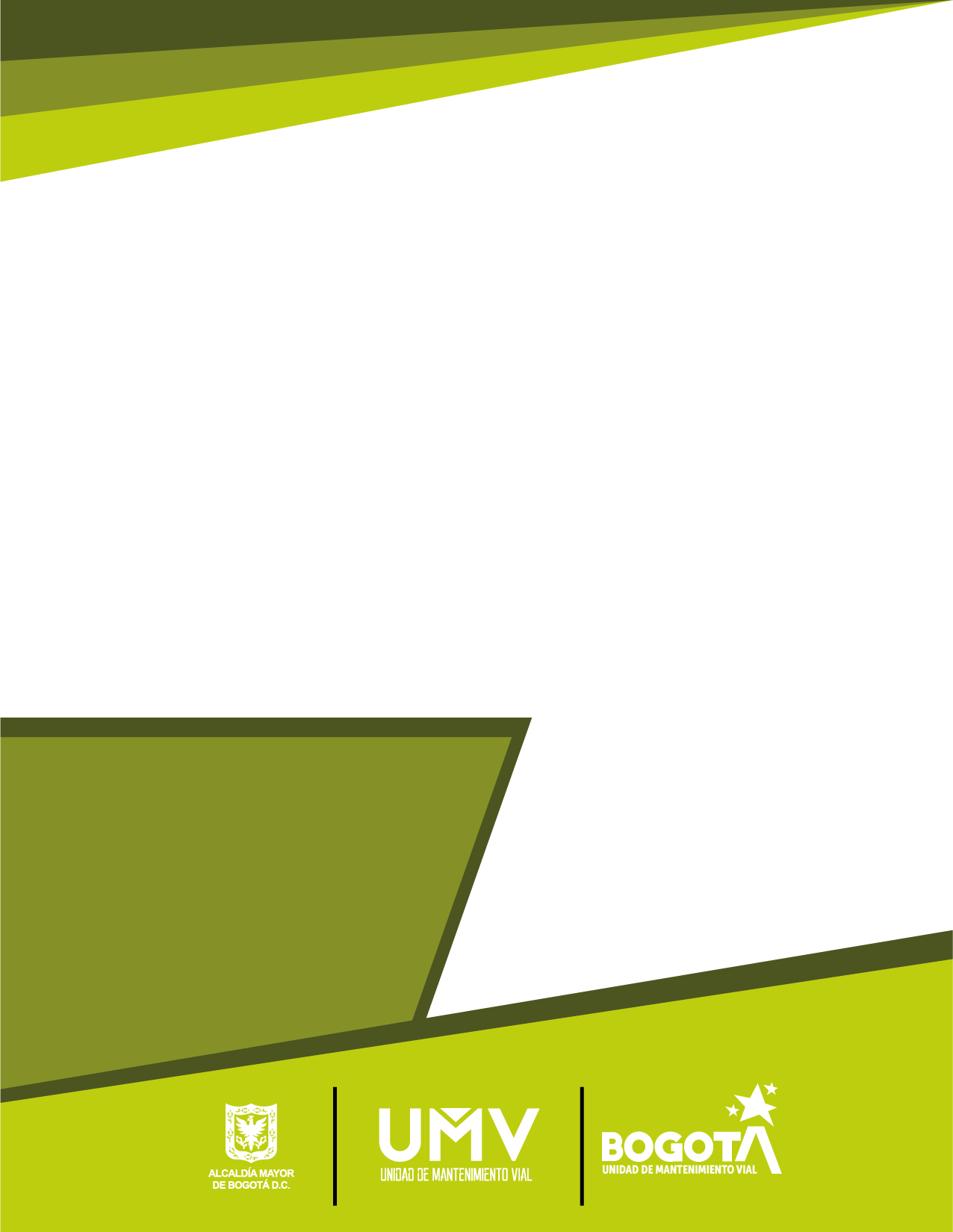 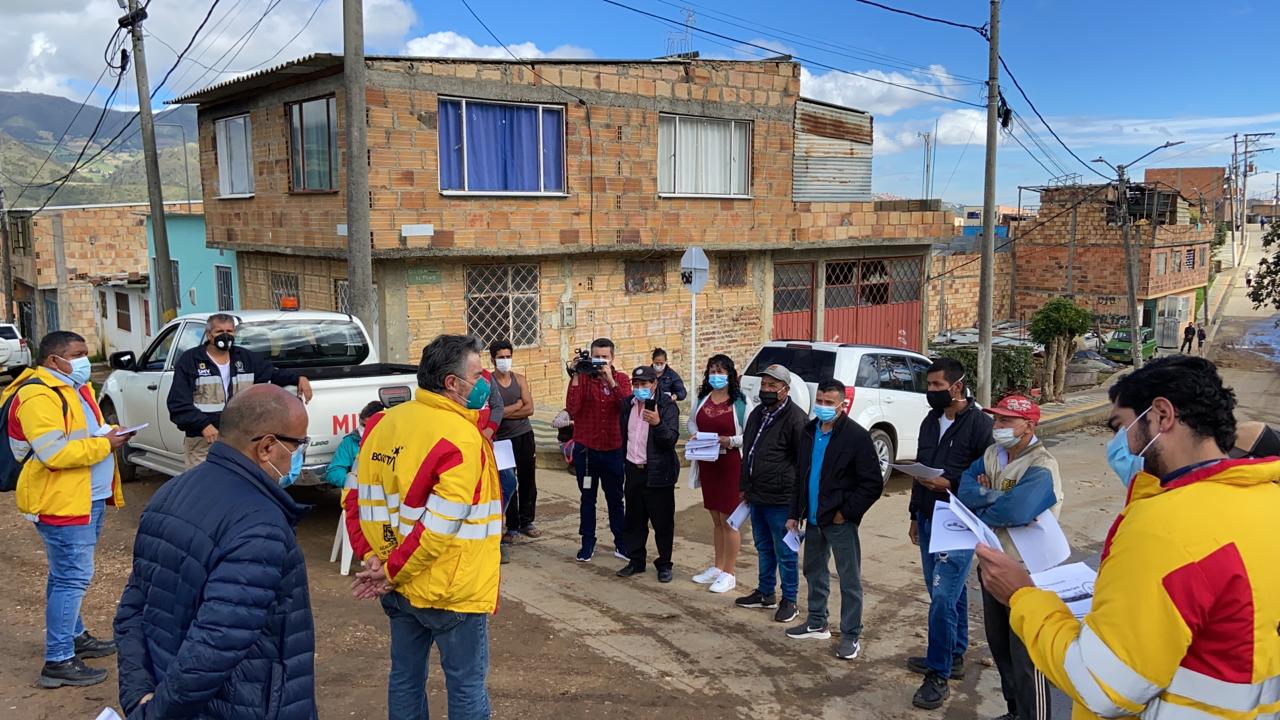 Listado de Tablas Tabla 1 Avance PAC vigencia	15Tabla 2 Avance PAC reserva	15Tabla 3 Avance PAC vigencia 2021	16Tabla 4 Avance PAC reservas 2021	16Tabla 5 Ejecución de Objetivos Institucionales	17Tabla 6 Seguimiento a la ejecución de los objetivos institucionales de la UAERMV 2021	17Tabla 7 Metas proyecto de inversión 7858	18Tabla 8 Meta proyecto de inversión 7903	20Tabla 9 Meta proyecto de inversión 7859	21Tabla 10 Meta proyecto de inversión 7860	22Tabla 11 Plan de Acción 4to. Trimestre de 2020.	24Tabla 12 Plan de Acción 2do. Trimestre de 2021	24Tabla 13 Indicadores Institucionales	25Tabla 14 Indicadores estratégicos	26Tabla 15 Disponibilidad de Vehículos	27Tabla 16 Ejecución presupuestal pasivos exigibles	27Tabla 17 Indicadores Institucionales	28Tabla 18 Cumplimiento de Metas de Intervención de Vías	28Tabla 19 Ejecución presupuestal de gastos	29Tabla 20 Indicadores estratégicos	29Tabla 21 Seguimiento a intervenciones ejecutadas	30Tabla 22 Porcentaje de cumplimiento de entregas de mezclas autorizadas	30Tabla 23 Porcentaje de cumplimiento de parámetros de producción de mezcla asfáltica y concreto	31Tabla 24 Disponibilidad de los vehículos	31Tabla 25 Ejecución presupuestal pasivos exigibles	31Tabla 26 Estado de avance de las políticas de gestión y desempeño	32Tabla 27 Acciones PAAC 2021	37Tabla 28 Actividades de participación 2021	38Tabla 29 Canales de Atención por Trimestre Año 2020	41Tabla 30 PQRSFD Recibidos por trimestre 2021	41Tabla 31 Tipología de las peticiones por trimestre 2021	41Tabla 32 Distribución de peticiones atendiendo el tema por trimestre 2021	42Tabla 33 Canales de Atención por trimestre 2021	43Tabla 34 Número de procesos y estados 2020	52Tabla 35 Procesos por modalidad de selección 2020	55Tabla 36 Liquidaciones y cierres de expedientes contractuales 2020	56Tabla 37 Trámites contractuales 2020	56Tabla 38 Número de procesos y estados 2021	56Tabla 39 Procesos por modalidad de selección	59Tabla 40. Liquidaciones y cierres de expedientes contractuales 2021	59Tabla 41. Trámites contractuales 2021.	59Tabla 42. Población por atender:	60Tabla 43. Población atendida por localidad, 2020.	61Tabla 44 Población beneficiada a junio 30 de 2021	61Tabla 45 Consolidado hallazgos y acciones correctivas derivados de auditorías especiales 2018-2020 en seguimiento	65Tabla 46 Planes de mejoramiento especiales	66Tabla 47 Consolidado Estado Acciones Correctivas derivadas de auditorías ejecutadas por la contraloría de Bogotá D.C. 2019-2020 – 31 de marzo de 2021	68Tabla 48 Resumen del número de acciones formuladas y cumplidas al 31 de marzo de 2021	68Listado de ilustracionesIlustración 1 Ejecución Presupuestal 2020	8Ilustración 2. Ejecución Presupuestal 2021	8Ilustración 3. Funcionamiento - Ejecución Presupuestal. 2020.	9Ilustración 4. Funcionamiento - Ejecución Presupuestal. 2021.	9Ilustración 5. Inversión Directa - Ejecución Presupuestal. 2020.	10Ilustración 6. Inversión Directa - Ejecución Presupuestal. 2021.	10Ilustración 7. Compromisos presupuestales 2020	10Ilustración 8. Giros presupuestales 2016 – 2020	11Ilustración 9. Inversión Directa - Ejecución Presupuestal	11Ilustración 10. Ejecución Presupuestal – RESERVAS 2020.	12Ilustración 11. Ejecución Presupuestal – RESERVAS 2021	12Ilustración 12. Gestión Pasivos Exigibles - Proyectos de Inversión	13Ilustración 13. Gestión Pasivos Exigibles	13Ilustración 14. Apropiación presupuestal 2016 - 2020	14Ilustración 15. Compromisos presupuestales 2020	15Ilustración 16. Giros presupuestales 2016 - 2020	15Ilustración 17 Apropiación presupuestal a junio 30 de 2021	¡Error! Marcador no definido.Ilustración 18 Compromisos Presupuestales a junio 30 de 2021	¡Error! Marcador no definido.Ilustración 19 Giros Presupuestales a junio 30 de 2021	¡Error! Marcador no definido.Ilustración 20 Comparativo Índice por Dimensiones (Vigencias 2018 - 2019 -2020)	33Ilustración 21 Piezas de socialización de la guía “Alliance for integrity”	37Ilustración 22 Porcentaje de respuestas que no fueron atendidas por trimestre	40Ilustración 23 Cantidad Peticiones por Trimestre año 2020	40Ilustración 24 Canales de Atención por Trimestre Año 2020	41Ilustración 25 PQRSFD por Localidades I Semestre 2021	44Ilustración 26 Canales de Atención por trimestre 2021	44Ilustración 27 Voluntariado “Yo Participo”	45Ilustración 28 Imagen política derechos humanos	46Ilustración 29 Artículo inclusión en la UAERMV	46Ilustración 30 Huerta sede operativa UAERMV	47Ilustración 31 Grupos de Valor UAERMV (Creación propia)	48Ilustración 32 Esquema Modelo de sostenibilidad, UAERMV.	48Ilustración 33 Imagen Programa de Voluntariado Institucional UAERMV.	49Ilustración 34 Estado acciones 2020	63Ilustración 35 Estado acciones 2021	64PRESENTACIÓNConforme a lo establecido en el Artículo 3 del Acuerdo 067 de 2002, “El Alcalde Mayor de la ciudad, los Alcaldes locales y los directores de las entidades Distritales, o quienes cumplan con dicha función, deberán presentar públicamente en el primer trimestre de cada año y al final de su gestión, a partir de los indicadores establecidos en el presente Acuerdo, un balance consolidado de la gestión del titular del cargo durante el año cumplido y un informe del estado real de las finanzas de la institución al iniciar el nuevo” y de acuerdo con los lineamientos establecidos en el Estatuto Anticorrupción, la Ley de Transparencia, el marco general de la política nacional fijada en el Conpes 3654 de abril de 2010 y en la Ley de Promoción y Protección del Derecho a la Participación Democrática, la Unidad Administrativa Especial de Rehabilitación y Mantenimiento Vial, en adelante UAERMV o Unidad, preparó el informe de rendición de cuentas correspondiente al periodo entre junio de 2020 y junio de 2021.La UAERMV es una entidad del orden distrital, del sector descentralizado, adscrita a la Secretaría Distrital de Movilidad, de carácter técnico, con personería jurídica, autonomía administrativa y presupuestal, con patrimonio propio, que tiene como objeto programar y ejecutar las obras necesarias para garantizar la rehabilitación y el mantenimiento periódico de la malla vial local, intermedia y rural; así como la atención inmediata de todo el subsistema de la malla vial cuando se presenten situaciones que dificulten la movilidad en el Distrito Capital.En concordancia con lo anterior y al tenor del artículo 95 del Acuerdo Distrital 761 de 2020, que modificó el Artículo 109 del Acuerdo 257 de 2006, la UAERMV tiene las siguientes funciones básicas:Programar, ejecutar y realizar el seguimiento a la programación e información de los planes y proyectos de rehabilitación y mantenimiento de la malla vial intermedia, local y rural construidas y ejecutar las acciones de mantenimiento que se requieran para atender situaciones que dificulten la movilidad en la red vial de la ciudad.Suministrar la información para mantener actualizado el Sistema de Gestión de la Malla Vial del Distrito Capital, con toda la información de las acciones que se ejecuten.Atender la construcción y desarrollo de obras específicas que se requieran para complementar la acción de otros organismos y entidades del Distrito.Ejecutar las obras necesarias para el manejo del tráfico, el control de la velocidad, señalización horizontal y la seguridad vial, para obras de mantenimiento vial, cuando se le requiera.Ejecutar las acciones de adecuación y desarrollo de las obras necesarias para la circulación peatonal, rampas y andenes, alamedas, separadores viales, zonas peatonales, pasos peatonales seguros y tramos de ciclorrutas cuando se le requiera.Ejecutar las actividades de conservación de la cicloinfraestructura de acuerdo con las especificaciones técnicas y metodologías vigentes y su clasificación de acuerdo con el tipo de intervención y tratamiento requerido (intervenciones superficiales o profundas).Parágrafo 1. En el caso de las intervenciones para mejoramiento de la movilidad de la red vial arterial, éstas deberán ser planeadas y priorizadas de manera conjunta con el Instituto de Desarrollo Urbano.Parágrafo 2. Las obras a las que hacen mención los literales c, d y e responderán a la priorización que haga la Secretaría Distrital de Movilidad y deberán cumplir con las especificaciones técnicas establecidas por esta y/o por el Instituto de Desarrollo Urbano cuando no existan las especificaciones técnicas requeridas. Así mismo, la Secretaría Distrital de Movilidad regulará lo pertinente frente a las características de los proyectos de acuerdo a la escala de intervención.Parágrafo 3. La Unidad Administrativa Especial de Rehabilitación y Mantenimiento Vial podrá suscribir convenios y contratos con otras entidades públicas y empresas privadas para prestar las funciones contenidas en el presente artículo.”PRESUPUESTOEjecución presupuestalCon corte a 31 de diciembre de 2020, la ejecución presupuestal de la entidad correspondió a un 90%. Es decir, se ejecutaron en compromisos $121.483 millones respecto a los $135.028 millones de apropiación disponible al corte en mención.Ilustración 1 Ejecución Presupuestal 2020Fuente: BogData, 31 de diciembre de 2020. Cifras en millones.La Unidad de Mantenimiento Vial para el inicio de la vigencia 2021 tuvo una asignación presupuestal por valor de $163.886 millones, en el mes de abril se llevó a cabo una reducción presupuestal por valor de $1.002 millones, de los cuales $472 millones fueron de inversión y $530 millones de funcionamiento; así las cosas con corte a 30 de junio, la entidad tiene una apropiación disponible por valor de $162.884 millones, de éstos ha ejecutado en compromisos $95.679 millones que representan el 59% de la apropiación disponible.Ilustración 2. Ejecución Presupuestal 2021Fuente: BogData, 30 de junio de 2021. Cifras en millones.FuncionamientoEn relación con el rubro de funcionamiento, la ejecución presupuestal para el año 2020 ascendió a un 81%, es decir que se ejecutaron en compromisos $23.587 millones respecto a los $28.954 millones de apropiación vigente. Este rubro está constituido por la Fuente de Financiación 12-Otros Distrito.Ilustración 3. Funcionamiento - Ejecución Presupuestal. 2020.Fuente: BogData, 31 de diciembre de 2020. Cifras en millones.Para la vigencia 2021, con corte a 30 de junio, la ejecución presupuestal ascendió a un 36%, es decir que se ejecutaron en compromisos $10.303 millones respecto a los $29.022 millones de apropiación disponible. Este rubro está constituido únicamente por la fuente de financiación 12 - Otros Distrito.Ilustración 4. Funcionamiento - Ejecución Presupuestal. 2021.Fuente: BogData, 30 de junio de 2021. Cifras en millones.1.3 Inversión DirectaEn cuanto a Inversión Directa a 31 de diciembre de 2020, entendida como la que contempla los proyectos de inversión de la entidad, se evidenció una ejecución presupuestal del 98%, es decir, se ejecutaron en compromisos $ 97.896 millones respecto a los $99.892 millones de apropiación vigente. Ilustración 5. Inversión Directa - Ejecución Presupuestal. 2020.Fuente: BogData, 31 de diciembre de 2020. Cifras en millones.Respecto al rubro de Inversión Directa a 30 de junio de 2021, entendida como la que contempla los proyectos de inversión de la entidad, se evidenció una ejecución presupuestal del 66%, es decir, se han ejecutado en compromisos $85.376 millones respecto a los $129.624 millones de apropiación disponible. Ilustración 6. Inversión Directa - Ejecución Presupuestal. 2021.Fuente: BogData, 30 de junio de 2021. Cifras en millones.Es de resaltar que la reducción presupuestal gestionada ante la Secretaría Distrital de Hacienda radicada mediante número 2020ER118784O1 de noviembre 2020 responde a lo señalado en el Artículo 64 del Decreto 714 de 1996 y lo establecido en el numeral 3.2.1.5 “Reducción Presupuestal” del manual operativo presupuestal del Distrito Capital que define esta figura como la facultad que tiene el Gobierno Distrital para efectuar por decreto una disminución de las partidas presupuestales aprobadas por el Concejo de Bogotá, cuando los Establecimientos Públicos o Unidades Administrativas Especiales, estiman que los ingresos a recaudar son inferiores a las apropiaciones aprobadas para contraer compromisos. Por lo cual la apropiación vigente del presupuesto total de la entidad al cierre de la vigencia pasó de $182.640 millones a $135.028 millones de pesos.Ilustración 7. Compromisos presupuestales 2020Fuente: Elaboración propia a partir del aplicativo BOGDATA. Cifras en millonesFinalmente, en cuanto a giros la ejecución presupuestal a 31 de diciembre corresponde a $81.896 millones, distribuidos así: $21.222 millones de gastos de funcionamiento y $60.675 millones de gastos de inversión.Ilustración 8. Giros presupuestales 2016 – 2020Fuente: Elaboración propia a partir del aplicativo PREDIS. Cifras en millones.Se resalta que la Unidad pasó de una ejecución en inversión directa del 71% en 2016 al 99% en 2018 y 2019, así mismo se pasó de una ejecución en giros del 33.61% en 2016 al 57.20% en 2019, derivado de una mejor planeación de las necesidades de la entidad y por ende de las adquisiciones programadas con el fin de solventar dichas necesidades, además de un adecuado seguimiento a la ejecución del plan anual de adquisiciones.En relación con el proceso de pagos, el trámite ha tenido un avance importante, adecuado a las necesidades de la contingencia actual del COVID, en razón de lo cual se expidió la Circular 12 de 2020, mediante la que se dan instrucciones frente al trámite de pago a través del aplicativo Orfeo, garantizando así la gestión de pagos de la entidad.Respecto al rubro de Inversión Directa a 30 de junio de 2021, entendida como la que contempla los proyectos de inversión de la entidad, se evidenció una ejecución presupuestal del 66%, es decir, se han ejecutado en compromisos $85.376 millones respecto a los $129.624 millones de apropiación disponible. Ilustración 9. Inversión Directa - Ejecución PresupuestalFuente: BogData, 30 de junio de 2021Reservas Presupuestales En la siguiente ilustración, se puede observar el comportamiento que tuvieron las reservas presupuestales por proyecto las cuales para la vigencia 2020 el total de reservas constituido ascendió a $53.841 millones de los cuales se giraron $52.381 millones que representan el 97% de las reservas constituidas. Ilustración 10. Ejecución Presupuestal – RESERVAS 2020.Fuente: BogData, 31 de diciembre de 2020.Ilustración 11. Ejecución Presupuestal – RESERVAS 2021Fuente: BogData, 30 de junio de 2021En la ilustración anterior podemos observar el comportamiento que han tenido las reservas presupuestales por proyecto de las cuales con corte a 30 de junio ascendieron a $40.078 millones de los cuales se han giraron $34.107 millones que representan el 85%, quedando pendiente por girar $5.970 millones que representan el 15%.. Pasivos exigibles:Definidos como “compromisos que se adquirieron con el cumplimiento de las formalidades plenas, que deben asumirse con cargo al presupuesto disponible de la vigencia 2020 en que se pagan, por cuanto la reserva presupuestal que los respaldó en su oportunidad feneció por no haberse pagado en el transcurso de la misma vigencia fiscal en que se constituyeron.” Con relación al comportamiento del pago del 100% de compromisos de vigencias anteriores fenecidas en el rubro de inversión, se tiene el siguiente comportamiento en gestión:Ilustración 12. Gestión Pasivos Exigibles - Proyectos de InversiónFuente: BogData, - Gestión Financiera SG 31 de diciembre de 2020.En 2020, se constituyeron $5.454 millones de Pasivos Exigibles, según BogData. En lo corrido de la vigencia se cuenta con pagos por valor de $689 millones, anulaciones por valor de $517 millones e instancias judiciales programadas por valor de $2.537 millones; es decir que el saldo de pasivos real de acuerdo con la gestión que se viene realizando en la entidad, asciende a $1.712 millones con corte a 31 de diciembre 2020; respecto al comportamiento por proyecto podemos decir que a corte 30 de junio de 2021 y con relación al comportamiento del pago de compromisos de vigencias anteriores fenecidas en el rubro de inversión, se tiene el siguiente comportamiento en gestión:Ilustración 13. Gestión Pasivos ExigiblesFuente: Equipo de seguimiento a pasivos y reservas - 30 de junio de 2021.La entidad para la vigencia 2021 constituyó pasivos exigibles por valor de $4.237 millones de acuerdo con la información reportada en el aplicativo BogData; sin embargo, el equipo de seguimiento a pasivos y reservas ha realizado una depuración de procesos que se encuentra en pasivos y los cuales ascienden a $5.707 millones de pesos, de los cuales $3.610 millones que representan el 63% se encuentran en instancia judicial; $1.949 millones que representan el 34% se encuentran pendientes de giro, mientras que $147 millones de pesos que representan el 3% se han anulado; a la fecha se ha realizado un pago de $178.320.ESTADOS FINANCIEROSEn el 2020 el total del presupuesto destinado a funcionamiento y a inversión directa estaba compuesto únicamente por recursos de transferencias del distrito. Por esta razón, los pasivos exigibles fueron programados con recursos propios, en atención a que la Entidad aún se encuentra en proceso de liquidación y pago de pasivos con cargo a estas fuentes. La apropiación aprobada para la vigencia 2020 corresponde a $182.640 millones, de los cuales $152.874 millones corresponden a inversión y $29.765 millones a funcionamiento.Ilustración 14. Apropiación presupuestal 2016 - 2020Fuente: Presupuesto Elaboración a partir del aplicativo PREDISAsí mismo, la ejecución presupuestal a 31 de diciembre de 2020 corresponde en compromisos presupuestales a 122.173 millones, distribuidos en: 98.587 millones por gastos de inversión y 23.587 millones por gastos de funcionamiento.La apropiación vigente del presupuesto total de la entidad al cierre de la vigencia pasó de 182.640 millones a 135.028 millones de pesos, por la reducción presupuestal gestionada ante la Secretaría Distrital de Hacienda, con radicación número 2020ER118784O1 de noviembre 2020, de acuerdo, a lo señalado en el Artículo 64 del Decreto 714 de 1996 y en concordancia con lo establecido en el numeral 3.2.1.5 “Reducción Presupuestal” del manual operativo presupuestal del Distrito Capital, que define esta figura como la facultad que tiene el Gobierno Distrital para efectuar por decreto una disminución de las partidas presupuestales aprobadas por el Concejo de Bogotá, cuando los Establecimientos Públicos o Unidades Administrativas Especiales, estiman que los ingresos a recaudar son inferiores a las apropiaciones aprobadas para contraer compromisos.Ilustración 15. Compromisos presupuestales 2020Fuente: Elaboración propia a partir del aplicativo BOGDATA. Cifras en millones.Finalmente, en cuanto a giros la ejecución presupuestal a 31 de diciembre de 2020 corresponde a 81.896 millones, distribuidos así: 60.675 millones de gastos de inversión y 21.222 millones de gastos de funcionamiento.Ilustración 16. Giros presupuestales 2016 - 2020Fuente: Elaboración propia a partir del aplicativo PREDISEn la administración y seguimiento a la programación/proyección del PAC por los gerentes de cada proyecto con el propósito de tener el monto disponible de los recursos para el pago de los compromisos adquiridos por la entidad, se alcanza una ejecución  total el 62%, de los recursos del PAC de vigencia y en el presupuesto de reserva se logró una ejecución del 96.9%, es decir el presupuesto asignado de reserva correspondiente a recursos del distrito es de $ 53.594.millones y se ha ejecutado 51.785 millones.Tabla 1 Avance PAC vigenciaFuente: Tesorería UAERMV.Se evidencia un avance significativo al alcanzar más del 90% de la ejecución del presupuesto, por lo cual se constituirán pasivos para la vigencia 2021 por $1.668.044.491.Tabla 2 Avance PAC reservaFuente: Tesorería UAERMVTesorería efectúa el seguimiento a los recursos depositados en las cuentas bancarias de la UAERMV, y vela por la seguridad de los mismos, efectuando el Comité de Riesgo Financiero regido por la Resolución 315 del 17 de octubre de 2018 de la SHD, donde se define la política de inversión y riesgo financiero.A corte 30 de junio de 2021, se presenta una ejecución presupuestal del 59% con respecto al total del presupuesto asignado para la vigencia 2021, con una ejecución del 36% de los gastos de funcionamiento y del 66% del presupuesto de inversión, procedente de una mejor planeación de las necesidades de la entidad y del seguimiento adecuado a la ejecución del Plan Anual de Adquisiciones.En la administración y seguimiento bimestral a la información de la programación - proyección previa de los gerentes con el propósito de tener el monto disponible de los recursos para el pago de los compromisos adquiridos, se evidencia el avance en la ejecución de PAC alcanzando una ejecución de 11%, de los recursos del PAC de vigencia y una ejecución del 85% en el presupuesto de reservas, es decir que para el presupuesto asignado de reserva por $40.277.millones se han ejecutado $34.105 millones.Tabla 3 Avance PAC vigencia 2021Fuente: Tesorería UAERMVTabla 4 Avance PAC reservas 2021Fuente: Tesorería UAERMVEvidenciando un avance significativo, alcanzando el 85% de la ejecución del presupuesto en el primer semestre de 2021, lo que indica que se ejecutará cerca del 100% de los compromisos, si estos cumplen con los requisitos establecidos para su pago.El avance en la ejecución de reserva es significativo, producto de las sensibilizaciones realizadas por Tesorería en los informes de ejecución de cada uno de los tres primeros bimestres de la vigencia 2021, arrojando resultados positivos referente a la gestión realizada por las áreas en la ejecución de los recursos. Igualmente, Tesorería realiza el seguimiento a los recursos depositados en las cuentas bancarias de la UAERMV, y vela por la seguridad de los mimos, por ello se efectúa el Comité de Riesgo Financiero atendiendo lo ordenado por la Resolución 315 del 17 de octubre de 2018 de la SHD, a partir de la cual se define la política de inversión y riesgo financiero para las entidades del Distrito.3. CUMPLIMIENTO DE METAS3.1 Objetivos Institucionales.A continuación, se presenta el estado de avance en la ejecución de los objetivos institucionales en la vigencia 2020.Tabla 5 Ejecución de Objetivos InstitucionalesFuente: Oficina Asesora de Planeación – UAERMV – 2020.De acuerdo con la tabla anterior, se puede observar que el objetivo uno (1) y cinco (5) se cumplieron al 100% conforme con lo que se había programado al inicio de la vigencia, para los objetivos dos (2) y tres (3) en el segundo semestre del año se presentó una variación lo que impidió que estos cumplieran con la ejecución del 100%.Cabe mencionar que las materializaciones de estos objetivos se ven desarrollados a partir de los planes de acción de los procesos, por ende, cuando una de las actividades, productos o estrategias descritas en estos planes no se ejecuta completamente, hay variación en la implementación total de los objetivos institucionales. Finalmente, para el objetivo número cuatro (4) se evidencia que en el primer semestre hubo una baja ejecución del objetivo, y aunque en el segundo semestre este fue sobre ejecutado, no logro implementarse en un 100%.A continuación, se presenta el estado de avance en la ejecución de los objetivos institucionales a 30 de junio de 2021Tabla 6 Seguimiento a la ejecución de los objetivos institucionales de la UAERMV 2021Fuente: UAERMV – 2021Se evidencia que durante el periodo que corresponde al presente informe, la Entidad ha venido cumpliendo de manera adecuada con su planeación estratégica bajo la coordinación y acompañamiento de la Oficina Asesora de Planeación.3.2 Metas de Inversión y PDDProyecto de inversión 7858 “Conservación de la Malla Vial Distrital y Cicloinfraestructura de Bogotá”Objetivo general: Conservar la estructura de pavimento de la malla vial distrital y de la cicloinfraestructura de Bogotá D.C.Objetivos específicos:Conservar la malla vial local, intermedia y arterial del D.C.Conservar la cicloinfraestructura del D.C.Conservar la malla vial rural del D.C.Metas Proyecto:Tabla  Metas proyecto de inversión 7858Fuente: UAERMV – 2021Para la vigencia 2020 se presentó un avance en obra de 106,88%, se intervinieron 228,54 km-carril de malla vial local e intermedia, 14.11 km- carril de malla vial arterial y 2.70 km-carril de vía rural, para un total de 245,35 km carril intervenidos; se han tapado un total de 126,874 huecos; y entre las principales vías intervenidas se destacan la Autopista Norte, Autopista Sur, Avenida Cra68, Av. Las américas, Av. Boyacá, Av. Calle 100, Av Calle 11 Sur, Av Calle 116, Av Calle 194, Av Calle 22, Av Calle 26, Av Centenario, Av Circunvalar, Vía Rural El Uval.En la cicloinfraestructura se ejecutaron 8.73 km, es decir, un avance de 124,71%, la sobre ejecución de la meta física se presentó por los mantenimientos rutinarios solicitados por la alcaldía y el IDU, para atender los tramos de la cicloinfraestructura, es decir arreglo de fisuras, señalización, drenajes, etc.Se atendieron 19 emergencias de las cuales 4 fueron atendidas en la localidad de Usme, 2 en Ciudad Bolívar, 6 en Usaquén, 1 en Fontibón, 3 en san Cristóbal y 3 en Santa Fe, lo anterior, en procura de contribuir a disminuir el impacto que pueda causar una emergencia en vía pública.En lo corrido de 2021 se presenta un avance en obra de 43.09%, se intervinieron 135.36 km-carril de malla vial local e intermedia, 8,65 km- carril de malla vial arterial y 0,80 km-carril en la malla vial rural del Distrito, para un total de 144.81 km carril intervenidos en 998 segmentos y se taparon un total de 116.311 huecos; y entre las principales vías intervenidas se destacan la Av. Carrera 72, Av. Carrera 45, Av. Calle 24, Av. Calle 13, Av. Calle 17 y Carrera 7.Así mismo las intervenciones realizadas corresponden a: Parcheo/Bacheo, Cambio de carpeta, Rehabilitación en flexible, Cambio de losa, Rehabilitación en rígido, Sello de fisuras, y fresado estabilizado.De igual manera, en la Estrategia de Mantenimiento Ciclorutas, se ejecutaron 0,61 km-carril de cambio de carpeta en la calle 13 entre las carreras 97 y 135.Por otro lado, en lo corrido del primer semestre se atendieron 13 emergencias, por remoción en masa, apoyos institucionales a la PONAL, Fiscalía, FDL Mártires, Alcaldía Mayor por expropiación y demolición de bienes; emergencia por ruptura de tubo de agua potable y recuperación de la banca por caída.  Proyecto de inversión 7903 - Apoyo a la adecuación y conservación del espacio público de BogotáObjetivo general: Mejorar las condiciones de la infraestructura que permitan el uso y disfrute del espacio público en Bogotá D.C.Objetivo específico:Apoyar la ejecución de las acciones de adecuación y desarrollo del espacio público asociado a la circulación peatonal.Meta ProyectoTabla  Meta proyecto de inversión 7903Fuente: UAERMV – 2021Los 996.03 m2 corresponde a tramos terminados de los segmentos que se vienen adecuando de la Cicloruta temporal del costado sur de la calle 13 entre las carreras 97 y 135.; las obras de ejecución que se vienen adelantando corresponden a adecuación y mejoramiento de andenes, separadores y pasos peatonales, en la localidad de Fontibón específicamente en los barrios La Pradera, Sabana Grande, El Chanco, Moravia y Kasandra; lo que representa beneficios en la circulación peatonal por las zonas mencionadas.Proyecto de inversión 7859 - Fortalecimiento institucionalObjetivo general: Incrementar el cumplimiento de las políticas que componen el MIPG para el mejoramiento de la gestión interna, fortalecimiento de los procesos y satisfacción de los grupos de valor.Objetivo específico:Mejorar la formulación, ejecución y control de las actividades definidas para el cumplimiento de las políticas del MIPG y fortalecimiento del desempeño institucional.Metas ProyectoTabla  Meta proyecto de inversión 7859Fuente: UAERMV – 2021En el proceso de implementación se ha incrementado el cumplimiento de las políticas que componen el MIPG para el mejoramiento de la gestión interna, fortalecimiento de los procesos y satisfacción de los grupos de valor, a través de las siete dimensiones que lo componen.De igual manera, se han adelantado las adecuaciones y mantenimiento a las sedes de la Entidad con el fin de brindar un mejor servicio a nivel operativo, que se refleja en el servicio que se brinda a la comunidad.Finalmente, el índice de desempeño institucional para la UMV, de acuerdo con la medición del FURAG 2020, presentó un incremento de 6,7 puntos con respecto a la medición anterior, aportando así al cumplimiento de los objetivos institucionales. Se pasó de un porcentaje de 80,5% en 2019 a 87,3% en 2020.Se evidencia un crecimiento generalizado en la totalidad de las dimensiones del modelo, la dimensión de Talento Humano pasó de 74,8% en el 2019 a 79,6% en el 2020, Direccionamiento Estratégico pasó de 79,1% a 84,7%, Gestión para Resultados con Valores paso de 82,1% a 88,4%, Evaluación de Resultados 71,0% a 85,2% Información y Comunicación fue la dimensión que más aumento tuvo pasando de 80,0% a 87,1%, Gestión del Conocimiento pasó de 83,4% a 86,8% y control interno pasó de 77,1% a 83,2%.Proyecto 7860 “Fortalecimiento de los componentes de TI para la transformación digital”Objetivo general: Fortalecer los componentes tecnológicos para lograr la Transformación Digital en la UAERMV.Objetivo específico:Actualizar, administrar, mantener y monitorear la infraestructura tecnológica de la UAERMV.Mantener actualizada la Estrategia de TI, con base en las necesidades, requerimientos, metas y normatividad vigente.Normalizar e integrar la información de los procesos y sistemas con que cuenta UAERMV.Metas ProyectoTabla  Meta proyecto de inversión 7860Fuente: UAERMV – 2021De acuerdo a los logros que se enmarcan en el proyecto de inversión, se destaca:Se fortaleció la infraestructura tecnológica en cuanto a su administración, monitoreo y disponibilidad, lo que representa la disminución de los tiempos de respuesta de los elementos de TI y el aumento de disponibilidad de los sistemas de información.Se ha dado cumplimiento a la implementación satisfactoria de la normatividad vigente y de los requerimientos para la UAERMV en cuanto a temas de TI, lo que le atribuye posicionamiento a la entidad dentro del sector movilidad, en cuanto a la eficiencia y sostenibilidad de la gestión de TI.Se fortalecieron los sistemas de información, lo cual aumenta la productividad de cada uno de los colaboradores a través de la automatización de los procesos, lo cual impacta de manera positiva en la calidad de la información para la toma de decisiones.3.3. Plan de Acción.El plan de acción refleja el avance en la ejecución de acciones establecidas en marco de la mejora continua de los procesos, por lo tanto, cada dependencia debe reportar sus avances, los cuales se consolidan y se presentan a continuación:Tabla 11 Plan de Acción 4to. Trimestre de 2020.Fuente: Oficina Asesora de Planeación – UAERMV – 4to. Trimestre de 2020.En términos generales, el Plan de Acción presenta un avance que guarda correspondencia entre lo programado y lo ejecutado para la vigencia. Con corte a 31 de diciembre, se proyectó la realización de actividades que representaban el 100% del plan y se reportó un avance del 97.07% en el consolidado.Con corte a 30 de junio de 2021, el Plan de Acción presenta un avance que guarda correspondencia entre lo programado y lo ejecutado para el periodo, se proyectó la realización de actividades que representaban el 43,95% del plan y se reportó un avance del 44,41% en el consolidado.Tabla 12 Plan de Acción 2do. Trimestre de 2021Fuente: Oficina Asesora de Planeación – UAERMV – 2do trimestre 2021.3.3 IndicadoresLa siguiente información se presenta con corte a 31 de diciembre de 2020 y junio 2021, en donde la entidad cuenta con una matriz de 63 indicadores representado en cuatro (4) indicadores de reporte mensuales, tres (3) bimestrales, cuarenta y dos (42) indicadores trimestrales, un (1) indicador cuatrimestral y trece (13) semestrales. Los indicadores se distribuyen en tres grupos de la siguiente manera:Indicadores InstitucionalesIndicadores EstratégicosIndicadores de Gestión3.3.1 Indicadores InstitucionalesEstos dan cuenta del estado de avance en el cumplimiento de la misión de la entidad de acuerdo con lo establecido en el Plan de Desarrollo Distrital, en la siguiente tabla se muestra la ejecución de los mismos durante la vigencia 2020:Tabla 13 Indicadores InstitucionalesFuente: Oficina Asesora de Planeación – UAERMV –4to trimestre 2020.IMVI-IND-001 CUMPLIMIENTO DE METAS DE INTERVENCIÓN DE VIAS: Forma de cálculo: (km-carril de impacto intervenidos en rehabilitación+ km-carril de impacto intervenidos en mantenimiento) / (km-carril de impacto programados para el periodo) *100.La ejecución corresponde a intervenciones realizadas en el marco de las estrategias: Rehabilitación Vial como complemento al mejoramiento de la Infraestructura de Servicios Públicos en los Barrios e Infraestructura y Gestión del Tránsito en términos de km – carril. El resultado acumulado para la ejecución de la vigencia 2020 es de 303,21 km - carril superando la meta en un 3%.FIN-IND-002 EJECUCIÓN PRESUPUESTAL DE GASTOS: Forma de cálculo: (Valor ejecutado (compromisos) del presupuesto / Valor total de presupuesto asignado) *100.Con corte a 31 de diciembre de la presente vigencia, la ejecución presupuestal de la entidad correspondió a un 90%, es decir, se efectuaron compromisos por $ 122 mil millones de los $135 mil millones de apropiación.3.3.2 Indicadores estratégicosEn este grupo se encuentran los indicadores que dan cuenta del desempeño de aspectos claves para la consecución de los objetivos institucionales.Tabla 14 Indicadores estratégicosFuente: Reporte de Indicadores del 4to. Trimestre de 2020 – UAERMV.PIV-IND-002 SEGUIMIENTO A INTERVENCIONES EJECUTADAS: Forma de cálculo: (Segmentos viales con visita de seguimiento (cambio de carpeta - CC y rehabilitación - RH) / Segmentos viales programados para seguimiento) *100.Para el 2020 se realizaron visitas a 2.837 PK_ID equivalentes al 98% de la meta total programada para la vigencia.PPMQ-IND-001 PORCENTAJE DE CUMPLIMIENTO DE ENTREGAS DE MEZCLAS AUTORIZADAS: Forma de cálculo: ((% cumplimiento mezcla fría+% cumplimiento mezcla caliente + % cumplimiento concreto hidráulico) /3) /porcentaje de cumplimiento esperadoEn términos generales el proceso cumplió con la meta establecida para el indicador ubicándolo en un rango de gestión apropiado, en cuanto al cumplimiento de entregas de mezclas autorizadas.PPMQ-IND-002 PORCENTAJE DE CUMPLIMIENTO DE PARAMETROS DE PRODUCCIÓN DE MEZCLA ASFALTICA Y CONCRETOS: Forma de cálculo: (Porcentaje de cumplimiento porcentaje Asfalto + Porcentaje de cumplimiento Granulometría+ Porcentaje de cumplimiento asentamiento) / 3 / Porcentaje esperado de cumplimientoDurante la vigencia 2020, se logró un 100% de cumplimiento parámetros de producción de mezcla asfáltica y concretos producto de la relación entre la Sumatoria de porcentaje de cumplimiento de indicador 1 y 2 con respecto al Porcentaje esperado de cumplimiento.PPMQ-IND-003 PPMQ-IND-003 DISPONIBILIDAD DE LOS VEHÍCULOS, MAQUINARIA, EQUIPOS Y PLANTA DE PRODUCCIÓN DE LA UAERMV ((Disponibilidad vehículos*0.2) + (Disponibilidad maquinaria*0.2) + ((Disponibilidad equipos*0.2) + (Disponibilidad de plantas producción*0.4)) / Porcentaje Disponibilidad esperada.Tabla 15 Disponibilidad de VehículosFuente: UAERMV 2020.Para la vigencia, la entidad contó con una disponibilidad promedio del 100% de vehículos, maquinaria, equipos y planta de producción de la UAERMV.GEFI-IND-004 EJECUCIÓN PRESUPUESTAL PASIVOS EXIGIBLES: Forma de cálculo: (Valor de la ejecución de pasivos exigibles/ Presupuesto total de Pasivos Exigibles) *100Tabla 16 Ejecución presupuestal pasivos exigiblesFuente: - UAERMV 2020.Al cierre de la vigencia 2020, se realizaron giros y anulaciones por valor de $ 1,205,380,851, de lo anterior, se resalta que del total de los pasivos exigibles para la vigencia 2020, existe un valor de $ 2.779.399.624 correspondiente a compromisos que se encuentran en instancia judicial lo cual no es posible adelantar por el momento ni giros ni liberaciones.3.3.3 Indicadores de Gestión De este grupo hacen parte 57 indicadores que dan cuenta del comportamiento de los procesos en aspectos críticos que resultan determinantes para el logro de los objetivos de los mismos.De los 56 indicadores de proceso que se presentaron en el cuarto trimestre, treinta y siete (37) de ellos se ubicaron en un rango de gestión apropiado lo que equivale al 66% de la batería de indicadores de proceso; nueve (9) se ubicaron en un rango de gestión mejorable lo que equivale al dieciséis (16) porciento y diez (10) en deficiente, lo que corresponde al diecisiete (16) por ciento de la batería y un indicador que no se recibieron requerimientos con este término de ley.A continuación, se presenta la evaluación de la gestión de la Unidad Administrativa Especial de Rehabilitación y Mantenimiento Vial con corte a 30 de junio de 2021 a través de una matriz de indicadores que se distribuyen en tres grupos de la siguiente manera:  Indicadores institucionales, dos (2) indicadoresIndicadores Estratégicos, cinco (5) indicadoresIndicadores de Gestión, sesenta y un (61) indicadores3.3.4. Indicadores InstitucionalesEstos dan cuenta del estado de avance en el cumplimiento de la misión de la entidad de acuerdo con lo establecido en el Plan de Desarrollo.Tabla 17 Indicadores InstitucionalesFuente: Reporte de Indicadores del 2do Trimestre de 2021 – UAERMV.IMVI-IND-001 CUMPLIMIENTO DE METAS DE INTERVENCIÓN DE VÍAS.Forma de cálculo: (km-carril de impacto intervenidos en rehabilitación+ km-carril de impacto intervenidos en mantenimiento) / (km-carril de impacto programados para el periodo) *100.Tabla 18 Cumplimiento de Metas de Intervención de VíasFuente: Reporte de Indicadores del 2do Trimestre de 2021 – UAERMV.El avance de ejecución en el primer trimestre con corte a 31 de marzo del 2021, fue de 78,81 Km-carril de los 75,05 programados (105% de lo proyectado), que corresponde a un 26% de los 307,05 km-carril de la meta misional de la Entidad para el año 2021.Total, Km/carril ejecutado: 78,81 de 75,05   105% de lo proyectadoEl avance de ejecución en el segundo trimestre con corte al 30 de junio del 2021, fue de 56,55 Km/Carril de los 73,53 Km/Carril programados; lo que representa un avance del 77% en el segundo trimestre de lo proyectado, para un acumulado del 44,08% de los 307,05 Km-carril de la meta misional de la Entidad para el año 2021.GFIN-IND-002 EJECUCIÓN PRESUPUESTAL Tabla 19 Ejecución presupuestal de gastosFuente: Reporte de Indicadores del 2do Trimestre de 2021 – UAERMV.Con corte 30 de junio de 2021, se presenta una ejecución presupuestal del 59% con respecto al total del presupuesto asignado para la vigencia 2021, con una ejecución del 36% de los gastos de funcionamiento y del 64% del presupuesto de inversión.En el segundo trimestre se comprometieron $ 40.447 millones de los $ 162.884 millones asignados lo que corresponde al 25% de los mismos  
Para el caso de los proyectos de inversión el rubro con mayor ejecución a la fecha de corte es el proyecto 7858, con un porcentaje del 28,1%.
Dentro de los gastos de funcionamiento la ejecución más representativa se encuentra en los rubros de personal, los cuales presentan una ejecución del 15,9% y la adquisición de bienes y servicios con un porcentaje de ejecución del 16,3% sobre el total del presupuesto aprobado.
Por lo anterior, a la fecha se está adelantando un seguimiento detallado de los cronogramas de contratación definidos en el Plan Anual de Adquisiciones de la vigencia 2021, con el fin de optimizar la ejecución de los recursos para el tercer trimestre del año."En términos generales se observa un desempeño adecuado en el avance del indicador teniendo en cuenta que se mide el segundo trimestre de la vigencia 2021. 3.3.5 Indicadores estratégicosEn este grupo se encuentran los indicadores que dan cuenta del desempeño de aspectos claves para la consecución de los objetivos institucionales.Tabla 20 Indicadores estratégicos Fuente: Reporte de Indicadores del 2do Trimestre de 2021 – UAERMV.PIV-IND-002 SEGUIMIENTO A INTERVENCIONES EJECUTADAS:Tabla 21 Seguimiento a intervenciones ejecutadasFuente. Reporte de Indicadores del 2do Trimestre de 2021 – UAERMVEn el primer trimestre de medición se realizaron visitas de seguimiento a 201 elementos viales que corresponden al 10% de la meta anual programada y al 101% de la meta trimestral programada por lo tanto se ubica en rango apropiado.La evaluación cualitativa no da cuenta de los hechos que conducen a la sobre ejecución del indicador.En el segundo trimestre se realizaron visitas de seguimiento a 101 elementos viales que corresponden al 17% de la meta trimestral programada. Cabe resaltar que por la situación de orden público presentado en la ciudad y teniendo en cuenta la poca disponibilidad de vehículos, se vio afectado negativamente el cumplimiento del indicador por lo que se programará las visitas faltantes para el tercer trimestre.Dado lo anterior el indicador se ubica en un rango de gestión deficiente.PPMQ-IND-001 PORCENTAJE DE CUMPLIMIENTO DE ENTREGAS DE MEZCLAS AUTORIZADAS Tabla 22 Porcentaje de cumplimiento de entregas de mezclas autorizadasFuente: Reporte de Indicadores del 2do Trimestre de 2021 – UAERMVEl proceso cumplió tanto para el primer trimestre como para el segundo trimestre con la meta establecida para el indicador, ubicándolo en un rango de gestión apropiado.PPMQ-IND-002 PORCENTAJE DE CUMPLIMIENTO DE PARAMETROS DE PRODUCCIÓN DE MEZCLA ASFALTICA Y CONCRETOS.Tabla 23 Porcentaje de cumplimiento de parámetros de producción de mezcla asfáltica y concretoFuente: Reporte de Indicadores del 2do Trimestre de 2021 – UAERMVEl proceso cumplió en el primer semestre de 2021 con la meta establecida para el indicador, ubicándolo en un rango de gestión apropiado.PPMQ-IND-003 DISPONIBILIDAD DE LOS VEHÍCULOS, MAQUINARIA, EQUIPOS Y PLANTA DE PRODUCCIÓN DE LA UMV.Tabla 24 Disponibilidad de los vehículosFuente. Gerencia de Producción - UAERMV - 1er Trimestre 2021El proceso cumplió durante el primer semestre de 2021 con la meta establecida para el indicador, ubicándolo en un rango de gestión apropiado.GEFI-IND-004 EJECUCIÓN PRESUPUESTAL PASIVOS EXIGIBLES.      Tabla 25 Ejecución presupuestal pasivos exigiblesFuente: Reporte de Indicadores del 2do Trimestre de 2021 – UAERMV.A la fecha del presente informe no se registra ejecución alguna de la meta del indicador por lo tanto se ubica en un rango de gestión deficiente. 3.3.6 Indicadores de procesoDe este grupo hacen parte 45 indicadores que dan cuenta del comportamiento de los procesos en aspectos críticos que resultan determinantes para el logro de los objetivos de los procesos.De los 61 indicadores de proceso que se presentaron en el segundo trimestre, cuarenta y dos (42) de ellos se ubicaron en un rango de gestión apropiado lo que equivale al 69% de la batería de indicadores de proceso; seis (6) se ubicaron en un rango de gestión mejorable lo que equivale al 10%, trece (13) se ubicaron en una gestión deficiente, lo que corresponde al veintiuno 21% de la batería.GESTIÓN DE LA ENTIDAD4.1 Avance de las Políticas de Desarrollo Administrativo del Modelo Integrado de Planeación y Gestión (MIPG)El Plan de adecuación y sostenibilidad MIPG es el instrumento que utiliza la Unidad para planear las actividades que contribuirán al avance en la implementación de las políticas de gestión y desempeño, es por esto que partir de los resultados del FURAG 2020, se priorizaron algunas recomendaciones dadas por la Departamento Administrativo de la Función Pública, para mejorar no solo la gestión, sino también para y contribuir con el aumento del puntaje de desempeño institucional de la Entidad.En ese orden de ideas, en las siguientes tablas se visualiza el número de actividades ejecutadas por cada una de las políticas de gestión y desempeño en la vigencia 2020 y a 30 de junio de 2021.Tabla 26 Estado de avance de las políticas de gestión y desempeñoFuente: Oficina Asesora de Planeación, UAERMV, 2020.Según la tabla anterior, se puede visualizar que las políticas con mayor avance para la vigencia 2020, corresponden a: Defensa Jurídica, Gestión Ambiental, Gestión Documental y Servicio al Ciudadano.En la actualización del plan de adecuación y sostenibilidad MIPG, se realizó la priorización de actividades a desarrollar dado a que todas no se podían implementar durante la vigencia, de esta manera, fue necesario identificar aquellas que aportan a las diferentes fases de implementación de las políticas, a más de una política, o que son transversales a diferentes dimensiones. En ese sentido, las que no cumplieran con ese criterio, se reprogramaban para la vigencia 2022.Se evidencia un crecimiento generalizado en la totalidad de las dimensiones del modelo, la dimensión de Talento Humano pasó de 74,8% en el 2019 a 79,6% en el 2020, Direccionamiento Estratégico pasó de 79,1% a 84,7%, Gestión para Resultados con Valores paso de 82,1% a 88,4%, Evaluación de Resultados 71,0% a 85,2% Información y Comunicación fue la dimensión que más aumento tuvo pasando de 80,0% a 87,1%, Gestión del Conocimiento pasó de 83,4% a 86,8% y control interno pasó de 77,1% a 83,2%.La entidad se encuentra priorizando actividades y productos con el fin de aumentar los resultados obtenidos, para las políticas con índices más bajos teniendo en cuenta las recomendaciones recibidas por el DAFP basadas en los resultados FURAG.Ilustración 17 Comparativo Índice por Dimensiones (Vigencias 2018 - 2019 -2020)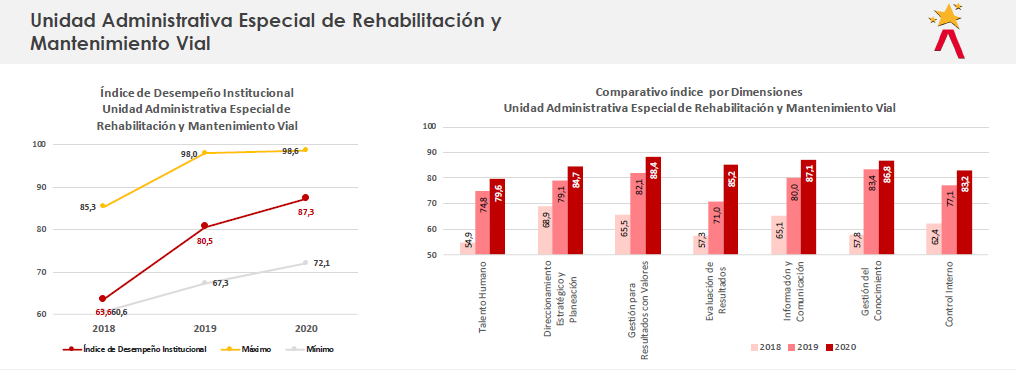 Fuente: - Índice de Desempeño Institucional – DAFP, Informe resultados FURAG 2020. 2021.4.2 Eficiencia administrativaLa entidad ha venido trabajando bajo unos propósitos claros que le han permitido ajustar su organización de tal forma que con ejercicios como el mejoramiento de los procesos, el rediseño de la plataforma estratégica, la mejora en cada una de las políticas del modelo integrado de planeación y gestión- MIPG y el mejoramiento de los flujos del área misional, se puedan dar pasos hacia una institucionalidad cada vez más fuerte, eficiente y eficaz que tenga capacidad de dar respuesta rápida y oportuna a las necesidades de la ciudadanía.Con ocasión del cambio de Almacenista General se realizó inventario físico de bienes en bodega en desarrollo de la entrega y recibo de Almacén, así como revisión del registro de los bienes en servicio en la Intranet de la Entidad.  La conciliación contable no muestra diferencias con el inventario de bienes de mayor cuantía, y el Comité Institucional de Gestión y Desempeño en sesión de mayo 4 de 2021, aprobó la baja de bienes (elementos de consumo y bienes devolutivos de mayor y menor cuantía), previamente revisada por la Mesa de Trabajo de Inventarios.Algo fundamental en esta vigencia 2020 fue realizar el alistamiento de las sedes de la UAERMV en el marco de la nueva normalidad derivada de la declaratoria de emergencia sanitaria por el COVID-19. Esta condición dio inicio con la definición de las medidas establecidas en el Decreto 193 de 2020. A consecuencia de lo anterior, por ejemplo, antes de la pandemia la sede administrativa prestaba sus servicios en los pisos 7 y 8 del edificio CEMSA torre 8 de la calle 26. Ahora, a consecuencia de la evaluación de los resultados del trabajo en casa se entregó el piso 7 y se adecuó el piso 8, conforme a la distribución planteada y las medidas de bioseguridad definidas por la entidad. Asimismo, se estableció que para dicha sede el porcentaje de ocupación máximo estaría dado por 50 estaciones de trabajo, correspondientes a casi el 50% de las disponibles y la necesidad de trasladar las restantes a la Sede Operativa. Este cambio, sin embargo, será gradual iniciando con el 30% e irá incrementado hasta la capacidad máxima permitida.En ese mismo sentido, la UAERMV tuvo que cambiar todo su esquema de trabajo de la presencialidad a la virtualidad; esta nueva manera de trabajar obligó a los procesos de tecnología a realizar una actualización de catálogo de servicios adicionando los tiempos para incidencias que deban atenderse en los lugares de trabajo en casa o teletrabajo, lo cual ha sido un reto importante para el desarrollo de la misionalidad de la Unidad. Es por eso que se modernizó la plataforma tecnológica de la entidad, con la adquisición de una infraestructura de Servidores y equipos de almacenamiento. Del mismo modo, se hizo un despliegue de conexiones seguras para el acceso a los sistemas de información durante la Pandemia en ambientes on-premise, Nube, entidades externas y casas. De igual forma, se finalizó el proyecto Uso y Apropiación fase I con la Implementación de las estrategias de Uso y Apropiación dentro de la Entidad, con la adopción de un modelo de competencias en TI, la implementación y seguimiento del plan de formación y el diseño, implementación de una metodología de gestión de proyectos lo que contribuirá a la gestión del cambio organizacional. Continuando con el desarrollo y mantenimiento de sistemas de información, como Orfeo, que, en el 2020, se fortalece el sistema con todo lo relacionado con el documento electrónico, principalmente con la implementación de la firma electrónica, e ir aumentando el porcentaje de cumplimiento respecto del modelo de requisitos del Archivo Distrital de Bogotá. Del mismo modo que SIGMA, CALIOPE; SICAPITAL, entre otros, que permitirán poder contar con información clara, eficiente y oportuna para el desarrollo de las actividades de la Unidad. En el proceso de gestión documental, se trabajó en la aplicación de la TRD2 con la elaboración y aprobación por parte del Comité Institucional de Gestión y Desempeño del cronograma de transferencias primarias vigencia 2020 y el cronograma de acompañamientos a los archivos de Gestión de la Entidad, aprobado por la Secretaría General.  En su implementación se dio cumplimiento al 100% en la ejecución del cronograma de visitas a los archivos de gestión en aras de brindar acompañamiento y apoyo técnico a las dependencias de la UAERMV y los procesos de la Secretaría General en la aplicación de las Tablas de Retención Documental, elaboración de Inventarios Documentales y transferencias primarias. Así las cosas, con relación el Programa de Gestión Documental adoptado en la Entidad3, se actualizó conforme a las metas del nuevo Plan de Desarrollo Distrital 2020-2024, así mismo, se actualizó el Diagnóstico Integral de Archivos, con el fin de identificar el estado actual del acervo documental de la entidad, deficiencias, oportunidades y acciones de mejora relacionadas con la función archivística de la UAERMV, los cuales, fueron aprobados por el Comité Institucional de Gestión y Desempeño MIPG mediante acta del 9 de julio de 2020.En consecuencia, se avanzó Igualmente, en la actualización de la Política Uso Mínimo del Papel de la UAERMV, en donde desde el proceso de Gestión Documental se realizó la inclusión de los lineamientos para el manejo de los documentos electrónicos de conformidad con el Programa de Gestión de Documentos Electrónicos de Archivo de la UAERMV.Con respecto al desarrollo del Programa de Gestión Documental se elaboró el Plan de Transferencias Primarias en cumplimiento de la Normatividad Archivística, donde se brindan las directrices y lineamientos para realizar dicha actividad y se vincularon los cronogramas de las visitas de acompañamiento y el cronograma de transferencias para la vigencia 2021 el cual, fue presentado y aprobado por el Comité Institucional de Gestión y Desempeño en sesión del 6 de mayo de 2021. A la fecha se han realizado visitas de acompañamiento a las dependencias de: Dirección General, GASA, Gerencia de Intervención y la Oficina de Control Interno, Oficina Asesora de Planeación, SG-Proceso de Gestión Contractual y SG-Proceso Gestión de Recursos Físicos.Por otra parte, se actualizó el Programa de Documento Electrónico, en donde se articuló con las metas establecidas en el Plan Institucional de Archivos vigente y a sí mismo, se realizó un diagnóstico para la gestión de los documentos electrónicos de archivo en la UAERMV, con el fin de identificar el manejo de los documentos electrónicos en la Entidad.En el marco de implementación del proyecto Orfeo fase 4 en conjunto con el Proceso de Servicios e Infraestructura Tecnológica, se viene adelantando el diseño del catálogo de inventarios de metadatos (existentes y nuevos), así mismo, una estrategia para la interoperabilidad de los Sistemas de Información que produzcan documentos electrónicos de archivo en la entidad, incorporando la normalización de formas y formularios electrónicos.En lo concerniente al Sistema Integrado de Conservación Documental, se ajustó el Plan de Conservación Documental acorde con las recomendaciones del Archivo de Bogotá y fue presentado y aprobado por el Comité Institucional de Gestión y Desempeño en sesión del 6 de mayo de 2021, posteriormente el día 22 de junio 2021  se socializó a todos los colaboradores de la Entidad con el fin de dar a conocer el Plan de Conservación Documental y las estrategias para conservar en buenas condiciones todos los archivos en soportes físicos de la Entidad.En cuanto a servicio al ciudadano, durante el primer semestre de 2021 se logró:En el proceso de seguimiento que se realiza semanalmente, se ha logrado contribuir a disminuir el número de peticiones vencidas y atendidas fuera de términos, específicamente para las peticiones de 10 y 15 días (ahora 20 y 30 días Decreto 491 2020), y continuamos brindando acompañamiento a las dependencias informando oportunamente a través de correos de alerta preventiva el estado de las peticiones.Para la recepción y trámite de requerimientos, conforme a los lineamientos emitidos, durante este semestre se avanzó en la apertura gradual del canal presencial en la Sede Operativa la Elvira y Sede Administrativa y se mantuvo la atención a través del canal virtual escrito y telefónico, así mismo a partir del 04 de enero de 2021 se implementó la fase de producción del chat virtual en horario de atención de lunes a viernes de 7:00 am a 4:30 pm.  Se continúan emitiendo de manera electrónica las respuestas a los ciudadanos, informando el número de radicado para el respectivo seguimiento.Durante el mes de enero se realizaron reuniones virtuales de pruebas Web Service de integración para paso a producción de los Sistemas Bogotá te Escucha y radicación Orfeo. A partir del 01/02/2021 la UAERMV inició la radicación de peticiones ciudadanas en el ambiente de producción, lo que dinamizó el tiempo de respuesta para los ciudadanos garantizando que la radicación en el Sistema de Gestión Documental ORFEO sea la misma que en el Sistema Distrital para la Gestión de Peticiones Ciudadanas Bogotá Te Escucha.Durante el primer semestre de 2021 se realizó jornada de sensibilización sobre el trámite y gestión de las peticiones (resolución 484 de 2020) dirigida a las dependencias de Dirección General, Gerencia de Intervención y residentes sociales de la Gerencia Social Ambiental y de Atención al Usuario ,en la que se abordaron temas tales como el núcleo esencial del Derecho de Petición, modalidades de las peticiones, términos para dar respuesta, canales, petición presentada en lenguas nativas, ciclo de las PQRSFD dentro de la UMV, proceso de elaboración respuesta y organización interna de la Unidad para el tratamiento de las peticiones.TRANSPARENCIA, PARTICIPACIÓN CIUDADANA, ATENCIÓN AL CIUDADANO Y RESPONSABILIDAD SOCIALTransparenciaPor otra parte, la UMV cuenta con el Plan Anticorrupción y Atención al Ciudadano (PAAC), el cual se encuentra en su versión 4, publicado en la página WEB de la entidad en el link https://www.umv.gov.co/portal/transparencia/#planeacion y tiene en cuenta los siguientes componentes y actividades, a las cuales se les ha venido haciendo seguimiento en su cumplimiento, en el PAAC se puede evidenciar como componente adicional, el relacionado con participación, ya que la relación con las partes interesadas es fundamental para el desarrollo de la misionalidad de la Entidad.Tabla 27 Acciones PAAC 2021Fuente: Oficina Asesora de Planeación, UAERMV, 2021.Por otra parte, y como parte fundamental de la transparencia se cuenta con el mapa de riesgos de corrupción, el cual cuenta con 8 riesgos de corrupción identificados, a los cuales se les realiza seguimiento cuatrimestral a sus controles y los cuales han presentado un alto índice de eficiencia, que ha hecho que no se materialice ningún riesgo.Adicionalmente desde el proceso de talento Humano se adelantó la formulación de actividades a desarrollar en el marco del Plan Anticorrupción y de Atención al Ciudadano -PAAC - componente integridad, y durante el mes de mayo de 2021 se emitió la Resolución 173 de 2021 “Por la cual se configura el equipo de gestores de integridad en la Unidad Administrativa Especial de Rehabilitación y Mantenimiento Vial”, la entidad está participando activamente en los retos enmarcados en Senda de Integridad.En el marco del plan de acción del modelo de sostenibilidad y como miembros de la Red Pacto Global Colombia, se socializó a través de piezas gráficas y por medio del correo electrónico institucional a todos los colaboradores, la guía de bolsillo de “Alliance for Integrity”, la cual trata las diez (10) excusas utilizadas con mayor frecuencia por las y los empleados en Colombia para justificar actos ilícitos.Ilustración 18 Piezas de socialización de la guía “Alliance for integrity”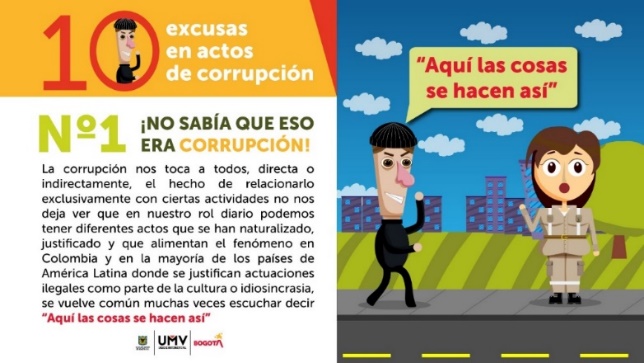 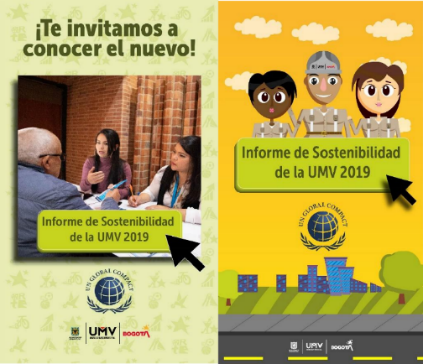 Fuente: Oficina Asesora de Planeación – comunicaciones, UAERMV, 2021.En el segundo semestre del 2020 y bajo el marco del Modelo de Sostenibilidad y los principios de Pacto Global se desarrollaron actividades que contribuyeron a fortalecer la sostenibilidad de la UAERMV; por esta razón, para que todos nuestros Grupos de Valor se enteren de las actividades que se realizaron dentro y fuera de la entidad se alimentó el micro sitio web de sostenibilidad y el espacio de Responsabilidad Social con la divulgación del primer Informe de Sostenibilidad UAERMV 2019 elaborado bajo estándares GRI G4. 5.2 Participación CiudadanaPara la UMV es muy importante la relación con la ciudadanía y sus grupos de interés, lo cual ha beneficiado la participación ciudadana en pro de la transparencia y el mejoramiento de nuestros servicios al escuchar las necesidades de la ciudadanía de manera directa, es así como a 30 de junio de 2021 se han realizado las siguientes acciones:Tabla 28 Actividades de participación 2021Fuente: Oficina Asesora de Planeación, UAERMV, 2021.5.3 Atención al CiudadanoLa UAERMV fundamenta sus esfuerzos para satisfacer las necesidades y garantizar el bienestar individual y colectivo de la comunidad en que los ciudadanos y ciudadanas son el eje de la gestión pública; contempla todos los elementos que integran la estrategia de Servicio al Ciudadano, para mejorar la calidad y accesibilidad a los servicios que se ofrecen, garantizar el acceso a la oferta institucional y los derechos de los ciudadanos.  A continuación, se presentan los principales avances del primer semestre de 2021.5.3.1 Gestión de PQRSFD En la vigencia 2020 se consolidaron los cuatro informes, sobre el comportamiento trimestral de las diferentes peticiones, quejas, reclamos, sugerencias, denuncias y/o felicitaciones –PQRSDF- que gestionó la Entidad, las acciones descritas se alinearon conjuntamente con los lineamientos en materia de atención y servicio a la ciudadanía de la Secretaría General de la Alcaldía Mayor de Bogotá D.C., así como de la Red de Quejas y Reclamos de la Veeduría Distrital. Igualmente, se avanzó en la consecución de objetivos bajo las Políticas de Gestión y Desempeño Institucional que tienen relación con “Estado – Ciudadanía” dentro del Modelo Integrado de Planeación y Gestión – MIPG, la Política Pública Distrital del Servicio al Ciudadano – PPDSC, entre otros.Esto se evidencia en la gestión de los 3188 requerimientos recibidos durante la vigencia 2020, los cuales fueron gestionados de acuerdo a los lineamientos que rigen la materia y lo contenido en la resolución 484 de 2020; desplegando diferentes acciones se ha logrado contribuir al desarrollo de una cultura del valor de lo público y de la importancia de servir a la comunidad, lo que se evidencia en el comportamiento de los  indicadores de las respuestas emitidas dentro de los tiempos reglamentados (10 y 15 días hábiles).Ilustración 19 Porcentaje de respuestas que no fueron atendidas por trimestre en 10 y 15 días hábiles respectivamenteFuente: Base de Datos ACI, Proceso APIC – Secretaría General, UAERMV, 2020.Como se evidencia en la siguiente gráfica, comparando los cuatro trimestres, se observa un comportamiento ascendente, en donde el cuarto trimestre presenta el mayor número de requerimientos en el año.Ilustración 20 Cantidad Peticiones por Trimestre año 2020Fuente: Base de Datos ACI, Proceso APIC – Secretaría General, UAERMV, 2020.El contexto generado por la declaratoria de emergencia sanitaria derivada de la Pandemia por Covid-19, que inició desde el mes de marzo de 2020 y que restringió la presencialidad hasta el mes de septiembre de 2020 en las entidades del Distrito, generó un aumento significativo en la recepción de los requerimientos a través del canal virtual; comportamiento evidenciado en las cifras del canal virtual.Ilustración 21 Canales de Atención por Trimestre Año 2020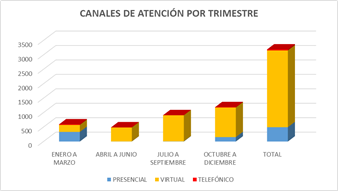 Fuente: Base de Datos ACI, Proceso APIC – Secretaría General, UAERMV, 2020.Tabla 29 Canales de Atención por Trimestre Año 2020Fuente: Base de Datos ACI, Proceso APIC – Secretaría General, UAERMV, 2020.Tabla 30 PQRSFD Recibidos por trimestre 2021Fuente: Base de Datos ACI, Proceso APIC – Secretaría General, UAERMV, 2021.Comparando los dos trimestres, se observa un comportamiento ascendente para el segundo trimestre del año.Durante el primer semestre 2021 recibió un total de 1785 requerimientos, los cuales fueron gestionados de acuerdo a los lineamientos que rigen la materia, a la luz de lo estipulado en el Código de Procedimiento Administrativo y de lo Contencioso Administrativo, la Política Pública Distrital de Servicio a la Ciudadanía y la Ley 1755 de 2015. 5.3.2 Tipología de las peticionesDe acuerdo a la clasificación de la tipología, de las 1785 peticiones registradas en la Entidad, se puede observar que, del total de los requerimientos recibidos en el primer semestre de 2021, (1029) el 58% corresponde a Derecho de Petición de Interés General, (321) el 18% corresponde a Petición entre Autoridades, (108) el 6% corresponde a Solicitud de Información, (100) el 6% corresponde a Solicitud de Organismos de Control y (87) el 5% a Proposiciones del Concejo.Tabla 31 Tipología de las peticiones por trimestre 2021Fuente: Base de Datos ACI, Proceso APIC – Secretaría General, UAERMV, 2021.Lo anterior permite analizar que, durante el primer semestre del año se estableció como variable importante el Derecho de Petición de Interés General, situándose como el más reiterativo, dada la misionalidad y competencia de la UAERMV; las peticiones que mayormente se reciben, corresponden a necesidades colectivas en las diferentes localidades del Distrito Capital, teniendo como principal tema la solicitud de intervención vial en los diferentes barrios de la ciudad y en segundo lugar se encuentran las Peticiones entre Autoridades como tipología representativa dentro de la muestra, lo que permite observar la importancia de la relación interinstitucional entre las entidades del sector y del Distrito Capital, en la búsqueda de respuestas claras con calidad y calidez a los diferentes derechos de petición presentados por la comunidad.5.3.3 TemasA continuación, se presenta la distribución de las peticiones de acuerdo a los temas más consultados por la ciudadanía durante el primer semestre, los cuales hacen parte de los temas parametrizados en el Sistema Distrital de Quejas y Soluciones Bogotá te Escucha.Tabla 32 Distribución de peticiones atendiendo el tema por trimestre 2021Fuente: Base de Datos ACI, Proceso APIC – Secretaría General, UAERMV, 2021.Se observa que, para el primer semestre de 2021, el mayor porcentaje corresponde a Solicitud de Rehabilitación y/o Mantenimiento de Vías con un 64%, seguido por la Gestión Administrativa con un 18% y en tercer lugar con un 5% la Información Técnica de obras.  Esto permite analizar que, durante el periodo se estableció como variable importante la Solicitud de Rehabilitación y/o Mantenimiento de Vías situándose como el más reiterativo. Siendo predominante, en razón del Art. 109 de la Ley 257 de 2006, mediante la cual se estipula que la UAERMV tiene por objeto programar y ejecutar las obras necesarias para garantizar rehabilitación y el mantenimiento periódico de la malla vial local, así como la atención inmediata de todo el subsistema de la malla vial cuando se presenten situaciones imprevistas que dificulten la movilidad en el Distrito Capital.5.3.4 Canales de AtenciónLa Unidad Administrativa Especial de Rehabilitación y Mantenimiento Vial - UAERMV, con el fin de facilitar el acercamiento de la ciudadanía, ha dispuesto de varios canales para la recepción de solicitudes y peticiones ciudadanas.  La ilustración muestra los diferentes canales dispuestos y el número de peticiones recibidas a través de cada uno.Tabla 33 Canales de Atención por trimestre 2021Fuente: Base de Datos ACI, Proceso APIC – Secretaría General, UAERMV, 2021.Durante este semestre y debido a la emergencia sanitaria, el canal presencial en las oficinas de Atención a la Ciudadanía brindó el servicio en la Sede Administrativa de lunes a viernes de 9:00 am a 3:00 pm y en la Sede Operativa la Elvira, martes y viernes de 9:00 am a 3:00 pm.  Estas y otras decisiones incentivaron a los ciudadanos a hacer uso de los canales virtuales, y a la entidad a ajustar el modelo de operación para responderles de manera efectiva, las estadísticas del proceso así lo demuestran.  De modo tal que el canal virtual registró un total de 1420 requerimientos, siendo el más utilizado por la ciudadanía, seguido por el escrito con 313 requerimientos y el presencial con 42.El contexto generado por la declaratoria de emergencia sanitaria derivada de la Pandemia por Covid-19, que durante el mes de enero restringió la presencialidad y que retomó su atención en el mes de febrero en las entidades del Distrito, generó un aumento significativo en la recepción de los requerimientos a través del canal virtual; comportamiento evidenciado en las cifras del canal virtual que se presenta en la ilustración número 10.A pesar de que, en el mes de febrero se dio apertura al punto de Atención al Usuario en la Sede Administrativa de lunes a viernes de 9:00 am a 3:00 pm y en la Sede Operativa de la Elvira, martes y viernes de 9:00 am a 3:00 pm. El canal de recibo predominante continuó siendo el canal virtual.5.3.5 LocalidadesLa UAERMV, con el fin de identificar la zona de proveniencia de los diversos requerimientos, evidenció que las localidades que más presentaron peticiones durante el primer semestre fueron Engativá con 230, Suba con 190, Kennedy con 164, Usaquén con 148, Chapinero con 125 y Puente Aranda con 63.Ilustración 22 PQRSFD por Localidades I Semestre 2021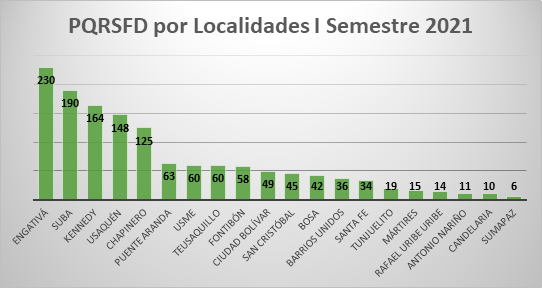 Fuente: Base de Datos ACI, Proceso APIC – Secretaría General, UAERMV, 2021.5.3.6 Días promedio de respuesta Otras de las variables a analizar para evaluar la calidad del servicio son los días promedio de respuesta, que en la entidad para el primer trimestre fue de 9 días y para el segundo de 8 días, tal y como se evidencia en la ilustración.Ilustración 23 Canales de Atención por trimestre 2021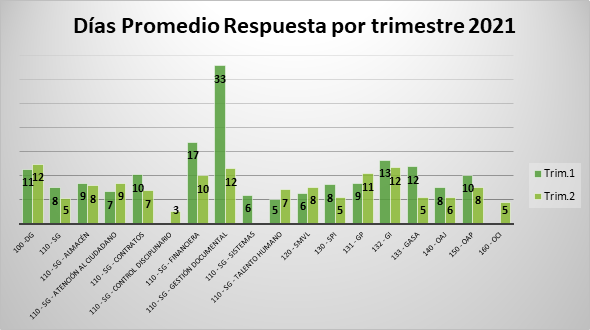 Fuente: Base de Datos ACI, Proceso APIC – Secretaría General, UAERMV, 2021.Las dependencias que presentan un tiempo promedio de respuesta menor a 10 días son: Control Interno Disciplinario, Oficina de Control Interno, Secretaría General, Sistemas, Talento Humano, Atención al Ciudadano, Subdirección de Malla Vial, Subdirección de Producción e Intervención, Oficina Asesora Jurídica, Almacén, Contratos, Gerencia Social, Ambiental y de Atención al Usuario y Oficina Asesora de Planeación. Las dependencias que tienen un promedio entre 10 a 15 días son: Gerencia de Producción, Dirección General, Gerencia de Intervención y Financiera Cabe resaltar que, en el Comité Institucional de Desempeño, se presentó de manera muy puntual, las cifras y la descripción más relevante sobre la gestión realizada durante el primer trimestre.  Igualmente, se procedió mediante memorando interno a remitir este informe a las áreas de la Entidad, con el propósito de ser tenido en cuenta en la toma de decisiones. 5.4 Responsabilidad social En el transcurso del año 2020 se ejecutaron actividades que dieron respuesta al Modelo de Sostenibilidad de la UAERMV; y como parte del desarrollo a gran escala de una serie de actividades, se implementó el Programa de voluntariado Institucional “YO PARTICIPO” que integra y promueve los diez (10) Principios del Pacto Global en: Derechos Humanos, Estándares Laborales, Medio Ambiente y Lucha contra la Corrupción, así como integra acciones propuestas en la Agenda 2030 de los Objetivos de Desarrollo Sostenible. Estas acciones constituyen un valioso aporte para la construcción de alianzas y nuevos enfoques, así como fomentar comportamientos responsables, competitivos y aportar a la construcción de una mejor entidad distrital. Actualmente, el grupo de voluntarios está compuesto por 21 participantes (contratistas, funcionarios y afiliados participes) quienes están comprometidos con la sostenibilidad de la entidad y con quienes se han desarrollado actividades coordinadas a través del proceso de Responsabilidad Social.Dichas acciones han sido muy importantes tanto para la comunidad como para los participantes, debido a que se brinda bajo la figura del voluntariado, la oportunidad de salir del espacio laboral y conocer las diferentes realidades sociales de los niños y jóvenes más vulnerables de Bogotá. Por lo anterior, destacamos nuestro programa de voluntariado “Yo Participo” como una de las iniciativas con mayor impacto social por parte de la UAERMV; la cual, tendrá mayor ejecución y desarrollo de actividades una vez la nueva normalidad lo permita.Ilustración 24 Voluntariado “Yo Participo”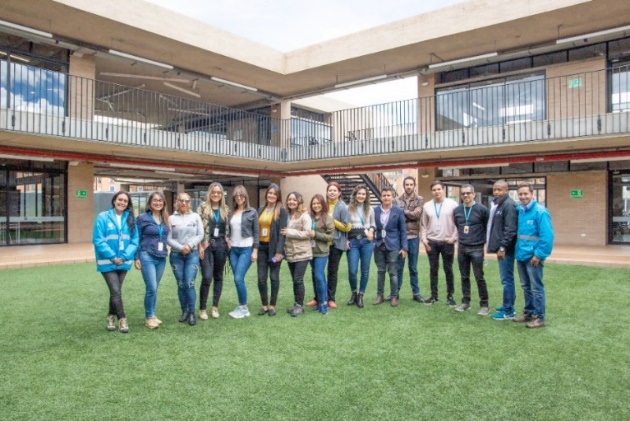 Fuente: Oficina Asesora de Planeación – Comunicaciones, UAERMV, 2020.A continuación, presentamos las actividades desarrolladas bajo los ejes temáticos mencionados anteriormente:5.4.1 Derechos Humanos:Ilustración 25 Imagen política derechos humanos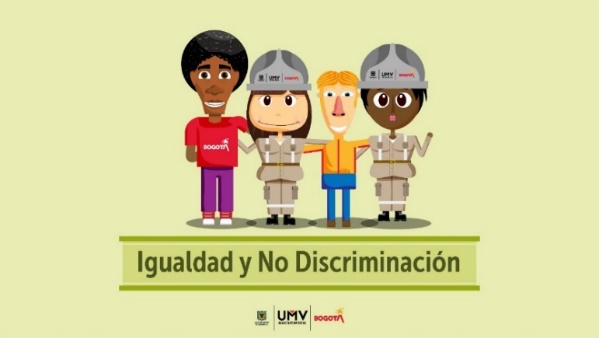 Fuente: Oficina Asesora de Planeación – Comunicaciones, UAERMV, 2020.Se elaboró la Política en Derechos Humanos de la entidad, construida con el apoyo de los procesos de Gestión Documental y se divulgó a través de diferentes piezas graficas las cuales se difundieron a través de redes sociales (Facebook y Twitter) de la entidad, a todos nuestros grupos de valor, ejemplo de ello la siguiente pieza gráfica:5.4.2 Estándares laborales:Como parte del trabajo y enfoque en el respeto a los DDHH y Estándares Laborales, se realizó una (1) sensibilización a cuatro (4) proveedores de la entidad, mediante la plataforma ZOOM, en la que se contó con la participación de siete (7) personas y se desarrolló el tema de la abolición del trabajo infantil donde se aportaron cifras sobre dicha situación entre 2008 y 2012, aplicada al tema y como se puede aportar para eliminar y prevenir este flagelo.Ilustración 26 Artículo inclusión en la UAERMV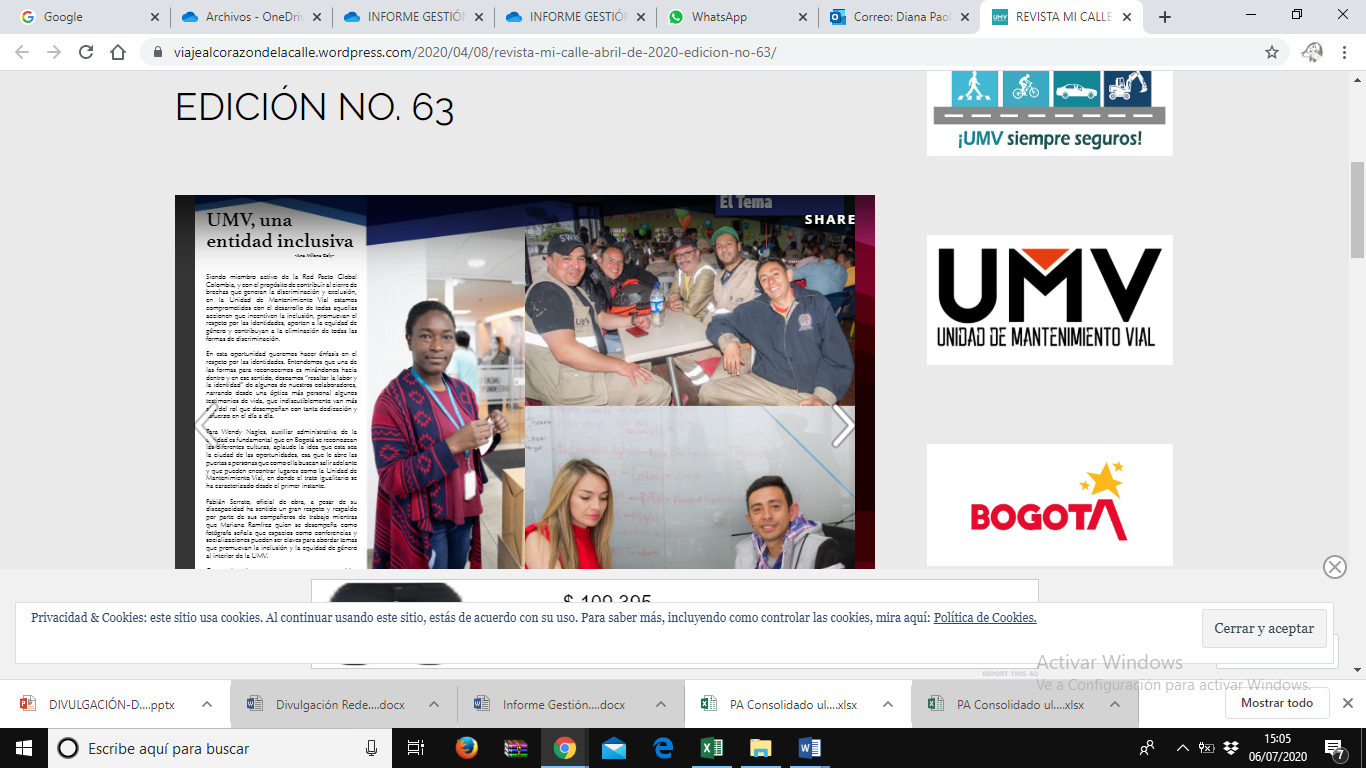 Fuente: Oficina Asesora de Planeación – Comunicaciones, UAERMV, 2021.5.4.3 Medio Ambiente:Durante el segundo semestre, el programa de Voluntariado en el 2020 dejó huella a pesar de la situación de Pandemia que se vive actualmente, es por eso que el día 30 de noviembre se realizó una jornada virtual de voluntariado sobre: “Manejo Adecuado del Recurso Hídrico” en la cual participaron ocho (8) colaboradores de las sedes operativa y de producción, al final de la sensibilización se realizó una actividad interactiva.Por otra parte, en las sedes de producción y operativa se realizaron otras dos jornadas de voluntariado para la realización de huertas orgánicas, en estás se sembraron zanahoria, lechuga, pimentón, además de tres especies de plantas aromáticas, para que posteriormente sean adoptadas y llevadas a casa por los colaboradores que lo deseen.Lo anterior, con el fin de aportar al ODS 15: “Proteger, restaurar y promover la utilización sostenible de los ecosistemas terrestres, gestionar de manera sostenible los bosques, combatir la desertificación y detener y revertir la degradación de la tierra, y frenar la pérdida de diversidad biológica”.Ilustración 27 Huerta sede operativa UAERMV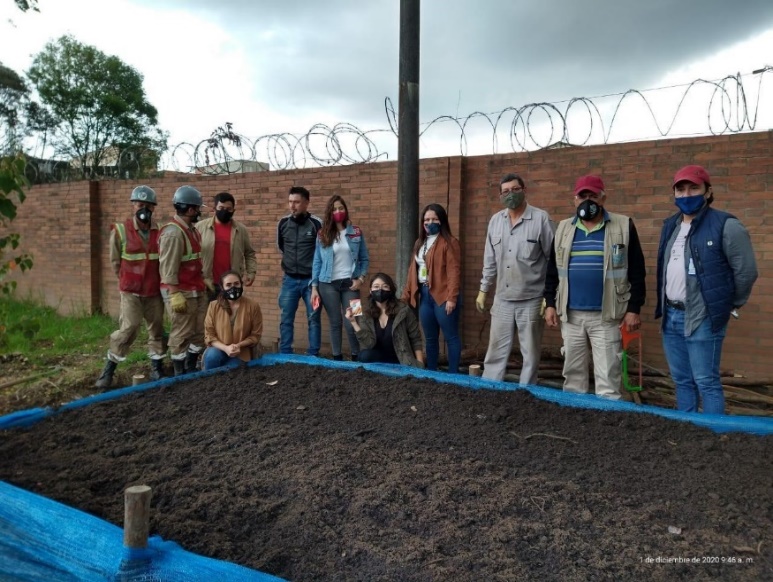 Fuente: Oficina Asesora de Planeación – Comunicaciones, UAERMV, 2021.5.4.4 Grupos de Valor UAERMVEn el transcurso del año 2021 se ejecutaron actividades desarrolladas durante el primer semestre por parte de Responsabilidad Social.Priorización de Grupos de Valor y Asuntos Materiales, mediante sesiones de diálogo internas y externas:Para ello, se evaluaron cuantitativamente ciento ocho (108) Grupos de Interés de los cuales se priorizaron y clasificaron treinta y nueve (39) por su nivel de interacción con la UAERMV en relación con cada uno de los atributos, lo que permitió conocer cuáles actores inciden en mayor o en menor medida en el desarrollo de las actividades de la UAERMV y por tanto deben ser priorizados. Caracterización de los Grupos de Valor, teniendo en cuenta las variables sociodemográficas:De acuerdo a los resultados obtenidos de las sesiones de diálogo, se identificaron los Grupos de Interés (esenciales) con los cuales se ejecutaron reuniones con GI (Secretaria Distrital de Movilidad, Contraloría de Bogotá, Comunidad y Funcionarios Públicos) adicionalmente, se realizaron matrices de caracterización de personas naturales y jurídicas basadas en la metodología del DNP, tomando lineamientos de variables sociodemográficas e intrínsecas adaptándolas para el desarrollo de la actividad, cabe resaltar que estas se encuentran formalizadas en SISGESTION.Ilustración 28 Grupos de Valor UAERMV (Creación propia)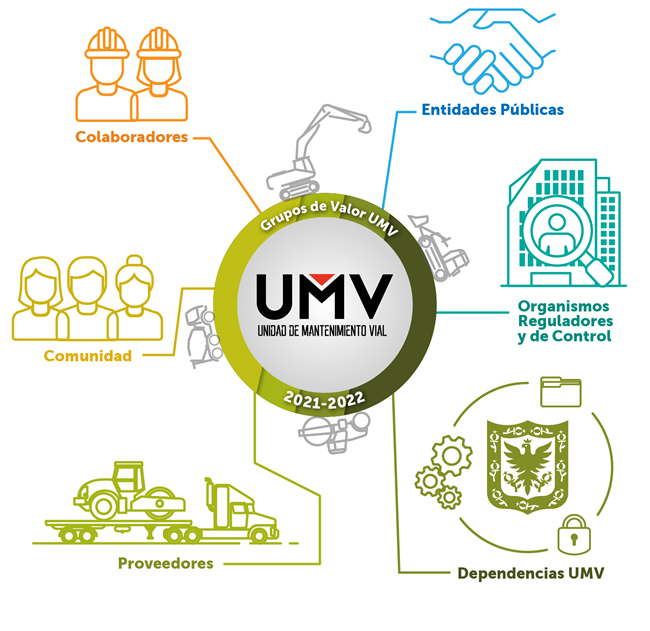 Fuente: Oficina Asesora de Planeación – Comunicaciones, UAERMV, 2021.Modelo de sostenibilidad 2021-2022:Se elabora documento del Modelo de Sostenibilidad UAERMV 2021- 2022 el cual abarca los ámbitos de la sostenibilidad: Económico, Social, Ambiental y de Gobernanza; en donde se incorporan prácticas sostenibles en la implementación de actividades las cuales se enfocan en el fortalecimiento de acciones socialmente responsables que impacten de manera positiva nuestros grupos de valor.Divulgación de los resultados de priorización, caracterización de grupos de valor y Modelo de Sostenibilidad:Ilustración 29 Esquema Modelo de sostenibilidad, UAERMV.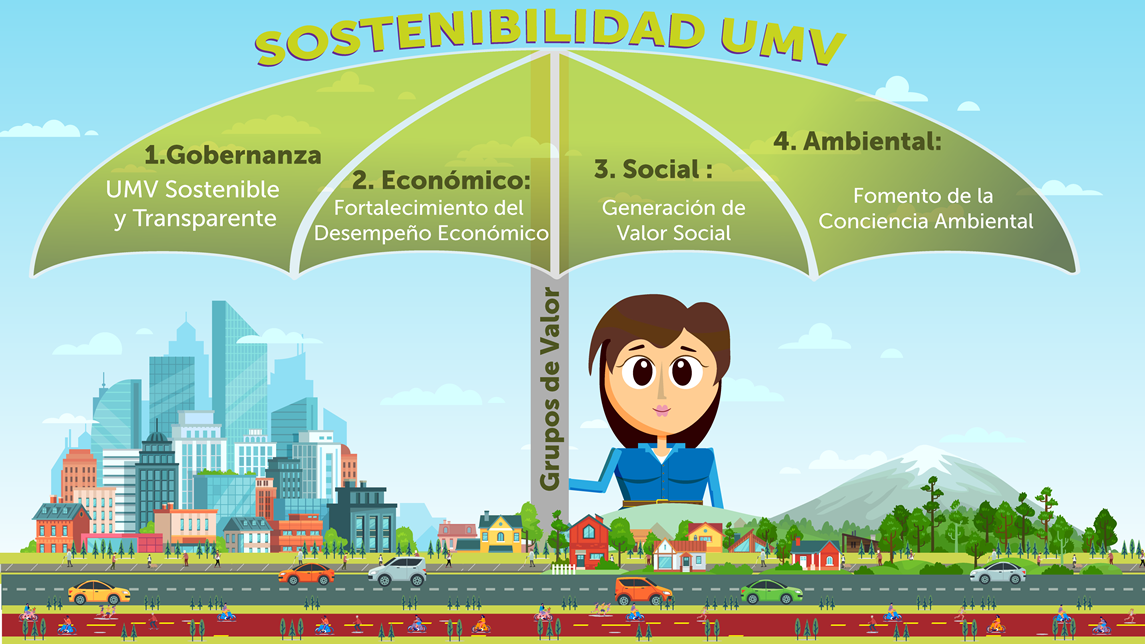 Fuente: Oficina Asesora de Planeación – Comunicaciones, UAERMV, 2021.Se diseña pieza gráfica para divulgación del Modelo de Sostenibilidad UAERMV 2021- 2022 a través del sitio de UMV SOSTENIBLE – Responsabilidad Social.Programa de Voluntariado UAERMV:Con el fin de fortalecer el Programa de Voluntariado institucional. Se actualizó refrescando su nombre a UMV SOLIDARIA con el slogan: ¡UNO A UNO TODOS SUMAMOS! el documento incluye un protocolo y reglamento de participación, con aprobación del Gerente se envía para aprobación documental en la plataforma de SISGESTION.Ilustración 30 Imagen Programa de Voluntariado Institucional UAERMV.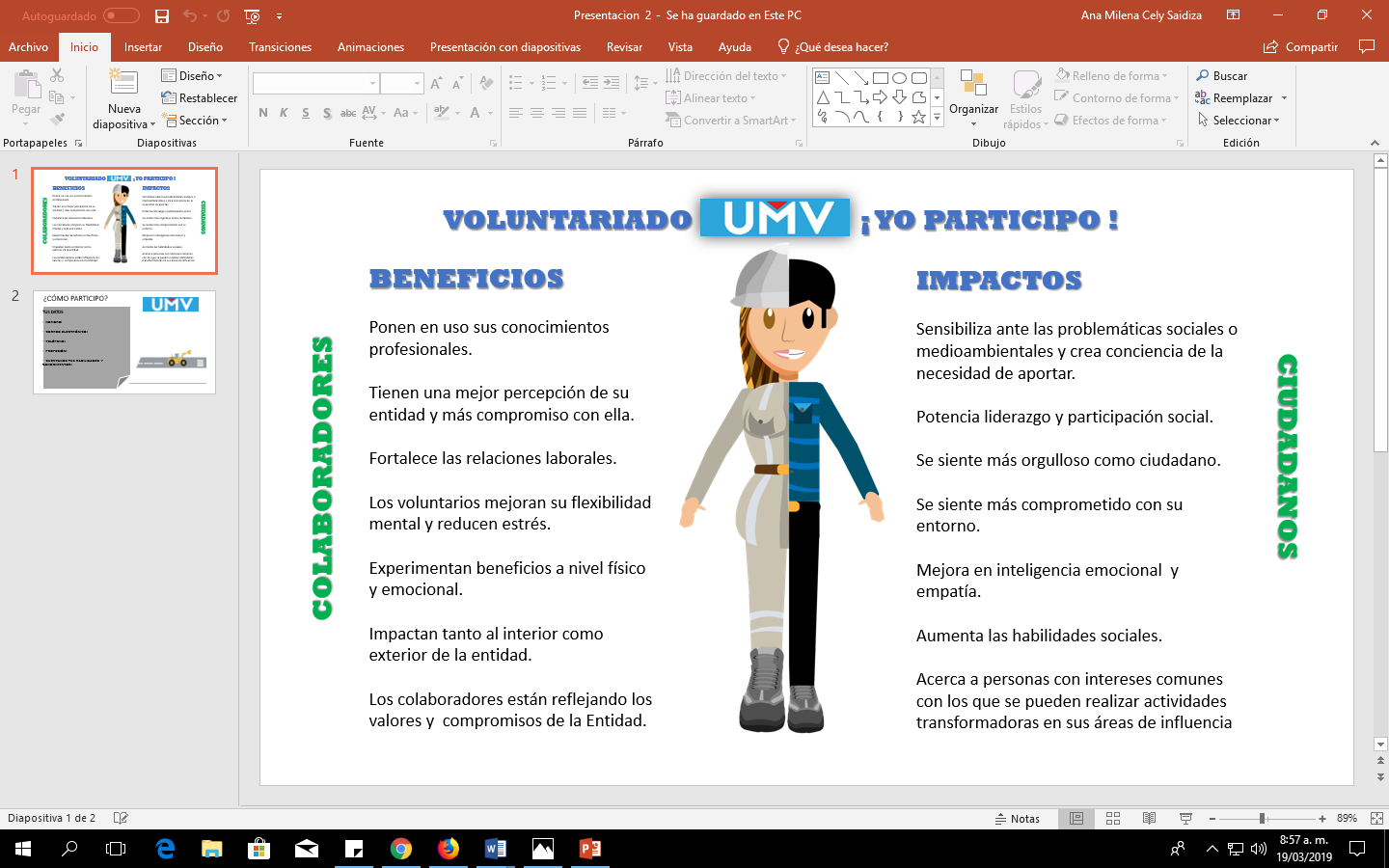 Fuente: Oficina Asesora de Planeación – Comunicaciones, UAERMV, 2021.GESTIÓN DEL TALENTO HUMANO Y DE LA ESTRATEGIA DE TALENTO NO PALANCAA continuación, se indican los avances alcanzados a la fecha en el proceso de Gestión de Talento Humano, teniendo en cuenta los lineamientos generales dispuestos en el Manual Operativo del Modelo Integrado de Planeación y Gestión – MIPG para la aplicación efectiva de la Gestión Estratégica del Talento Humano:En cumplimiento a los dispuesto en la Ley 1474 de 2012 art 74 y el Decreto 612 de 2018 Articulo 2.2.22.3.14 Se formularon los Planes y publicaron en la página web en el mes de enero los siguientes planes: Plan Anual de Vacantes, Plan de Previsión de Recursos Humanos, Plan Estratégico de Talento Humano, Plan Institucional de Capacitación, Plan de Incentivos Institucionales, Plan de Trabajo Anual en Seguridad y Salud en el Trabajo.Se aportó en la construcción de actividades para el Plan Anticorrupción y de Atención al Ciudadano -PAAC, desde el alcance de actividades del Plan de Gestión de Integridad de 2020 el cual permitió adelantar actividades adaptadas a la modalidad virtual.El Proceso de Gestión de Talento Humano – GTHU durante la vigencia 2020 se encontró en un periodo de armonización con ocasión al cambio de administración distrital, por lo cual, realizo la formulación de su plan de acción para el primer y segundo trimestre respectivamente.Adicionalmente se presentó la situación relacionada con la pandemia ocasionada por el COVID-19, lo cual afecto el desarrollo habitual de las actividades que lleva el proceso, produciendo la necesidad de ajustar el desarrollo de las actividades de los planes de forma virtual. Para el final de la vigencia se presentó un avance de ejecución satisfactoria, basado principalmente en la ejecución de actividades del Plan Institucional de Capacitación, Plan de Incentivos Institucionales, Plan Anual de Seguridad y Salud en el Trabajo y Plan de Gestión de la Integridad.Sobre el Plan Anual de estímulos e Incentivos se adelantó en el marco de desarrollo del contrato 422 de 2020 el cual tiene por objeto “prestación de servicios para el apoyo logístico y operativo con el fin de dar cumplimiento a las obligaciones a cargo de la UAERMV establecidos en el plan anual de estímulos e incentivos vigencia 2020, programa de promoción y prevención de la salud y en la convención colectiva suscrita con SINTRAUNIOBRAS”, con relación a actividades programadas por parte del profesional universitario, se ejecutaron 23 de 25 actividades programadas llegando a un 92% de cumplimiento.Sobre el Plan de Formación y Capacitación – PIFC, se adelantaron las actividades que se lograron adaptar a la virtualidad terminando con un avance de 23 de 32 actividades programadas, es decir un 71,82%.Con relación a Sistema de Gestión de Seguridad y Salud en el  SG-SST: una vez iniciada la ejecución del Plan de Seguridad y Salud en el Trabajo (PASST), para la vigencia 2020, se adelantó una actualización durante el mes de junio de 2020, con ocasión al ajuste de actividades planteadas inicialmente, finalizando la vigencia con un cumplimiento del 97%, adicionalmente,  el líder del Sistema de Gestión e Seguridad y Salud en el trabajo con el apoyo de su equipo de trabajo ha estado adelantando las actividades relacionadas con la aplicación el protocolo de bioseguridad en la UAEMRV.Para la prevención del contagio por la infección respiratoria aguda causada por el COVID 19, desde el área de seguridad y salud en el trabajo se ha adelantado acciones relacionadas con la elaboración e implementación del protocolo de Bioseguridad en la UAEMRV - GTHU-S-PT-001. y Pruebas con las Entidades Prestadoras de Salud - EPS, Rastreo y Aislamiento Selectivo Sostenible para casos sospechosos reportados en la entidad.Una vez presentada la situación generada por el Covid-19 que desembocó en el Estado de Emergencia Económica, Social y Ecológica decretado por el gobierno nacional, durante el mes de abril se adelantó el trámite de modificación del Plan Institucional de Formación y Capacitación para la vigencia 2020 y el Plan Anual de Estímulos e Incentivos para la vigencia 2020.Gestión del talento humano: vigencia (enero – junio 2021)A continuación, se indican los avances alcanzados a la fecha en el proceso de Gestión de Talento Humano, teniendo en cuenta los lineamientos generales dispuestos en el Manual Operativo del Modelo Integrado de Planeación y Gestión – MIPG para la aplicación efectiva de la Gestión Estratégica del Talento Humano:En cumplimiento a los dispuesto en la Ley 1474 de 2012 art 74 y el Decreto 612 de 2018 Articulo 2.2.22.3.14 Se formularon y publicaron los Planes en la página web de la Entidad, en el mes de enero: Plan Anual de Vacantes, Plan de Previsión de Recursos Humanos, Plan Estratégico de Talento Humano, Plan Institucional de Capacitación, Plan de Incentivos Institucionales, Plan de Trabajo Anual en Seguridad y Salud en el Trabajo.En cuanto a la actualización de la declaración de Bienes y Rentas en el Sistema de información Distrital del Empleo y la Administración Pública – SIDEAP, se ha adelantado la socialización a través de los medios electrónicos de la entidad para que los servidores públicos actualicen la información relacionada con este deber cada vigencia en el periodo de 01 junio a 31 de julio, para corte del 30 de junio de 2021 cerca del 50 % de los servidores públicos han realizado la declaración, se continuara adelantando la campaña a través de los medios virtuales de la entidad para llegar al 100 % de cumplimiento.Plan de Gestión de la Integridad: Este plan fue formulado con el propósito de Fortalecer la Política de la Integridad en la Entidad se encuentra incorporado en el Plan Anticorrupción y de Atención al Ciudadano -PAAC - componente integridad para el primer semestre tiene un avance 55%. Directiva 005 de 2020 Alcaldía Mayor de Bogotá D.C: Sobre esta Directiva desde la Secretaria General – Proceso de Talento Humano, se atendió lo dispuesto en el Decreto 189 de 2020, en su artículo 8 Corregido por el artículo 2 del Decreto 159 de 2021 el cual corresponde a: La Publicación nombramientos ordinarios o encargos en empleo de naturaleza gerencial, el cual se encuentra disponible en el portal de transparencia. Link: https://www.umv.gov.co/portal/transparencia/#Estructura-Organica-y-Talento-Humano (Numeral 3.10). En lo corrido de la vigencia se ha adelantado seis (6) encargos en empleos de naturaleza gerencial en la UAERMV.6.1 Estrategia talento no palanca Atendiendo lo estipulado en la Circular Conjunta No. 002 del 26 de enero de 2021 “Directrices sobre el funcionamiento del Banco de Hojas de Vida de Bogotá, D.C. Talento No Palanca” - La Secretaría General y el Departamento Administrativo del Servicio Civil Distrital, establece para las entidades distritales, como meta de reclutamiento de talento humano para prestación de servicios profesionales y/o de apoyo a la gestión, un 10% de los contratos que se vayan a suscribir durante la vigencia 2021. Para lo corrido de la vigencia 2021, a corte de 30 de junio, en la Entidad se han contratado cincuenta (50) contratistas de los 402 que cuenta a esta fecha, por medio de la selección realizada por la plataforma Talento No Palanca (TNP). cumpliéndose la meta del 10% a esta fecha.GESTIÓN CONTRACTUALCon relación a la Gestión Contractual, la UAERMV ha enfocado su accionar en la estructuración de procesos de contratación de forma más ágil y eficiente, que permita dar cumplimiento a la programación propuesta en el Plan Anual de Adquisiciones, así como implementar procesos que garanticen la contratación de bienes y servicios necesarios para el adecuado funcionamiento de la entidad, y el cumplimiento de las metas definidas en los proyectos de inversión tanto en lo misional como para los procesos de apoyo administrativo.En este sentido, a continuación, se muestran el número de procesos su estado, el objeto y la modalidad de selección con corte a 31 de diciembre de 2020: Tabla 34 Número de procesos y estados 2020Fuente: Gestión contractual – UAERMV, 2020Por otra parte, el proceso de Gestión Contractual durante la vigencia 2020 adelantó los siguientes procesos por modalidad de selección:Tabla 35 Procesos por modalidad de selección 2020Fuente: Proceso gestión contractual UAERMV, 2020.Igualmente, se adelantó la revisión y elaboración de estudios previos para la contratación de 553 procesos de prestación de servicios de profesionales y apoyo a la gestión.Se logró cumplir con los objetivos planteados por la entidad y se evitó la paralización de las actividades misionales de la entidad.El equipo de seguimiento a la ejecución y liquidación, ha adelantado las modificaciones a contratos y apoyado durante este período la elaboración de contratos de prestación de servicios. Así mismo, ha adelantado las liquidaciones y cierres de expedientes contractuales tal y como se presenta en la siguiente tabla: Tabla 36 Liquidaciones y cierres de expedientes contractuales 2020Fuente: Proceso gestión contractual UAERMV, 2020.Igualmente, el equipo ha implementado los siguientes trámites:Tabla 37 Trámites contractuales 2020Fuente: Proceso gestión contractual UAERMV, 2020.Por otra parte. a continuación, se muestran el número de procesos su estado, el objeto y la modalidad de selección con corte a 30 de junio de 2021: Tabla 38 Número de procesos y estados 2021Fuente: Contratos – UAERMV, 2021Por otra parte, el proceso de Gestión Contractual durante la vigencia adelantó los siguientes procesos por modalidad de selección:Tabla 39 Procesos por modalidad de selecciónFuente: Proceso gestión contractual UAERMV 2021Igualmente, se adelantó la revisión y elaboración de estudios previos para la contratación de 425 procesos de prestación de servicios de profesionales y apoyo a la gestión.Se logró cumplir con los objetivos planteados por la entidad y se evitó la paralización de las actividades misionales de la entidad.El equipo de seguimiento a la ejecución y liquidación, ha adelantado las modificaciones a contratos y apoyado durante este período la elaboración de contratos de prestación de servicios. Así mismo, ha adelantado las liquidaciones y cierres de expedientes contractuales tal y como se presenta en la siguiente tabla: Tabla 40. Liquidaciones y cierres de expedientes contractuales 2021Fuente: Proceso gestión contractual UAERMV, 2021.Igualmente, el equipo ha implementado los siguientes trámites:Tabla 41. Trámites contractuales 2021.Fuente: Proceso gestión contractual UAERMV, 2021.Las actividades correspondientes a las modificaciones de los contratos contribuyen a la prevención del daño antijurídico y a ajustar los contratos en las situaciones que se evidencian durante su ejecución para que se cumpla con el objeto contractual en las condiciones que la entidad requiere.CAMBIOS EN EL SECTOR O EN LA POBLACIÓN BENEFICIARIAProblemática Social: Inadecuadas condiciones de movilidad y demora en los tiempos de desplazamiento en la red vial del Distrito Capital por el deterioro de la malla vial.Descripción de la Problemática Social: La movilidad en Bogotá tiene dificultades como escasez de vías aptas para toda la ciudadanía; los bici-usuarios, automovilistas y motociclistas están expuestos a conflictos que emergen por un escaso mantenimiento y rehabilitación de las vías; hay excesivos huecos, ondulaciones y discontinuidades que contribuyen a la congestión y accidentalidad.Entre las causas principales de esta problemática se tienen:Deterioro y daño de la malla vial de la ciudad. Así, las escasas y desarticuladas acciones de mantenimiento y rehabilitación de los pavimentos existentes, una vez se generan desgastes de la carpeta asfáltica en las vías, originan fallos que afectan la estructura, así conllevan al aumento de costos y tiempo de las intervenciones.Aumento de situaciones imprevistas y emergencias (remoción en masa, desecación y socavación), debido entre otras, a la variabilidad climática, y al insuficiente mantenimiento de redes hidráulicas de la malla vial de la ciudad.Falta de coordinación efectiva entre entidades responsables de llevar a cabo el mantenimiento y rehabilitación de la malla vial.Tabla 42. Población por atender:Fuente: Secretaría Distrital de Planeación, SDP. Población de Bogotá D.C. y sus localidades 1985-2020Nota. Esta fuente de información es oficial publicada por la Secretaría Distrital de Planeación, en el marco del Convenio DANE- SDP No 096-2007	Tabla 43. Población atendida por localidad, 2020.Fuente: UAERMV. 2020Tabla 44 Población beneficiada a junio 30 de 2021La población beneficiada de la entidad se cuantifica en base a una matriz de cálculo, segregada por Localidad, UPZ y Sector Catastral; la cual se estima sobre el número de habitantes donde se realizan las intervenciones por parte de la entidad, sobre la población global de Bogotá, D.C.; en este orden de ideas la fórmula que se usa por periodo semestral es así:PB = PBUPZ / No. barrios                      SC Esta fórmula se calcula en relación con los datos de estadística del censo nacional de población y vivienda 2018, generándose una actualización de la matriz con la georreferenciación SIGMA, según formato SHP, emitida por el DANE a través del memorando 20212300045091 del 5 marzo de 2021.Convenciones:PB = Población beneficiadaUPZ = Unidad Población ZonalB = Numero de BarriosSC = Sector CatastralSIGMA = Sistema Información Geográfica Misional y de Apoyo.El resultado se promedia mensual en relación con la población total de Bogotá, D.C.De acuerdo a lo anterior se establecen los siguientes resultados:Vigencia 2020 = 2´295.753 habitantes, dando un cumplimiento del 29,65%Vigencia 2021 = 2.716.416,3 habitantes, dando un avance del 41,38% - (a corte a 30 de junio)Se beneficia la población de acuerdo con nuestras intervenciones así:Entre más actividades se realicen en diferentes localidades, es mayor el número de habitantes beneficiadosMayor es la zona de influencia y acceso al contorno de donde viven los ciudadanos que se benefician.Mejoramiento al entorno de equipamientos donde se realizan las actividades de obraPercepción de mayor seguridad y presencia de policía por el mejoramiento de sus entornos donde habitanImagen del sectorEntorno paisajísticoBuen acceso de movilidad por embellecimiento de espacio público, andenes, vías, ciclorrutasCalidad de vidaValorización de los sectoresACCIONES DE MEJORAMIENTO DE LA ENTIDADComprende el análisis de cumplimiento en fechas de las acciones correctivas abiertas, en plazo y vencidas, registradas en los planes de mejoramiento aprobados producto de las auditorías internas ejecutadas por OCI a los procesos durante las vigencias 2020 y primer trimestre 2021 y de arqueo a la caja menor, las auditorías contratadas, visitas de entes reguladores y autoevaluaciones.9.1 Seguimiento a los planes de mejoramiento por procesosEn el marco del rol Enfoque hacia la prevención establecido en el Decreto 648 de 2017, la OCI presenta el estado del seguimiento de los planes de mejoramiento por procesos de las auditorias adelantadas en la vigencia 2020.Durante el primer trimestre se cerraron 45 acciones, de acuerdo con la gestión adelantada y a los avances presentados por los procesos en el mes de abril de 2021, lo cual se resume como sigue: Dos (2) acciones del proceso Gestión Documental -GDOC, dando cierre a los hallazgos 3 y 4 y al plan de mejoramiento de esta vigencia.Cuatro (4) acciones del proceso Atención a Partes Interesadas y Comunicaciones-APIC dando cierre a los hallazgos 2, 3 y 4. Siete (7) acciones del proceso Gestión Ambiental –GAM dando cierre a los hallazgos 1, 5, 8, 10 y 11, Seis (6) acciones del proceso Gestión de Servicios e Infraestructura Tecnológica-GSIT, dando cierre a los hallazgos 2, 3, 6 y 7,  Tres (3) acciones del proceso Gestión del Talento Humano – componente Seguridad y Salud en el Trabajo - GTHU-SST, dando cierre a los hallazgos 11, 31 y 32, Seis (6) acciones del proceso Gestión Financiera-GFIN, dando cierre a los hallazgos 5, 10 12, 13 y 14, Cinco (5) acciones del proceso Control Disciplinario Interno-CODI, dando cierre a los hallazgos 4, 8 y 9, Cinco (5) acciones del proceso Gestión de Recursos Físicos-GREF, dando cierre a los hallazgos 1, 2, 3,Siete (7) acciones del Proceso Estrategia y gobierno TI-EGTI, dando cierre al hallazgo 8.Con corte al 31 de marzo de 2021, se han cerrado 151 acciones que corresponden al 68% de 224 acciones formuladas, en plazo se tiene 61 acciones que representa el 27% y, sin cerrar con plazo vencido 12 acciones que corresponden al 5%, tal como se muestra en el siguiente gráfico:Ilustración 31 Estado acciones 2020Fuente: Archivos OCI – UAERMV, a partir de consolidado seguimiento a planes de mejoramientoCon respecto al trimestre anterior se observa un incremento de 20 puntos porcentuales en las acciones cerradas y disminución de 2 puntos en las acciones incumplidas, pasando de 17 a 14 acciones.Durante el primer trimestre, se cerraron 7 acciones, de acuerdo con la gestión adelantada y a los avances presentados por los procesos en el mes de abril de 2021, que corresponden al 13% de 54 acciones formuladas, en plazo se tiene 45 acciones que representa el 83% y, sin cerrar con plazo vencido 2 que representan el 4%, tal como se muestra en el gráfico 5, lo cual se resume así: Dos (2) acciones del proceso Direccionamiento Estratégico e Innovación-DESI, dando cierre al hallazgo trasladado de PPMQ.Tres (3) acciones del proceso Gestión Jurídica-GJUR.Dos (2) acciones del Proceso Estrategia y gobierno TI-EGTI.Ilustración 32 Estado acciones 2021Fuente: Archivos OCI – UAERMV, a partir de consolidado seguimiento a planes de mejoramiento9.2 Otros planes de mejoramiento “especiales” que son objeto de seguimiento en OCIDurante la vigencia 2020, se formularon  cuatro (4) planes de mejoramiento que no fueron producto de auditorias internas de gestión ejecutadas por OCI  sino de las actividades que se indican a continuación; no obstante, fueron presentados a OCI para su aprobación y seguimiento: Auditoría externa de otorgamiento de la acreditación al Laboratorio de suelos y pavimentos realizada por ONAC, Autoevaluación de la audiencia de Rendición de Cuentas adelantada por la entidad en mayo de 2020 acorde con el informe de evaluación elaborado por la OCI en julio de 2020. Visita del Archivo Distrital a la entidad Evaluación Independiente del estado del Sistema de Control Interno –SCI aplicando la metodología establecida por el Departamento Administrativo de la Función PúblicaEl estado de los planes de mejoramiento 2018 – 2020, es el que se indica a continuación:Tabla 45 Consolidado hallazgos y acciones correctivas derivados de auditorías especiales 2018-2020 en seguimientoFuente. Elaboración propia a partir de las bases de datos de la OCIDe los planes de mejoramiento especiales, con corte al 30 de diciembre de 2020, se han cerrado 102 acciones, se tiene 48 en plazo y 7 vencidas.En la vigencia 2021, en el trimestre enero- marzo se aprobaron 69 acciones correctivas en tres (3) planes de mejoramiento, tal como se detalla a continuación: Producto del arqueo a la caja menor en 2020 mediante memorando 20211600037083 del 26 de febrero de 2021, con 6 hallazgos y 6 acciones.Producto de la visita del Archivo Distrital realizada en septiembre de 2020 a la UAERMV, a partir del cual se consolidarón en un solo plan de mejoramiento archivistico – PMA 2021 aprobado en el Comité Instituccional de Gestión y Desempeño-CIGD, las observaciones de años anteriores; fue remitido mediante oficio 20211120009501 del 5 de febrero de 2021 al organismo regulador, con copia a esta oficina, en total 21 hallazgos y 30 acciones. Producto de la auditoría interna realizada por el consultor JLPR S.A.S, con el fin de mantener la acreditación del laboratorio de la UAERMV en el proceso Gestión de Laboratorio, el cual fue aprobado mediante memorando 20211600046383 del 26 de marzo de 2021, con 8 hallazgos y 33 acciones,Durante el trimestre,  se recibieron avances de las acciones formuladas en los planes de mejoramiento especiales, a excepción del plan de mejoramiento producto de la Evaluación Independiente al estado del Sistema de Control Interno 2020, del cual se recibió avance de 15 acciones a cargo de la Oficina Asesora de Planeación-OAP, quedando pendiente el reporte de las 24 acciones restantes a cargo de la Secretaría General En total se cerraron 21 acciones los planes especiales, tal como se detalla:Dos (2) acciones del Plan de Mejoramiento Achivistico vigencia 2018,Tres (3) acciones del Plan de Mejoramiento Achivistico vigencia 2020,Una (1) acción del Plan de Mejoramiento Achivistico vigencia 2021,Seis (6) acciones del plan de mejoramiento producto de la rendición de cuentas llevada a cabo el 28 de mayo de 2020. Cuatro (4) acciones del Plan de mejoramiento producto de la Evaluación Independiente al estado del Sistema de Control Interno,Cinco (5) del Plan de mejoramiento del proceso Gestión del Laboratorio.A continuación se relaciona el estado de los planes de mejoramiento especiales:Tabla 46 Planes de mejoramiento especialesFuente. Elaboración propia a partir de las bases de datos de la OCIDel cuadro anterior se concluye que se tienen 10 acciones sin cerrar por los procesos de Gestión Documental -GDOC(1),  Direccionamiento Estratégico –DESI (1), Gestión del Talento Humano-GTHU (5), Atención a partes Interesadas y Comunicaciones -APIC(3).9.3 Planes de mejoramiento entes de controlComprende el análisis de cumplimiento en fechas de las acciones correctivas abiertas, registradas en plan de mejoramiento institucional vigente en SIVICOF producto de las auditorías de regularidad, desempeño y/o visitas fiscales ejecutadas en por la Contraloría de Bogotá D.C.Para esto se solicitan los reportes trimestrales de avance a los procesos responsables de implementarlas; la OCI verifica y constata para cada hallazgo una a una las evidencias de cumplimiento, unificando los resultados de la información de forma ordenada para presentarlos ante los integrantes del Comité Institucional de Coordinación de Control Interno –CICCI y el ente de control cuando así requiera.9.4 Seguimiento Plan De Mejoramiento InstitucionalEn el marco del rol Enfoque hacia la prevención establecido en el Decreto 648 de 2017, la Oficina de Control Interno-OCI realizó seguimiento trimestral al cumplimiento de 55 acciones correctivas abiertas formuladas por la UAERMV en los planes de mejoramiento derivados de auditorías de regularidad No. 76 y 109 PAD 2019 y de desempeño No. 115 PAD 2020, cuyo estado se consolidó en la tabla 1 para 55 acciones:Tabla 47 Consolidado Estado Acciones Correctivas derivadas de auditorías ejecutadas por la contraloría de Bogotá D.C. 2019-2020 – 31 de marzo de 2021Fuente. Elaboración propia a partir de las bases de datos de la OCIEs importante precisar que, al 31 de marzo de 2021, no se reporta ninguna acción incumplida en el Sistema de Vigilancia y Control Fiscal – SIVICOF.Producto del seguimiento realizado por la OCI y al reporte de avance de cumplimiento presentado por las dependencias de la UAERMV en el primer trimestre de 2021 se consolidó la tabla 2 con las 55 acciones en seguimiento, de las cuales 24 cumplieron su plazo durante el trimestre.9.5 Relación con Entes Externos de ControlEn el marco del rol RELACIÓN CON ENTES DE CONTROL establecido en el Decreto 648 de 2017, la Oficina de Control Interno-OCI, además de ser el canal de comunicación directo con el gerente de la auditoría en todos los aspectos que se requiera, preparó y coordinó con las dependencias los siguientes trámites para presentar ante el ente de control, relacionadas el plan de mejoramiento vigente:El resumen del número de acciones formuladas y cumplidas al 31 de marzo de 2021, presentado para evaluación es el siguiente: Tabla 48 Resumen del número de acciones formuladas y cumplidas al 31 de marzo de 2021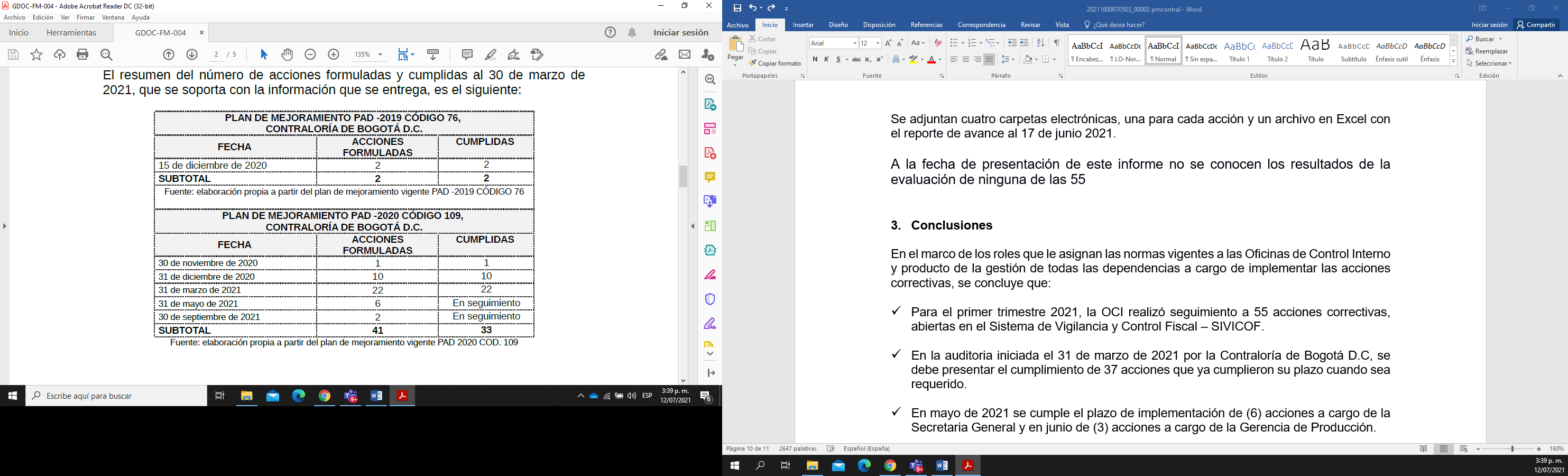 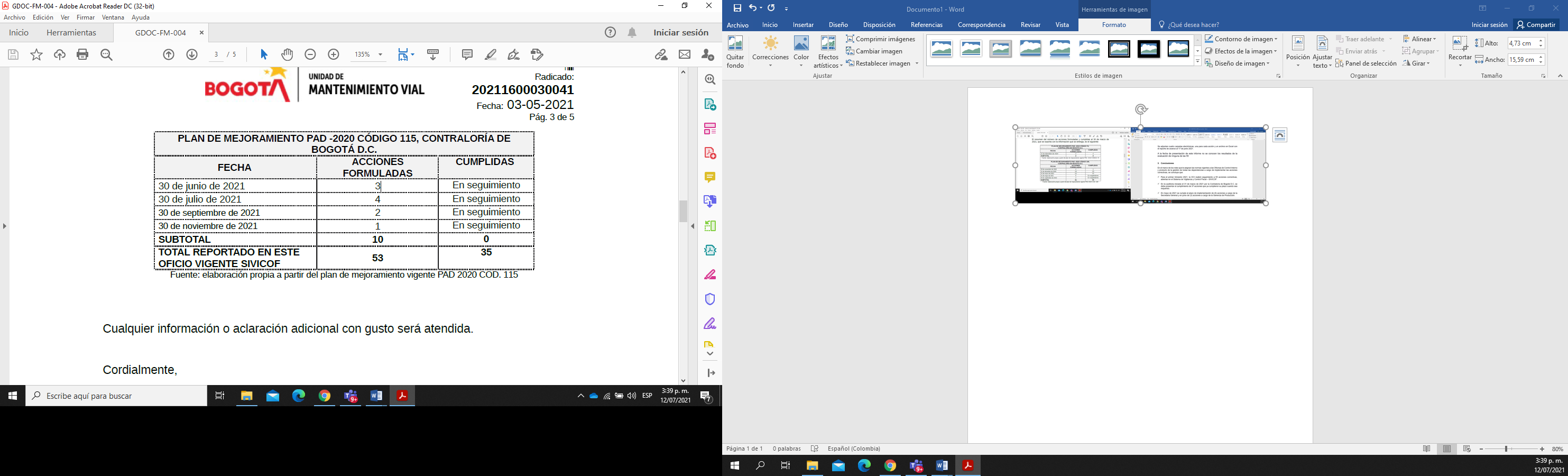 Aclaraciones solicitadas, por el equipo auditor, de información reportada en el seguimiento entregado con corte al 31 de marzo de 2021:El 7 de mayo de 2021, mediante correo electrónico se dio respuesta y se aclararon las evidencias para cinco (5) acciones registradas en los hallazgos 3.1.3.15.1-3.1.3.15.2-3.1.3.2.1-3.1.3.2.2 de la auditoría 109.El 17 de junio de 2021, mediante radicado 20211600039561 se remitieron soportes y evidencias de cumplimiento de las acciones correctivas, con corte a esa fecha, para los siguientes hallazgos:· Hallazgo No. 3.1.3.3.1, Código de la Acción 1:· Hallazgo No. 3.1.3.3.1, Código de la Acción 2· Hallazgo No. 3.1.3.3.2, Código de la Acción 1  Hallazgo No. 3.1.3.11.1, Código de la Acción 1- se incluye adicional a los solicitados.También se dio respuesta a: “...la acción correctiva No. 2 del hallazgo 3.1.3.3.1 tiene un avance del 100%, si en la carpeta llamada “1 Trim 2021” no se evidencia las acciones correctivas que respalden el porcentaje del avance…”En los siguientes términos:“… De acuerdo con los avances reportados por la dependencia responsable al 31 de marzo de 2021, la OCI dio una calificación del 100% porque las evidencias daban cuenta del cumplimiento con las acciones propuestas por la UAERMV; no obstante, como se indicó al auditor se registró la nota “Continúa en seguimiento” con el fin de verificar las actividades adicionales previstas por la dependencia para ejecutar antes de finalizar el primer semestre de 2021…”A la fecha de presentación de este informe no se conocen los resultados de evaluación de ninguna de las 53 acciones correctivas en evaluación.AYUDA INTERNACIONAL Y DONACIONESCon respecto a las donaciones y aportes internacionales aún no se reportan actividades, recursos o materiales entregados a la entidad por medio de esta modalidad. Ahora bien, se destaca que la entidad realiza una labor permanente para la consecución de recursos de cooperación internacional para financiar iniciativas y proyectos especiales asociados a la misionalidad. Por otra parte, se destaca la participación de la entidad en escenarios de capacitación de índole internacional, como lo fue el Seminario sobre la Cooperación Financiera para los países hispanohablantes, organizado por la Escuela de Negocios de Shanghái, el Escuela de Negocios de Shanghái-y AID CHINA, durante el mes de mayo y junio de 2021. GESTIÓN NORMATIVA Y DE RELACIONES CON EL CONCEJO DE BOGOTÁ. Con respecto al tema de Gestión Normativa, la Oficina Asesora Jurídica en el marco de la función establecida en el Acuerdo 11 de 2011, de mantener actualizado el nomograma de la Entidad, revisó y actualizó el procedimiento “GJUR-PR-001-V-5. Procedimiento Actualización Nomograma” en la vigencia 2020, igual que el formato de nomograma por procesos. Durante dicha vigencia, realizo un acompañamiento y asesoría a cada proceso semestralmente mediante la realización de mesas de trabajo y acompañamientos específicos, capacitaciones sobre vigencias normativas y atención de dudas. Al final del año 2020 se diseñó un esquema de nomograma amigable y de fácil consulta por parte de la ciudadanía, el cual además de ser llamativo es bastante practico. Se puede acceder a través de la página de transparencia de la UMV en el siguiente link:  https://www.umv.gov.co/portal/normograma20/.Estas actividades se han seguido desarrollando durante la vigencia 2021 dando como resultado un nomograma institucional actualizado y acorde con las modificaciones normativas que tanto han cambiado durante este año. En cuanto a las relaciones con el Consejo se informa que durante las vigencias 2020 y 2021 se desarrollaron actividades relacionadas con reuniones, respuesta a derechos de petición de Honorables concejales, Congresistas y ediles. Entre estas actividades se encuentra el cumplimiento de sesiones en el Concejo, sesiones en las Juntas Administradoras Locales y además atención a las peticiones elevadas por los ediles, Representantes a la Cámara, Senadores y concejales en los tiempos señalados en la norma.IDENTIFICACIÓN Y DECLARACIÓN DE CONFLICTOS DE INTERÉS DE LOS SERVIDORES PÚBLICOS, ENLAZANDO CON LOS SISTEMAS DE INFORMACIÓN ESTABLECIDOS PARA ESTA PUBLICACIÓN.Esta información se encuentra publicada en la página WEB, en el enlace https://www.umv.gov.co/portal/perfil-directivo/ DECLARACIONES DE INGRESOS Y RENTAS DE LOS FUNCIONARIOS DEL NIVEL DIRECTIVO Y ASESOR, ENLAZANDO CON LOS SISTEMAS DE INFORMACIÓN ESTABLECIDOS PARA ESTA PUBLICACIÓNEsta información se encuentra publicada en la página WEB, en el enlace https://www.umv.gov.co/portal/perfil-directivo/ REGISTRO DE PUBLICACIONES TÉCNICAS DE LA ENTIDAD Y ACTIVOS DE INFORMACIÓNEsta información se encuentra publicada en la página WEB, en el link https://www.umv.gov.co/portal/transparencia2020/registro-de-publicaciones/ AGENDA DEL DIRECTOREsta información se encuentra publicada en la página WEB, en el link https://www.umv.gov.co/portal/agendaumv/ Avance vigencia presupuestal  a diciembre de 2020Avance vigencia presupuestal  a diciembre de 2020Avance vigencia presupuestal  a diciembre de 2020Avance vigencia presupuestal  a diciembre de 2020PresupuestoEjecutado a diciembre 2020No Ejecutado% Ejecución$ 130.800.072.000$ 81.646.794.858$ 49.153.277.14262%Avance vigencia presupuestales  diciembre  de 2020Avance vigencia presupuestales  diciembre  de 2020Avance vigencia presupuestales  diciembre  de 2020Avance vigencia presupuestales  diciembre  de 2020PresupuestoEjecutado diciembre 2020No Ejecutado% Ejecución$ 53.453.215.646$ 51.785.171.155$ 1.668.044.49196,9%Avance vigencia presupuestal a junio de 2021Avance vigencia presupuestal a junio de 2021Avance vigencia presupuestal a junio de 2021Avance vigencia presupuestal a junio de 2021PresupuestoEjecutado a junio 2021no ejecutado% Ejecución$ 266.494.374.581$ 29.730.170.845$ 236.764.203.73611%Avance vigencia presupuestal a junio de 2021Avance vigencia presupuestal a junio de 2021Avance vigencia presupuestal a junio de 2021Avance vigencia presupuestal a junio de 2021PresupuestoEjecutado a junio 2021no ejecutado% Ejecución40.277.340.98934.105.247.5196.172.093.47085%OBJETIVOS INSTITUCIONALESPonderación​ACUMULADO1er SemestreACUMULADO2do SemestreTotal 2020Liderar la política pública de la conservación de la infraestructura vial local de Bogotá D.C.10%10%10%10%Mejorar las condiciones de movilidad de la malla vial, a través de los programas de conservación y la atención de situaciones imprevistas que dificulten la movilidad en Bogotá D.C.60%60%59,6%59,8%Optimizar la infraestructura técnica, tecnológica y organizacional de la entidad para el cumplimiento de su misionalidad.10%10%9,7%9,8%Mejorar la gestión institucional a través de mecanismos de transparencia y eficiencia de los procesos para la toma de decisiones y la mejora continua en pro de la satisfacción del ciudadano y grupos de valor.10%9,6%10,1%9,8%Desarrollar una cultura organizacional fundamentada en el fortalecimiento del talento humano a través de la gestión del conocimiento, su apropiación y aprovechamiento y la mejora del clima laboral, como motores de la generación de resultados de la entidad.10%10%10%10%TOTAL100%99,67%99,36%99,51%OBJETIVO INSTITUCIONALPONDERACIÓNACUMULADO 2do TrimestreLograr mecanismos de financiación que permitan incrementar los recursos propios de la entidad.10%0,00%Ofrecer y comercializar bienes y servicios relacionados con las competencias de la entidad, con altos estándares de calidad, ambientalmente amigables y competitivos en el mercado.10%3,30%Diseñar e implementar una estrategia de innovación que permita hacer más eficiente la gestión de la Unidad.10%2,19%Mejorar el estado de la malla vial local, intermedia, rural, y de la ciclo-infraestructura de Bogotá D.C., a través de la formulación e implementación de un modelo de conservación.50%11,57%Mejorar las condiciones de Infraestructura que permitan el uso y disfrute del espacio público en Bogotá D.C.20%7,50%TOTAL100%24,56%Metas Proyecto de Inversión 7858Metas Proyecto de Inversión 7858202020202020202120212021Metas Proyecto de Inversión 7858Metas Proyecto de Inversión 7858ProgramadoEjecutado% avanceProgramadoEjecutado% avance Conservar 1256 Km-carril de la malla vial local e intermedia del distrito capitalMagnitud219,26228,54104,23%307,05135,3644,08% Conservar 1256 Km-carril de la malla vial local e intermedia del distrito capitalRecursos$ 38.336$ 32.99686,10%$ 78.960$ 47.68360,39%Conservar 80 Km-Carril de la malla vial arterial del distrito capital, realizar apoyos interinstitucionales e implementar obras de bioingenieríaMagnitud8,8514,11159,44%208,6543,25%Conservar 80 Km-Carril de la malla vial arterial del distrito capital, realizar apoyos interinstitucionales e implementar obras de bioingenieríaRecursos$ 6.934$ 6.52294,10%$ 13.558$ 12.83394,65%Conservar 60 Km de cicloinfraestructura del distrito capitalMagnitud78,73124,71%16,50,613,70%Conservar 60 Km de cicloinfraestructura del distrito capitalRecursos$ 323$ 30393,81%$ 8.226$ 3.40641,41%Mejorar 34 km-carril de vías Rurales del distrito capital e implementar obras de bioingenieríaMagnitud1,442,7187,50%90,88,89%Mejorar 34 km-carril de vías Rurales del distrito capital e implementar obras de bioingenieríaRecursos$ 335$ 29588,10%$ 5.098$ 92118,07%Definir e implementar 1 estrategias de cultura ciudadana para el sistema de movilidad, con enfoque diferencial, de género y territorial.Magnitud0,100,10100,00%0,250,0832,00%Definir e implementar 1 estrategias de cultura ciudadana para el sistema de movilidad, con enfoque diferencial, de género y territorial.Recursos$        19 $      19 100,00%$           49 $         18,5 37,76%Metas Proyecto de Inversión 7903Metas Proyecto de Inversión 7903202020202020202120212021Metas Proyecto de Inversión 7903Metas Proyecto de Inversión 7903ProgramadoEjecutado% avanceProgramadoEjecutado% avanceIntervenir 100,000 metros2 de espacio público de la ciudadMagnitud000,00%30000996,033,32%Intervenir 100,000 metros2 de espacio público de la ciudadRecursos$ 0$ 00,00%$ 4.008$ 2.33858,33%Metas Proyecto de Inversión 7859Metas Proyecto de Inversión 7859202020202020202120212021Metas Proyecto de Inversión 7859Metas Proyecto de Inversión 7859ProgramadoEjecutado% avanceProgramadoEjecutado% avanceAdecuación y mantenimiento de 2 Sedes de la UAERMVMagnitud0,050,05100,00%0,520,2853,85%Adecuación y mantenimiento de 2 Sedes de la UAERMVRecursos$ 657$ 24336,99%$ 9.585$ 7.72980,64%Fortalecer un (1) sistema de Gestión para la UAERMVMagnitud11100,00%10,550,00%Fortalecer un (1) sistema de Gestión para la UAERMVRecursos$ 3.476$ 2.97785,64%$ 8.345$ 7.75892,97%Aumentar 85 Puntos el índice de satisfacción al usuario*Magnitud85,495,4111,71%86,4389,4103,44%Aumentar 85 Puntos el índice de satisfacción al usuario*Recursos$ 4$ 4100,00%$ 217$ 3616,59%Metas Proyecto de Inversión 7860Metas Proyecto de Inversión 7860202020202020202120212021Metas Proyecto de Inversión 7860Metas Proyecto de Inversión 7860ProgramadoEjecutado% avanceProgramadoEjecutado% avance Aumentar en 50 puntos porcentuales el nivel de modernización de la infraestructura tecnológica   de la UAERMVMagnitud77100,00%126,1050,83% Aumentar en 50 puntos porcentuales el nivel de modernización de la infraestructura tecnológica   de la UAERMVRecursos$ 2.099$ 2.07198,67%$ 2.992$ 64021,39%Realizar cuatro (4) actualizaciones del Plan Estratégico de Tecnologías de la Información - PETI de la UAERMVMagnitud0,800,80100,00%10,1818,00%Realizar cuatro (4) actualizaciones del Plan Estratégico de Tecnologías de la Información - PETI de la UAERMVRecursos$ 34$ 34100,00%$ 538$ 41276,58% Implementar cincuenta (50) funcionalidades en Cinco (5) de los sistemas de información de la UAERMVMagnitud4,504,50100,00%13,55,2038,52% Implementar cincuenta (50) funcionalidades en Cinco (5) de los sistemas de información de la UAERMVRecursos$ 1.106$ 47442,86%$ 2.285$ 1.60170,07%PROCESOEJECUTADO1erSemestreEJECUTADO2do SemestreTOTAL2020ATENCIÓN A PARTES INTERESADAS Y COMUNICACIONES100%62%81%CONTROL, EVALUACIÓN Y MEJORA DE LA GESTIÓN100%100%100%CONTROL DISCIPLINARIO INTERNO100%100%100%DIRECCIONAMIENTO ESTRATÉGICO E INNOVACIÓN100%95,3%97,6%ESTRATEGIA Y GOBIERNO DE TI100%93,2%96,6%GESTIÓN CONTRACTUAL100%100%100%GESTIÓN DOCUMENTAL100%94%97%GESTIÓN AMBIENTAL100%100%100%GESTIÓN FINANCIERA100%100%100%GESTIÓN DE LABORATORIO100%100%100%GESTIÓN DE RECURSOS FÍSICOS100%100%100%GESTIÓN DE SERVICIOS E INFRAESTRUCTURA TECNOLÓGICA100%100%100%GESTIÓN DEL TALENTO HUMANO100%100%100%INTERVENCIÓN DE LA MALLA VIAL100%100%100%GESTIÓN JURÍDICA75%125%100%PLANEACIÓN DE LA INTERVENCIÓN VIAL100%95%97,9%PRODUCCIÓN DE MEZCLA Y PROVISIÓN DE MAQUINARIA Y EQUIPO100%100%100%TOTAL98,58%97,91%98,24%PROCESOTRIMESTRE 2​TRIMESTRE 2​TOTAL​EJECUTADO 2021​PROCESOPROGRAMADO​EJECUTADO​TOTAL​EJECUTADO 2021​ATENCIÓN A PARTES INTERESADAS Y COMUNICACIONES ​12,31%​14,81%​43,94%​CONTROL, EVALUACIÓN Y MEJORA DE LA GESTIÓN ​24,70%​17,20%​42,35%​CONTROL DISCIPLINARIO INTERNO ​37,00%​37,00%​56,00%​DIRECCIONAMIENTO ESTRATÉGICO E INNOVACIÓN ​12,55%​12,55%​26,56%​ESTRATEGIA Y GOBIERNO DE TI ​22,40%​5,60%​21,60%​GESTIÓN CONTRACTUAL ​28,00%​28,00%​52,00%​GESTIÓN DOCUMENTAL ​15,00%​21,00%​26,00%​GESTIÓN AMBIENTAL ​8,40%​18,40%​32,00%​GESTIÓN FINANCIERA ​45,00%​45,00%​67,50%​GESTIÓN DE LABORATORIO ​20,00%​20,00%​32,00%​GESTIÓN DE RECURSOS FÍSICOS ​33,50%​22,50%​42,00%​GESTIÓN DE SERVICIOS E INFRAESTRUCTURA TECNOLÓGICA ​15,00%​15,00%​30,00%​GESTIÓN DEL TALENTO HUMANO ​20,00%​20,00%​60,00%​INTERVENCIÓN DE LA MALLA VIAL ​26,50%​27,40%​51,50%​GESTIÓN JURÍDICA ​12,50%​0,00%​68,75%​PLANEACIÓN DE LA INTERVENCIÓN VIAL ​18,30%​18,30%​55,80%​PRODUCCIÓN DE MEZCLA Y PROVISIÓN DE MAQUINARIA Y EQUIPO ​47,00%​47,00%​47,00%​TOTAL ​23,42%​21,75%​44,41%​INDICADORES INSTITUCIONALESINDICADORES INSTITUCIONALESINDICADORES INSTITUCIONALESINDICADORES INSTITUCIONALESINDICADORES INSTITUCIONALESINDICADORES INSTITUCIONALESINDICADORES INSTITUCIONALESCÓD.INDICADOR METAVARIABLE 1VARIABLE 2% 4toTrimestre%AcumuladoIMVI-IND-001Cumplimiento de metas de intervención de vías100% 303,21  293,93 103%103%GEFI-IND-002Ejecución Presupuestal90%18.441135.028 14%90%INDICADORES ESTRATÉGICOSINDICADORES ESTRATÉGICOSINDICADORES ESTRATÉGICOSINDICADORES ESTRATÉGICOSINDICADORES ESTRATÉGICOSINDICADORES ESTRATÉGICOSINDICADORES ESTRATÉGICOSCÓD.INDICADOR METAVARIABLE 1VARIABLE 2% 4toTrimestre%AcumuladoPIV-IND-002Seguimiento a intervenciones ejecutadas100%877870101%98%PPMQ-IND-001Porcentaje de cumplimiento de entregas de mezclas autorizadas80%100,6%80,0%126%126%PPMQ-IND-002Porcentaje de cumplimiento de parámetros de producción de mezcla asfáltica y concretos.80%67,88084,8%84,8%PPMQ-IND-003Disponibilidad de los vehículos, maquinaria, equipos y planta de producción de la UAERMV8590%85%106%106%GEFI-IND-004Ejecución presupuestal pasivos exigibles55%2545.4535%22%PERIODO DE MEDICIÓNESTADO # VEHICULOSTOTALRESULTADOPERIODO DE MEDICIÓNESTADO # VEHICULOSTOTALRESULTADOTRIMESTRE 1Disponible10611791%TRIMESTRE 1En mantenimiento111179%TRIMESTRE 2Disponible10211787%TRIMESTRE 2En mantenimiento1511713%TRIMESTRE 3Disponible9711982%TRIMESTRE 3En mantenimiento2211918%TRIMESTRE 4Disponible10611989%TRIMESTRE 4En mantenimiento1311911%PERIODO DE MEDICIÓNVALOR DE LA EJECUCIÓN DE PASIVOS EXIGIBLESPRESUPUESTO DE PASIVOS EXIGIBLES EN LA VIGENCIA% DE CUMPLIMIENTO DE EJECUCIÓN DE PASIVOS EXIGIBLES1er Trimestre131.880.6785.453.734.3712%2do Trimestre688.518.8345.453.734.37113%3er Trimestre943.010.3895.453.734.37117%4to Trimestre1.205.380.8515.453.734.37122%CÓD.CÓD.INDICADORDEPENDENCIAVARIABLE 1VARIABLE 2% Trimestre% AcumuladoINSTITUCIONAL IMVICUMPLIMIENTO DE METAS DE INTERVENCION DE VIASIntervención de la Malla Vial Local135,36148,5891%44%INSTITUCIONAL GEFIEJECUCIÓN PRESUPUESTALFinanciera - SG$ 40.447$ 162.88425%59%CUADRO DE SEGUIMIENTOCUADRO DE SEGUIMIENTOCUADRO DE SEGUIMIENTOCUADRO DE SEGUIMIENTOCUADRO DE SEGUIMIENTOPERIODO DE MEDICIÓN# Km carril de impacto intervenido# Km carril de impacto programados% de intervención mensual para el cumplimiento% de intervención acumulado para el cumplimientoEnero28,1724,41115%9,17%Febrero21,8221,87100%16,28%Marzo28,8228,77100%25,67%Abril21,5723,3792%32,69%Mayo18,8924,6777%38,84%Junio16,0925,4963%44,08%TOTAL             135,36              148,58 91%44%PERIODO DE MEDICIÓNVALOR COMPROMISOS VALOR TOTAL PRESUPUESTORESULTADOPERIODO DE MEDICIÓNVALOR COMPROMISOS VALOR TOTAL PRESUPUESTORESULTADO1er Trimestre$ 55.232$ 163.88634%2do Trimestre$ 40.447$ 162.88425%TOTAL$ 95.679$ 162.88459%CÓD.INDICADOR INDICADOR DEPENDENCIAVariable 1Variable 2%trimestre%acumulado121121ESTRATÉGIO PIVSEGUIMIENTO A INTERVENCIONES EJECUTADASSubdirección Técnica de Mejoramiento de la Malla Vial Local 101600 17%15%121121ESTRATÉGIO PPMQPORCENTAJE DE CUMPLIMIENTO DE ENTREGAS DE MEZCLAS AUTORIZADASGerencia de Producción89,7%100,0%90%94%121121ESTRATÉGIO PPMQPORCENTAJE DE CUMPLIMIENTO DE PARAMETROS DE PRODUCCIÓN DE MEZCLA ASFALTICA Y CONCRETOS.Gerencia de Producción8110081%75,1%121121ESTRATÉGIO PPMQDISPONIBILIDAD DE LOS VEHÍCULOS, MAQUINARIA, EQUIPOS Y PLANTA DE PRODUCCIÓN DE LA UMVGerencia de Producción89%100%88,8%88,8%121121ESTRATÉGIO GEFIEJECUCIÓN PRESUPUESTAL PASIVOS EXIGIBLESFinanciera – SG-4.237.4940%0%CUADRO DE SEGUIMIENTOCUADRO DE SEGUIMIENTOCUADRO DE SEGUIMIENTOCUADRO DE SEGUIMIENTOPERIODO DE MEDICIÓN# de Elementos PK_ID con visita de seguimiento# de Elementos PK_ID programados para seguimientoRESULTADO1er Trimestre201200101%2do Trimestre101600 17%TOTAL3022.00015%CUADRO DE SEGUIMIENTOCUADRO DE SEGUIMIENTOCUADRO DE SEGUIMIENTOCUADRO DE SEGUIMIENTOCUADRO DE SEGUIMIENTOPERIODO DE MEDICIÓNsumatoria de cumplimientos productos solicitados/3porcentaje cumplimiento esperadoRESULTADOEVALUACIÓN CUALITATIVA1er Trimestre98,2%100,0%98%Se presentaron problemas con la caldera y el sistema de calentamiento de combustible y cemento asfáltico, continúan inconvenientes de fluido eléctrico, se trabaja con suministro con planta eléctrica, debido a ello solo se puede contar con una planta.2do Trimestre89,7%100,0%90%La producción programada se ha visto afectada debido a los siguientes factores: alteraciones de orden público tanto para el despacho como para el suministro de insumos para la producción de mezclas, climatología en las zonas de intervención, lo que ha conllevado a la cancelación de despacho de material y mantenimiento de calderas y plantas de asfalto.Periodo de mediciónSumatoria del % de cumplimiento de parámetrosNúmero de parámetros evaluados% de cumplimiento de especificaciones técnicasPeriodo de mediciónSumatoria del % de cumplimiento de parámetrosNúmero de parámetros evaluados% de cumplimiento de especificaciones técnicas1er Trimestre75%100%75,1%2do Trimestre81%100%81%PERIODO DE MEDICIÓNSumatoria de disponibilidadesporcentaje disponibilidad esperadaRESULTADOPERIODO DE MEDICIÓNSumatoria de disponibilidadesporcentaje disponibilidad esperadaRESULTADO1er Trimestre89%100%88,8%2do Trimestre85%100%85%CUADRO DE SEGUIMIENTOCUADRO DE SEGUIMIENTOCUADRO DE SEGUIMIENTOCUADRO DE SEGUIMIENTOCUADRO DE SEGUIMIENTOPeriodo de mediciónValor ejecución pasivos exigiblesPasivos exigibles constituidosResultadoevaluación cualitativa 1er Trimestre-   $4.237.494.000 0%A la fecha no se registran avances en liberaciones de saldos de contratos ni giros por el rubro de pasivos exigibles.2do Trimestre-   $4.237.494.000 0%A la fecha no se registran avances en liberaciones de saldos de contratos ni giros por el rubro de pasivos exigibles.POLÍTICAS DE GESTIÓN Y DESEMPEÑO 2020NÚMERO DE ACTIVIDADES % AVANCE Defensa jurídica 7100%Gestión Ambiental 6100%Gestión Documental14100%Servicio al Ciudadano1498%Gobierno Digital3996%Fortalecimiento Organizacional y Simplificación de Procesos 796%Mujer y Equidad de Género590%Participación Ciudadana en la Gestión Pública2986%Gestión Estratégica del Talento Humano2384%Seguimiento y Evaluación del Desempeño Institucional 778%Gestión del Conocimiento y la Innovación3477%Control Interno1476%Seguridad Digital2274%Planeación Institucional 874%Integridad856%Transparencia y Acceso a la Información1543%Gestión Presupuestal340%Seguridad y Salud en el Trabajo540%TOTAL26082%Componente# De actividadesRiesgos14Atención a la Ciudadanía14Rendición de cuentas32Participación14Transparencia17Plan de Gestión de Integridad13TOTAL104Espacio de participaciónFechaObjetivoCiudadanía y/o Parte InteresadaNo. de personasEncuestas individuales puerta a puertaAbril - Junio 2021Encuestas puerta a puerta de manera virtual mediante link que permite medir y conocer la percepción y la satisfacción de los ciudadanos376 encuestas en abril, 173 en mayo 69 y 134 en junio752UMV de puertas abiertas I20 de abril 2021Establecer un diálogo directo y abierto entre la ciudadanía y altos funcionarios de la entidad, y así lograr que cada vez más habitantes de la ciudad conozcan de primera mano de la gestión de la entidad, sus alcances y procesos de rehabilitación y mantenimiento vial19 mujeres y 22 hombres, pertenecientes en su gran mayoría a Juntas de Acción Comunal41UMV de puertas abiertas II23 de junio 2021Participación De Ciudadanos De 9 Localidades como Suba, Puente Aranda, Antonio Nariño, San Cristóbal, Teusaquillo, Santa Fe, entre otros9 localidades37UMV más cerca de tu localidad - Usme17 de junio 2021Permite recorrer las localidades para priorizar las vías solicitadas por la comunidad y trabajar con mano de obra local, apostándole a la generación de empleo y la intervención de vías locales que impactarán positivamente a los barriosBarrios El Tuno, El Uval Rural, Puerta al Llano Rural, Villa Anita, Villa Israel, Antonio José de Sucre, Desarrollo Brazuelos Usminia y La Esperanza de la localidad de UsmeCiudadanía de 8 barrios de la localidad UsmeSensibilizaciones del cuidado de las víasAbril 8 y 20 y 2 y 6 de mayo de 2021Sensibilizar del cuidado de las vías, las cuales se realizan puerta a puerta con entrega de volantes al finalizar las intervencionesDiferentes puntos de la ciudad64Nodo Oriente –Nodo Occidental y Sur Rural -  Diálogos ciudadanos nodales para la rendición de cuentas del sector movilidadmarzo y junio de 2021Descripción de los avances y logros alcanzados: Exposición del Gerente Gasa sobre el modelo de priorización y el procedimiento para la intervención de huecos en la vía en las localidades de Usaquén, Chapinero, Teusaquillo, Santa fe, Candelaria, Mártires, Puente Aranda, Barrios Unidos, Suba, Engativá, Fontibón, Usme y Sumapaz110 mujeres y 73 hombres183Audiencias públicas participativas - Rendición de cuentas sector movilidadjun-21Presentación de la ejecución de la UMV durante la vigencia 2020 en la localidad y canales de atención de la EntidadLocalidad Barrios Unidos 22 mujeres y 20 hombres en junio 2 de 2021 
Localidad Puente Aranda 21 mujeres y 21 hombres el 9 de junio de 2021 
Localidad Mártires 15 mujeres y 14 hombres el 16 de junio de 2021
 Localidad Candelaria 13 mujeres y 11 hombres el 23 de junio de 2021 
Localidad Santa fe 13 mujeres y 22 hombres el 30 de junio de 2021172TRIM  - CANALPRESENCIALVIRTUALTELEFÓNICOTOTALENERO A MARZO33324319595ABRIL A JUNIO34853491JULIO A SEPTIEMBRE79032912OCTUBRE A DICIEMBRE1541026101190TOTAL4972657343188MESCANTIDAD%ENERO - MARZO82046%ABRIL - JUNIO96554%TOTAL1785100%TIPO DE PETICIÓNENE - MARABR - JUNTOTAL%DERECHO DE PETICIÓN DE INTERÉS GENERAL441588102958%PETICIÓN ENTRE AUTORIDADES15916232118%SOLICITUD ORGANISMOS DE CONTROL17831006%SOLICITUD DE INFORMACIÓN79291086%RECLAMOS5420744%PROPOSICIONES DEL CONCEJO3453875%DERECHO DE PETICIÓN DE INTERÉS PARTICULAR2522473%FELICITACIONES4370%SOLICITUD DE COPIA3250%SUGERENCIA0110%QUEJA1120%SOLICITUD DE INFORMES POR LOS CONGRESISTAS3140%TOTAL8209651785100%TEMASENE - MARABR - JUNTOTAL%SOLICITUD DE REHABILITACION Y/O MANTENIMIENTO DE VIAS495652114764%GESTIÓN ADMINISTRATIVA14717432118%GESTIÓN DEL TALENTO HUMANO4410543%INFORMACION TECNICA DE OBRAS4349925%INCONFORMIDAD POR OBRA3326593%INFORMACION SOBRE INICIO DE OBRAS3015453%INCONFORMIDAD POR TRABAJOS EN HORARIO NOCTURNO83111%AFECTACION A MALLA VIAL POR EJECUCION DE OBRA410141%AFECTACIONES A PREDIOS DURANTE INTERVENCIONES56111%GESTIÓN AMBIENTAL6391%INFORMACIÓN CONTRACTUAL DE OBRAS517221%TOTAL8209651785100%TRIM - CANALVIRTUALESCRITOPRESENCIALTELEFÓNICOTOTAL%ENE – MAR67212813782046%ABRI - JUN74818529396554%TOTAL142031342101785100%NO.MODALIDAD DE SELECCIÓNNUMERO DE PROCESOOBJETOESTADO1CONCURSO DE MERITOS ABIERTOCMA-OO1-2020INTERVENTORIA TÉCNICA, ADMINISTRATIVA, FINANCIERA, CONTABLE, Y JURÍDICA AL CONTRATO CUYO OBJETO CONSISTE EN IMPLEMENTACIÓN DE SEÑALIZACIÓN HORIZONTAL EN LOS SEGMENTOS VIALES INTERVENIDOS EN DESARROLLO DE LAS ACTIVIDADES REALIZADAS POR LA UNIDAD ADMINISTRATIVA ESPECIAL DE REHABILITACIÓN Y MANTENIMIENTO VIAL – UAERMVADJUDICADO2CONCURSO DE MERITOS ABIERTOCMA-OO2-2020DISEÑO CONCEPTUAL Y BÁSICO DE UN SISTEMA DE DETECCIÓN, ALARMA Y EXTINCIÓN CONTRA INCENDIOS EN LA SEDE DE PRODUCCIÓN DE LA UNIDAD ADMINISTRATIVA ESPECIAL DE REHABILITACIÓN Y MANTENIMIENTO VIAL- UAERMV”ADJUDICADO3CONCURSO DE MERITOS ABIERTOCMA-OO3-2020REALIZAR ESTUDIOS GEOELÉCTRICOS PARA LA PROSPECCIÓN DE AGUA SUBTERRÁNEA Y DISEÑO PARA LA CONSTRUCCIÓN DE LOS POZOS PROFUNDOS PARA EL ABASTECIMIENTO DE AGUA EN LA SEDE DE PRODUCCIÓN DE LA UNIDAD ADMINISTRATIVA ESPECIAL DE REHABILITACIÓN Y MANTENIMIENTO VIAL - UAERMVDECLARADO DESIERTO4LICITACIÓN PÚBLICALP-001-2020CONTRATACIÓN DEL PROGRAMA DE SEGUROS CON EL FIN DE AMPARAR LAS PERSONAS, BIENES MUEBLES E INMUEBLES, E INTERESES PATRIMONIALES DE PROPIEDAD DE LA UNIDAD DE MANTENIMIENTO VIAL , Y DE AQUELLOS POR LOS CUALES SEA O LLEGARE A SER LEGALMENTE RESPONSABLE DENTRO Y FUERA DEL TERRITORIO NACIONAL, Y/O CUALQUIER OTRA POLIZA REQUERIDAD POR LA ENTIDADADJUDICADO5LICITACIÓN PÚBLICALP-002-2020ARRENDAMIENTO DE MAQUINARIA, VEHÍCULOS PESADOS Y EQUIPO MENOR CON SUS OPERARIOS Y COMBUSTIBLE; PARA IMPLEMENTAR LAS ESTRATEGIAS DE INTERVENCIÓN DE LA UNIDAD ADMINISTRATIVA ESPECIAL DE REHABILITACIÓN Y MANTENIMIENTO VIAL, A MONTO AGOTABLEADJUDICADO6LICITACIÓN PÚBLICALP-003-2020PRESTAR EL SERVICIO DE MANTENIMIENTO DE MAQUINARIA, VEHICULOS PESADOS, VEHÍCULOS LIVIANOS Y EQUIPOS MENORES DE LA UAERMV A MONTO AGOTABLE.ADJUDICADO7LICITACIÓN PÚBLICALP-004-2020PRESTAR EL SERVICIO DE VIGILANCIA Y SEGURIDAD INTEGRAL DE LOS BIENES MUEBLES E INMUEBLES DE PROPIEDAD DE LA UNIDAD ADMINISTRATIVA ESPECIAL DE REHABILITACIÓN Y MANTENIMIENTO VIAL - UAERMV Y DE LOS QUE LEGALMENTE SEA RESPONSABLEADJUDICADO8LICITACIÓN PÚBLICALP-005-2020IMPLEMENTACIÓN DE SEÑALIZACIÓN HORIZONTAL EN LOS SEGMENTOS VIALES INTERVENIDOS EN DESARROLLO DE LAS ACTIVIDADES REALIZADAS POR LA UNIDAD ADMINISTRATIVA ESPECIAL DE REHABILITACIÓN Y MANTENIMIENTO VIAL – UAERMVADJUDICADO9LICITACIÓN PÚBLICALP-006-2020PRESTAR EL SERVICIO DE MANTENIMIENTO PARA LAS MAQUINAS Y EQUIPOS INDUSTRIALES DE LA SEDE PRODUCCIÓN DE LA UAERMV, A MONTO AGOTABLEADJUDICADO10MENOR CUANTIASAMC-001-2020ADQUISICIÓN DE VALES, PARA LA DISPOSICIÓN FINAL DE RESIDUOS DE CONSTRUCCIÓN Y DEMOLICIÓN (RCD) EN ESCOMBRERAS AUTORIZADAS, PRODUCTO DE LAS ACTIVIDADES Y DESARROLLO DE LAS ESTRATEGIAS DE RECUPERACIÓN, REHABILITACIÓN Y MANTENIMIENTO DE LA MALLA VIAL A CARGO DE LA UNIDAD ADMINISTRATIVA ESPECIAL DE REHABILITACIÓN Y MANTENIMIENTO VIALADJUDICADO11MENOR CUANTIASAMC-002-2020CONTRATACIÓN DEL PROGRAMA DE SEGUROS CON EL FIN DE AMPARAR LAS PERSONAS, BIENES MUEBLES E INMUEBLES, E INTERESES PATRIMONIALES DE PROPIEDAD DE LA UNIDAD DE MANTENIMIENTO VIAL Y DE AQUELLOS POR LOS CUALES SEA O LLEGARE A SER LEGALMENTE RESPONSABLE DENTRO Y FUERA DEL TERRITORIO NACIONAL, Y/O CUALQUIER OTRA POLIZA REQUERIDA POR LA ENTIDADADJUDICADO12MENOR CUANTIASAMC-003-2020ADQUISICIÓN DE CARPAS PARA RESGUARDO DE ELEMENTOS DE LOS TRABAJADORES Y EQUIPO MENOR, PARA LOS FRENTES DE OBRA QUE REALIZA LA UAERMV.ADJUDICADO13MENOR CUANTIASAMC-004-2021PRESTAR EL SERVICIO DE MANTENIMIENTO PREVENTIVO, CORRECTIVO, VERIFICACIONES Y CALIBRACIÓN DE LOS EQUIPOS DEL LABORATORIO DE SUELOS Y PAVIMENTOS DE PROPIEDAD DE LA UAERVMVADJUDICADO14MENOR CUANTIASAMC-005-2021COMPRA DE BONOS EXPEDIDOS NOMINALMENTE PARA LOS TRABAJADORES OFICIALES DE LA UAERMV, CANJEABLES POR VESTIDOS DE PAÑO 100% PURA LANA O SU EQUIVALENTE EN ESTABLECIMIENTOS DE COMERCIO UBICADOS EN LA CIUDAD DE BOGOTÁ D.C.ADJUDICADO15MENOR CUANTIASAMC-006-2022PRESTACIÓN DE SERVICIOS PARA LA REALIZACIÓN DE EXÁMENES MÉDICOS DE INGRESO, EGRESO, PERIÓDICOS Y ESPECÍFICOS PARA LOS SERVIDORES PÚBLICOS DE LA UNIDAD ADMINISTRATIVA ESPECIAL DE REHABILITACIÓN Y MANTENIMIENTO VIAL – UAERMVADJUDICADO16MENOR CUANTIASAMC-007-2022SUMINISTRO DE EQUIPOS, ELEMENTOS E INSUMOS PARA EL LABORATORIO DE SUELOS, ASFALTOS Y PAVIMENTOS DE LA UAERMVADJUDICADO17MENOR CUANTIASAMC-008-2023CONTRATAR SERVICIOS DE CAPACITACIÓN DE CONFORMIDAD CON EL PLAN INSTITUCIONAL FORMACIÓN Y CAPACITACION VIGENCIA 2020 DE LA UAERMVADJUDICADO18MÍNIMA CUANTÍACMC-001-2020SUMINISTRO DE ACERO A MONTO AGOTABLEADJUDICADO19MÍNIMA CUANTÍACMC-002-2020SUMINISTRATO DE ADITIVOS PARA CONCRETOADJUDICADO20MÍNIMA CUANTÍACMC-003-2020ADQUISICIÓN DE SEGURO OBLIGATORIO DE ACCIDENTES DE TRÁNSITO (SOAT) PARA LOS VEHÍCULOS DE PROPIEDAD DE LA UAERMVADJUDICADO21MÍNIMA CUANTÍACMC-004-2020PRESTACIÓN DE SERVICIOS PARA LA GESTIÓN EXTERNA (RECOLECCIÓN, TRATAMIENTO APROVECHAMIENTO Y/O DISPOSICIÓN FINAL) DE RESIDUOS PELIGROSOS Y ESPECIALES QUE SE GENERAN EN LA ENTIDAD.ADJUDICADO22MÍNIMA CUANTÍACMC-005-2020SUMINISTRO DE AGUA POTABLE EN GARRAFONESADJUDICADO23MÍNIMA CUANTÍACMC-006-2020PRESTAR EL SERVICIO DE FUMIGACIÓN, CONTROL Y ERRADICACIÓN DE PLAGAS EN LAS SEDES DE LA UNIDAD ADMINISTRATIVA ESPECIAL DE REHABILITACIÓN Y MANTENIMIENTO VIAL- UAERMVADJUDICADO24MÍNIMA CUANTÍACMC-007-2020SUMINISTRO E INSTALACION DE MATERIAL INFORMATIVO PARA LA DIVULGACIÓN DE INFORMACIÓN DE LA ENTIDADADJUDICADO25MÍNIMA CUANTÍACMC-008-2020PRESTAR EL SERVICIO DE MONITOREO DE LA CALIDAD DEL AIRE EN LA SEDE OPERATIVA LA ELVIRAADJUDICADO26MÍNIMA CUANTÍA (TIENDA VIRTUAL)CMC-009-2020ADQUISICIÓN DE ELEMENTOS PARA EJECUCION DEL PROTOCOLO DE BIOSEGURIDAD SEGÚN CIRCULAR CONJUNTA No 0000003 DEL 8 ABRIL 2020 DEL MININISTERIO DE SALUD Y PROTECCION SOCIAL, MINISTERIO DE TRABAJO Y MINISTERIO DE TRANSPORTE, PARA LAS ACTIVIDADES MISIONALES Y DE APOYO DE LA UNIDAD ADMINISTRATIVA ESPECIAL DE REHABILITACIÓN Y MANTENIMIENTO VIAL UAERMV.ADJUDICADO27MÍNIMA CUANTÍACMC-010-2020ADQUISICIÓN DE ELEMENTOS PARA ALMACENAMIENTO Y SEGREGACIÓN DE RESIDUOS GENERADOS EN LAS SEDES DE LA ENTIDAD (CANECAS)ADJUDICADO28MÍNIMA CUANTÍACMC-011-2020ADQUISICIÓN DE SEÑALIZACIÓN (INFORMATIVA Y DE EMERGENCIAS), PARA LOS FRENTES DE OBRA Y LAS SEDES DE LA ENTIDADADJUDICADO29MÍNIMA CUANTÍACMC-012-2020CONTRATAR EL MANTENIMIENTO DE COMPUTADORES, PERIFERICOS E INFRAESTRUCTURA DE LA UNIDAD ADMINISTRATIVA ESPECIAL DE REHABILITACION Y MANTENIMIENTO VIALADJUDICADO30MÍNIMA CUANTÍACMC-013-2020ADQUISICIÓN DEL POOL PARA LA IMPLEMENTACIÓN DEL PROTOCOLO DE INTERNET VERSIÓN 6 (IPV6) PARA LA INFRAESTRUCTURA TECNOLÓGICA DE LA UNIDAD ADMINISTRATIVA ESPECIAL DE REHABILITACIÓN Y MANTENIMIENTO VIAL – UAERMVADJUDICADO31MÍNIMA CUANTÍA (TIENDA VIRTUAL)CMC-014-2020ADQUISICIÓN Y SOPORTE DE LAS LICENCIAS DE ANTIVIRUS KASPERSKY CON SUS RESPECTIVAS CONSOLAS DE ADMINISTRACIÓN PARA LOS EQUIPOS PROPIOS DE CÓMPUTO DE LA UAERMV.ADJUDICADO32MÍNIMA CUANTÍACMC-015-2020ADQUISICIÓN DE CHAQUETAS INSTITUCIONALES, ACORDE CON LA FICHA TÉCNICA, PARA LA UNIDAD ADMINISTRATIVA ESPECIAL DE REHABILITACION Y MANTENIMIENTO VIAL – UAERMVADJUDICADO33MÍNIMA CUANTÍACMC-016-2020PRESTAR EL SERVICIO DE AUDITORIA INTERNA EN LA NORMA NTC ISO/IEC 17025:2017 PARA MANTENER LA ACREDITACION DEL LABORATORIO DE SUELOS, ASFALTOS Y PAVIMENTOS DE LA UAERMVADJUDICADO34MÍNIMA CUANTÍACMC-017-2020ADQUISICIÓN E INSTALACIÓN DE MOBILIARIO Y ENSERES DE COCINA CON DESTINO AL CASINO DE LA SEDE DE PRODUCCIÓN DE LA UNIDAD ADMINISTRATIVA ESPECIAL DE REHABILITACIÓN Y MANTENIMIENTO VIAL – UAERMVADJUDICADO35MÍNIMA CUANTÍACMC-018-2020ADQUISICIÓN E INSTALACIÓN DE MOBILIARIO DE OFICINA PARA PUESTOS DE TRABAJO EN LA SEDE DE PRODUCCIÓN DE LA UNIDAD ADMINISTRATIVA ESPECIAL DE REHABILITACIÓN Y MANTENIMIENTO VIAL UAERMVADJUDICADO36MÍNIMA CUANTÍACMC-019-2020PRESTAR EL SERVICIO DE REVISIÓN TÉCNICO-MECÁNICA Y DE EMISIONES CONTAMINANTES PARA VEHÍCULOS PROPIOS A MONTO AGOTABLEADJUDICADO37MÍNIMA CUANTÍACMC-020-2020ADQUISICIÓN DE SEÑALIZACIÓN VIAL CONSISTENTE EN UN POSTE DELINEADOR TUBULAR CON FLASHER LUMINOSO PARA LAS INTERVENCIONES NOCTURNAS Y DIURNAS QUE REALIZA LA UAERMV EN LAS DISTINTAS ZONAS A SU CARGOADJUDICADO38MÍNIMA CUANTÍA (TIENDA VIRTUAL)CMC-021-2020COMPRA DE RADIOS INTERCOMUNICADORES PARA LAS ACTIVIDADES OPERATIVAS EN LAS SEDES DE LA UAERMV.ADJUDICADO39MÍNIMA CUANTÍA (TIENDA VIRTUAL)CMC-022-2020ADQUISICIÓN DE SUMINISTROS PARA PLOTTER DE LA UAERMVADJUDICADO40SAAMPSAAMP-002-2020LA UAERMV REQUIERE EL SUMINISTRO DE COMBUSTIBLE PARA EL FUNCIONAMIENTO DE LOS VEHÍCULOS, MAQUINARIA Y EQUIPOS PROPIOS CON EL FIN DE CUMPLIR EL ACUERDO 011 DE 2010 Y LAS METAS DE LA UAERMV.ADJUDICADO41SAAMPSAAMP-003-2020ADQUIRIR LOS SEGUROS PARA AMPARAR LOS VEHÍCULOS DE PROPIEDAD DE LA UNIDAD ADMINISTRATIVA ESPECIAL DE REABILITACIÓN Y MANTENIMIENTO VIAL, O QUE SE ENCUENTREN BAJO SU RESPONSABILIDAD, TENENCIA, CONTROL O CUSTODIA, ASÍ COMO LOS VEHÍCULOS DONADOS, EN COMODATO, ARRIENDO, ADMINISTRACIÓN U OPERADOS POR EL ASEGURADO O POR TERCEROS ENTREGADOS O RECIBIDOS Y POR AQUELLOS QUE LLEGASE A SER LA ENTIDAD RESPONSABLEADJUDICADO42SAAMPSAAMP-001-2020ADQUIRIR EL SOPORTE Y ACTUALIZACIÓN DE LA PLATAFORMA GEOGRAFICA PARA EL APLICATIVO SIGMA DE LA UNIDAD ADMINISTRATIVA ESPECIAL DE REHABILITACION Y MANTENIMIENTO VIALADJUDICADO43SAAMPSAAMP-004-2020CONTRATAR LA PRESTACIÓN DEL SERVICIO INTEGRAL DE ASEO Y CAFETERÍA PARA LAS INSTALACIONES DE LAS DIFERENTES SEDES DE LA UNIDAD ADMINISTRATIVA ESPECIAL DE REHABILITACIÓN Y MANTENIMIENTO VIAL, INCLUYENDO SUMINISTROADJUDICADO44SAAMPSAAMP-006-2020SUMINISTRO DE RESMAS DE PAPEL (CARTA, OFICIO) Y PRODUCTOS DE CARTON PARA CUMPLIR CON LA NECESIDAD DE LA UAERMVADJUDICADO45SAAMPSAAMP-007-2020ADQUISICIÓN DE ELEMENTOS PARA LA ATENCIÓN DE EMERGENCIAS COMO DOTACIÓN DE BOTIQUINES, INMOVILIZADORES, COMPRA O MANTENIMIENTO Y RECARGA DE EXTINTORES PARA LAS SEDES, VEHÍCULOS Y LOS FRENTES DE OBRA.ADJUDICADO46SAAMPSAAMP-008-2020ALQUILER DE COMPUTADORES DE ACUERDO CON LA FICHA TÉCNICA ESTABLECIDA PARA LA UNIDAD ADMINISTRATIVA ESPECIAL DE REHABILITACIÓN Y MANTENIMIENTO VIAL.ADJUDICADO47SAAMPSAAMP-010-2020ADQUISICIÓN DE EQUIPOS DE CÓMPUTO, IMPRESORAS, DISPOSITIVOS DE ALMACENAMIENTO PARA LA IMPLEMENTACIÓN DE LA RESOLUCIÓN 316-2019 DE LA SHD EN LA UNIDAD ADMINISTRATIVA ESPECIAL DE REHABILITACIÓN Y MANTENIMIENTO VIAL. -GRUPO IMPRESORAADJUDICADO48SAAMPSAAMP-011-2020ADQUISICIÓN DE EQUIPOS DE CÓMPUTO, IMPRESORAS, DISPOSITIVOS DE ALMACENAMIENTO PARA LA IMPLEMENTACIÓN DE LA RESOLUCIÓN 316-2019 DE LA SHD EN LA UNIDAD ADMINISTRATIVA ESPECIAL DE REHABILITACIÓN Y MANTENIMIENTO VIAL.GRUPO COMPUTADORES.ADJUDICADO49SAAMPSAAMP-009-2020RENOVACIÓN DE LICENCIAS DE MICROSOFT DE OFIMÁTICA Y UTILITARIOS PARA GESTIÓN DE PROYECTOS DE LA UNIDAD ADMINISTRATIVA ESPECIAL DE REHABILITACIÓN Y MANTENIMIENTO VIALADJUDICADO50SAAMPSAAMP-005-2020ADQUISICIÓN DEL CERTIFICADO SSL COMO PROTOCOLO DE SEGURIDAD DE LA INFORMACIÓN DE LOS SITIOS Y SUBSITIOS DE LA UAERMVADJUDICADO51SAAMPSAAMP-012-2020ADQUIRIR LOS SERVICIOS DE INFRAESTRUCTURA EN LA NUBE A FIN DE SOPORTAR LASAPLICACIONES, PROCESAMIENTO, ALMACENAMIENTO, BACKUPS Y GESTIÓN DE DATOS DE LAUNIDAD ADMINISTRATIVA ESPECIAL DE REHABILITACIÓN Y MANTENIMIENTO VIAL.ADJUDICADO52SUBASTA INVERSASASI-OO1-2020ALQUILER DE UNIDADES SANITARIAS MIXTAS PARA LA SEDES OPERATIVA, DE PRODUCCIÓN Y LOS FRENTES DE OBRA URBANOS Y RURALES RELACIONADOS CON LAS ACTIVIDADES DE REHABILITACION Y MANTENIMIENTO DE VÍAS DE BOGOTÁADJUDICADO53SUBASTA INVERSASASI-OO2-2020SUMINISTRO DE MATERIALES PETREOS REQUERIDOS PARA LA EJECUCION DE LAS ESTRATEGIAS DE INTERVENCION.ADJUDICADO54SUBASTA INVERSASASI-OO3-2020GRUPO N°1 “SUMINISTRO DE CEMENTO GRIS PORTLAND TIPO I DE USO GENERAL y CEMENTO TIPO III” GRUPO N°2 “SUMINISTRO DE ADITIVOS PARA CONCRETO”ADJUDICADO55SUBASTA INVERSASASI-OO4-2020SUMINISTRO DE ELEMENTOS DE FERRETERÍA PARA ADELANTAR LAS LA-BORES QUE REQUIERA LA UNIDAD ADMINISTRATIVA ESPECIAL DE REHABILITACIÓN Y MANTENIMIENTO VIALADJUDICADO56SUBASTA INVERSASASI-OO5-2020SUMINISTRO DE COMBUSTIBLE INDUSTRIAL PARA LA PRODUCCIÓN DE MEZCLA ASFÁLTICA EN CALIENTE PARA LAS PLANTAS DE PRODUCCIÓN DE PROPIEDAD DE UAERMVADJUDICADO57SUBASTA INVERSASASI-OO6-2020SUMINISTRO DE PRODUCTOS Y MATERIALES ASFALTICOSADJUDICADO58SUBASTA INVERSASASI-OO7-2020PRESTAR EL SERVICIO DE MONITOREO SATELITAL (GPS) PARA LOS VEHÍCULOS Y MAQUINARIA AMARILLA PROPIEDAD DE LA UAERMV.ADJUDICADO59SUBASTA INVERSASASI-OO8-2020PRESTAR EL SERVICIO DE ENSAYOS DE LABORATORIO A LOS MATERIALES PETREOS, ASFALTICOS, CEMENTO Y PAVIMENTOS, PARA EL DESARROLLO DE LAS ACTIVIDADES DE LA UNIDAD ADMINISTRATIVA ESPECIAL DE REHABILITACIÓN Y MANTENIMIENTO VIALADJUDICADO60SUBASTA INVERSASASI-OO9-2020EP_ADQUISICIÓN DE LICENCIAS DE SOFTWARE PARA LA GESTIÓN DE LOS PROCESOS DE LA UAERMV, DE ACUERDO CON LA DISTRIBUCIÓN DE LOS GRUPOS 1 y 2.ADJUDICADO61SUBASTA INVERSASASI-O1O-2020CONTRATAR POR EL SISTEMA DE PRECIOS UNITARIOS SIN REAJUSTE, LA COMPRA DE LOS ELEMENTOS DE DOTACIÓN PARA LOS TRABAJADORES OFICIALES DE LA UNIDAD ADMINISTRATIVA ESPECIAL DE REHABILITACIÓN Y MANTENIMIENTO VIAL. GRUPO N°1 ROPA DE SEGURIDAD GRUPO N°2 CALZADO DE PROTECCIÓNADJUDICADO62SUBASTA INVERSASASI-O11-2020ADQUISICIÓN DE ELEMENTOS, DISPOSITIVOS, EQUIPOS Y LICENCIAS DE USO PARA MODERNIZAR Y ROBUSTECER LA PLATAFORMA TECNOLÓGICA DE LA UAERMV, DE ACUERDO CON LA DISTRIBUCIÓN DE LOS GRUPOS 1, 2 Y 3ADJUDICADO63SUBASTA INVERSASASI-O12-2020ADQUISICIÓN DE ELEMENTOS DE PROTECCIÓN PERSONAL Y ELEMENTOS DE PROTECCIÓN CONTRA CAÍDAS REQUERIDOS, PARA EL CONTROL EN EL INDIVIDUO DE LOS RIESGOS ASOCIADOS A LAS ACTIVIDADES MISIONALES Y DE APOYO DE LA UNIDAD ADMINISTRATIVA ESPECIAL DE REHABILITACIÓN Y MANTENIMIENTO VIAL - UAERMVDECLARADO DESIERTO64SUBASTA INVERSASASI-O13-2020ADQUISICIÓN DE MATERIALES PARA EL MANTENIMIENTO Y MODERNIZACIÓN DE LA SEDE DE PRODUCCIÓN DE LA UNIDAD ADMINISTRATIVA ESPECIAL DE REHABILITACIÓN Y MANTENIMIENTO VIAL (UAERMV).ADJUDICADO65SUBASTA INVERSASASI-O14-2020PRESTAR EL SERVICIO DE TRANSPORTE TERRESTRE, CON PLENA AUTONOMÍA TÉCNICA Y ADMINISTRATIVA Y BAJO SU PROPIA RESPONSABILIDAD, PARA LA UNIDAD ADMINISTRATIVA ESPECIAL DE REHABILITACIÓN Y MANTENIMIENTO VIAL – UAERMV.ADJUDICADO66SUBASTA INVERSASASI-O15-2020ADQUISICIÓN DE ELEMENTOS DE PROTECCIÓN PERSONAL Y ELEMENTOS DE PROTECCIÓN CONTRA CAÍDAS REQUERIDOS, PARA EL CONTROL EN EL INDIVIDUO DE LOS RIESGOS ASOCIADOS A LAS ACTIVIDADES MISIONALES Y DE APOYO DE LA UNIDAD ADMINISTRATIVA ESPECIAL DE REHABILITACIÓN Y MANTENIMIENTO VIAL - UAERMVDESCARTADOModalidad de selecciónNumero de procesosCONTRATACION DIRECTA553MINIMA CUANTIA18LICITACION PUBLICA6SELECCION ABREVIADA ACUERDO MARCO DE PRECIOS12TIENDA VIRTUAL4SELECCION ABREVIADA MENOR CUANTIA8SELECCION ABREVIADA SUBASTA INVERSA15CONCURSO DE MÉRITOS3REVOCADOS Y DESIERTOS2Total General621VigenciaNo. Contratos celebradosNo. de Contratos en ejecuciónNo. de Contratos pendientes de liquidaciónLiquidadostotalLiquidados durante 2020Cierre de expediente contractualdurante 202020164770028402017569 (1 anulado)23151412018564026733592201953325271131020206534004624240TIPO DE TRÁMITENúmeroMODIFICACIONES A CONTRATOS(incluye Adiciones, prórrogas, adición y prorrogas y cesiones)464DESIGNACIONES DE APOYO A LA SUPERVISIÓN228SUSPENSIONES Y REINICIOS89RESPUESTAS A ENTES DE CONTROL47No.MODALIDAD SELECCIÓNNUMERO PROCESO SECOPOBJETO CONTRACTUALESTADO1CONCURSO DE MÉRITOS ABIERTOCMA-001-2021CONTRATAR LOS SERVICIOS DE UNA SOCIEDAD CORREDORA DE SEGUROS LEGALMENTE ESTABLECIDA EN COLOMBIA, DEBIDAMENTE INSCRITA Y AUTORIZADA POR LA SUPERINTENDENCIA FINANCIERA DE COLOMBIAADJUDICADO2CONCURSO DE MÉRITOS ABIERTOCMA-002-2021REALIZAR ESTUDIOS GEO ELÉCTRICOS PARA LA PROSPECCIÓN DE AGUA SUBTERRÁNEA Y DISEÑO PARA LA CONSTRUCCIÓN DE LOS POZOS PROFUNDOS PARA EL ABASTECIMIENTO DE AGUA EN LA SEDE DE PRODUCCIÓN DE LA UNIDAD ADMINISTRATIVA ESPECIAL DE REHABILITACIÓN Y MANTENIMIENTO VIAL UAERMVADJUDICADO3CONCURSO DE MÉRITOS ABIERTOCMA-003-2021DIAGNÓSTICO ESTRUCTURAL DE LAS PASARELAS, PLATAFORMAS, ESCALERAS Y RODAPIÉS Y PUNTOS DE ANCLAJE PARA TRABAJOS DE ALTURAS DE LA SEDE DE PRODUCCIÓN DE LA UNIDAD ADMINISTRATIVA ESPECIAL DE REHABILITACIÓN Y MANTENIMIENTO VIAL – UAERMVPUBLICADO4CONTRATACIÓN MÍNIMA CUANTÍACMC-001-2021SUMINISTRO DE ELEMENTOS PREFABRICADOS EN CONCRETO, PARA LAS INTERVENCIONES DE LA CICLO INFRAESTRUCTURA DEL DISTRITO CAPITAL A CARGO DE LA UAERMVADJUDICADO5CONTRATACIÓN MÍNIMA CUANTÍACMC-002-2021ADQUISICIÓN DE CÁMARAS Y ACCESORIOS PARA EL REGISTRO DE VOLÚMENES DE TRÁNSITOADJUDICADO6CONTRATACIÓN MÍNIMA CUANTÍA
(Tienda Virtual)CMC-003-2021ADQUISICIÓN DE PRODUCTOS AMBIENTALMENTE RESPONSABLES Y ELEMENTOS DE ASEO, PARA REALIZAR ACTIVIDADES DE LAVADO DE VEHÍCULOS DE LA ENTIDADADJUDICADO7CONTRATACIÓN MÍNIMA CUANTÍACMC-004-2021ADQUISICIÓN DE CARPAS PARA RESGUARDO DE ELEMENTOS DE LOS TRABAJADORES Y EQUIPO MENOR, PARA LOS FRENTES DE OBRA QUE REALIZA LA UAERMVADJUDICADO8CONTRATACIÓN MÍNIMA CUANTÍACMC-005-2021ADQUISICIÓN DE SEÑALIZACIÓN (INFORMATIVA Y DE EMERGENCIAS), PARA LOS FRENTES DE OBRA Y LAS SEDES DE LA ENTIDADADJUDICADO9CONTRATACIÓN MÍNIMA CUANTÍACMC-006-2021ADQUISICIÓN DE CONTENEDOR TIPO CONTEINER MARÍTIMO PARA ALMACENAMIENTO RESIDUOS ESPECIALES EN LA UAERMVADJUDICADO10CONTRATACIÓN MÍNIMA CUANTÍACMC-007-2021PRESTAR SERVICIOS DE ESTUDIOS ISOCINÉTICOS EN LAS FUENTES FIJAS DE EMISIÓN DE LA UAERMVADJUDICADO11CONTRATACIÓN MÍNIMA CUANTÍACMC-008-2021ALQUILER DEL SERVICIO DE VACTOR PARA LIMPIEZA Y RECOLECCIÓN DE LODOS DE LAS TRAMPAS DE GRASA Y SEDIMENTADORES EN LAS SEDES OPERATIVA Y DE PRODUCCIÓN DE LA UNIDAD ADMINISTRATIVA ESPECIAL DE REHABILITACIÓN Y MANTENIMIENTO VIALADJUDICADO12CONTRATACIÓN MÍNIMA CUANTÍACMC-009-2021PRESTAR EL SERVICIO DE MONITOREO, CLASIFICACIÓN, ANÁLISIS Y SEGUIMIENTO DE LAS NOTICIAS Y MENCIONES DE LA UAERMV QUE SE PUBLICAN EN LOS MEDIOS DE COMUNICACIÓN.ADJUDICADO13CONTRATACIÓN MÍNIMA CUANTÍACMC-010-2021PRESTAR EL SERVICIO DE FUMIGACIÓN, CONTROL Y ERRADICACIÓN DE PLAGAS EN LAS SEDES DE LA UNIDAD ADMINISTRATIVA ESPECIAL DE REHABILITACIÓN Y MANTENIMIENTO VIAL- UAERMV, ASÍ COMO EL SANEAMIENTO AMBIENTAL EN EL DEPÓSITO DEL ARCHIVO CENTRAL DE LA ENTIDAD.ADJUDICADO14CONTRATACIÓN MÍNIMA CUANTÍACMC-011-2021CONTRATAR EL SUMINISTRO DE AGUA POTABLE EN GARRAFONES DE 5 GALONES, PARA LA SEDES ADMINISTRATIVA, OPERATIVA Y DE PRODUCCIÓN DE LA UNIDAD ADMINISTRATIVA ESPECIAL DE REHABILITACIÓN Y MANTENIMIENTO VIALADJUDICADO15CONTRATACIÓN MÍNIMA CUANTÍACMC-012-2021ADQUISICIÓN DE CANECAS PARA LA SEGREGACIÓN DE RESIDUOS Y MATERIALES EN LOS PROCESOS MISIONALES DE LA ENTIDADADJUDICADO16CONTRATACIÓN MÍNIMA CUANTÍACMC-013-2021PRESTAR SERVICIOS PARA LA REALIZACIÓN DE IMÁGENES AUDIOVISUALES CON EL SISTEMA DE AERONAVES NO TRIPULADAS - UAS, EN LAS DIFERENTES INTERVENCIONES QUE REALIZA LA UAERMV EN LAS LOCALIDADES DE BOGOTÁ.ADJUDICADO17CONTRATACIÓN MÍNIMA CUANTÍACMC-015-2021SUMINISTRO E INSTALACIÓN DE MATERIAL INFORMATIVO, PARA LA DIVULGACIÓN DE INFORMACIÓN DE LA ENTIDADPUBLICADO18CONTRATACIÓN MÍNIMA CUANTÍACMC-016-2021PRESTAR SERVICIOS DE MONITOREO PARA EVALUAR LA CALIDAD DEL AIRE EN LAS SEDES DE LA ENTIDAD PARA PM10 Y PM2.5PUBLICADO19CONTRATACIÓN MÍNIMA CUANTÍACMC-017-2021PRESTAR LOS SERVICIOS DE CALIBRACIÓN DE LOS EQUIPOS DE MEDICIÓN DE LAS CONDICIONES AMBIENTALES DEL DEPÓSITO DEL ARCHIVO CENTRAL DE LA UAERMV.PENDIENTE POR PUBLICAR20CONTRATACIÓN MÍNIMA CUANTÍACMC-018-2021PRESTAR SERVICIOS DE LIMPIEZA DE LA ESTANTERÍA Y UNIDADES DE ALMACENAMIENTO Y CONSERVACIÓN DE DOCUMENTOS (CAJAS Y CARPETAS) ALMACENADAS EN EL DEPÓSITO DEL ARCHIVO CENTRAL DE LA UAERMV PARA EL CONTROL DEL MATERIAL PARTICULADOPUBLICADO21LICITACIÓN PUBLICALP-001-2021ARRENDAMIENTO DE MAQUINARIA, VEHÍCULOS PESADOS Y EQUIPO MENOR CON SUS OPERARIOS Y COMBUSTIBLE; PARA IMPLEMENTAR LAS ESTRATEGIAS DE INTERVENCIÓN DE LA UNIDAD ADMINISTRATIVA ESPECIAL DE REHABILITACIÓN Y MANTENIMIENTO VIAL, A MONTO AGOTABLEADJUDICADO22LICITACIÓN PUBLICALP-002-2021PRESTAR EL SERVICIO DE VIGILANCIA Y SEGURIDAD INTEGRAL DE LOS BIENES, MAQUINARIA Y EQUIPO UBICADOS EN LOS FRENTES DE OBRA, DE PROPIEDAD DE LA UNIDAD ADMINISTRATIVA ESPECIAL DE REHABILITACIÓN Y MANTENIMIENTO VIAL Y/O ARRENDADAPUBLICADO23LICITACIÓN PUBLICALP-003-2021PRESTAR EL SERVICIO DE MANTENIMIENTO PARA LA MAQUINARIA, VEHÍCULOS PESADOS, VEHÍCULOS LIVIANOS Y EQUIPOS MENORES DE LA UAERMV, A MONTO AGOTABLEPUBLICADO24LICITACIÓN PUBLICALP-004-2021PRESTAR EL SERVICIO DE VIGILANCIA Y SEGURIDAD INTEGRAL DE LOS BIENES MUEBLES E INMUEBLES DE PROPIEDAD DE LA UNIDAD ADMINISTRATIVA ESPECIAL DE REHABILITACIÓN Y MANTENIMIENTO VIAL - UAERMV, Y DE LOS QUE LEGALMENTE SEA RESPONSABLE, UBICADOS EN LAS SEDES DE LA ENTIDADPUBLICADO25SELECCIÓN ABREVIADA ACUERDO MARCO DE PRECIOSSAAMP-001-2021ADQUISICIÓN DEL SOPORTE Y ACTUALIZACIÓN DEL SOFTWARE DE LA PLATAFORMA GEOGRÁFICA PARA EL APLICATIVO SIGMA LA UAERMVADJUDICADO26SELECCIÓN ABREVIADA ACUERDO MARCO DE PRECIOSSAAMP-002-2021PRESTAR EL SERVICIO DE FOTOCOPIADO, IMPRESIÓN Y ESCÁNER EN LA MODALIDAD DE OUTSOURCING DE CONFORMIDAD A LAS ESPECIFICACIONES TÉCNICAS ESTABLECIDAS EN EL ACUERDO MARCO.ADJUDICADO27SELECCIÓN ABREVIADA ACUERDO MARCO DE PRECIOSSAAMP-003-2021SUMINISTRO DE SEGURO OBLIGATORIO DE ACCIDENTES DE TRÁNSITO (SOAT) PARA LOS VEHÍCULOS DE PROPIEDAD DE LA UAERMVADJUDICADO28SELECCIÓN ABREVIADA ACUERDO MARCO DE PRECIOSSAAMP-004-2021ADQUIRIR LOS SEGUROS PARA AMPARAR LOS VEHÍCULOS DE PROPIEDAD DE LA UNIDAD ADMINISTRATIVA ESPECIAL DE REHABILITACIÓN Y MANTENIMIENTO VIAL, O QUE SE ENCUENTREN BAJO SU RESPONSABILIDAD, TENENCIA, CONTROL O CUSTODIA, ASÍ COMO LOS VEHÍCULOS DONADOS, EN COMODATO, ARRIENDO, ADMINISTRACIÓN U OPERADOS POR EL ASEGURADO O POR TERCEROS ENTREGADOS O RECIBIDOS Y POR AQUELLOS QUE LLEGASE A SER LA ENTIDAD RESPONSABLEADJUDICADO29SELECCIÓN ABREVIADA ACUERDO MARCO DE PRECIOSSAAMP-005-2021PRESTAR EL SERVICIO DE TRANSPORTE ESPECIAL TERRESTRE AUTOMOTOR DE PASAJEROS, CON PLENA AUTONOMÍA TÉCNICA Y ADMINISTRATIVA Y BAJO SU PROPIA RESPONSABILIDAD, PARA LA UNIDAD ADMINISTRATIVA ESPECIAL DE REHABILITACIÓN Y MANTENIMIENTO VIAL – UAERMVADJUDICADO30SELECCIÓN ABREVIADA ACUERDO MARCO DE PRECIOSSAAMP-006-2021CONTRATAR LA PRESTACIÓN DEL SERVICIO DE ASEO Y CAFETERÍA PARA LAS INSTALACIONES DE LA UNIDAD ADMINISTRATIVA ESPECIAL DE REHABILITACIÓN Y MANTENIMIENTO VIALADJUDICADO31SELECCIÓN ABREVIADA ACUERDO MARCO DE PRECIOSSAAMP-007-2021SUMINISTRO DE COMBUSTIBLE PARA VEHÍCULOS, MAQUINARIA Y EQUIPOS PROPIOS.ADJUDICADO32SELECCIÓN ABREVIADA ACUERDO MARCO DE PRECIOSSAAMP-008-2021CONECTIVIDADPUBLICADO33SELECCIÓN ABREVIADA ACUERDO MARCO DE PRECIOSSAAMP-009-2021ADQUISICIÓN DE CARPETAS PARA EL ARCHIVO DE LA UNIDAD ADMINISTRATIVA ESPECIAL DE REHABILITACIÓN Y MANTENIMIENTO VIAL UAERMVPUBLICADO34SELECCIÓN ABREVIADA SUBASTA INVERSASASI-001-2021GRUPO N° 1 SUMINISTRO DE CEMENTO GRIS DE USO GENERAL, CEMENTO TIPO ART y GRUPO N°2 SUMINISTRO DE ADITIVOS PARA CONCRETOADJUDICADO35SELECCIÓN ABREVIADA SUBASTA INVERSASASI-002-2021ADQUISICIÓN DE ELEMENTOS DE BIOSEGURIDAD, PROTECCIÓN PERSONAL Y ELEMENTOS DE PROTECCIÓN CONTRA CAÍDAS, REQUERIDOS PARA LA UNIDAD ADMINISTRATIVA ESPECIAL DE REHABILITACIÓN Y MANTENIMIENTO VIAL UAERMVADJUDICADO36SELECCIÓN ABREVIADA SUBASTA INVERSASASI-003-2021SUMINISTRO DE COMBUSTIBLE INDUSTRIAL PARA LA PRODUCCIÓN DE MEZCLA ASFÁLTICA EN CALIENTE PARA LAS PLANTAS DE PRODUCCIÓN DE PROPIEDAD DE UAERMVADJUDICADO37SELECCIÓN ABREVIADA SUBASTA INVERSASASI-004-2021SUMINISTRO DE MEZCLAS ASFÁLTICAS PARA LAS INTERVENCIONES A CARGO DE LA UAERMV.ADJUDICADO38SELECCIÓN ABREVIADA SUBASTA INVERSASASI-005-2021SUMINISTRO DE MATERIALES PÉTREOS REQUERIDOS PARA LA EJECUCIÓN DE LAS ESTRATEGIAS DE INTERVENCIÓN.ADJUDICADO39SELECCIÓN ABREVIADA SUBASTA INVERSASASI-006-2021ALQUILER DE UNIDADES SANITARIAS MIXTAS PARA LA SEDE DE PRODUCCIÓN Y LOS FRENTES DE OBRA URBANOS Y RURALES RELACIONADOS CON LAS ACTIVIDADES DE REHABILITACIÓN Y MANTENIMIENTO DE VÍAS DE BOGOTÁADJUDICADO40SELECCIÓN ABREVIADA SUBASTA INVERSASASI-007-2021SUMINISTRO DE PRODUCTOS Y MATERIALES ASFÁLTICOSPUBLICADO41SELECCIÓN ABREVIADA SUBASTA INVERSASASI-008-2021ADQUISICIÓN DE UNA HERRAMIENTA DE BACKUP PARA LOS SERVICIOS DEL CORREO ELECTRÓNICO Y ONEDRIVE DE LA UAERMVPUBLICADO42SELECCIÓN ABREVIADA SUBASTA INVERSASASI-009-2021SUMINISTRO DE ELEMENTOS DE FERRETERÍA PARA ADELANTAR LAS LABORES QUE REQUIERA LA UNIDAD ADMINISTRATIVA ESPECIAL DE REHABILITACIÓN Y MANTENIMIENTO VIAL EN EL DISTRITO CAPITALPUBLICADO43SELECCIÓN ABREVIADA SUBASTA INVERSASASI-010-2021CONTRATAR POR EL SISTEMA DE PRECIOS UNITARIOS SIN REAJUSTE, LA COMPRA DE LOS ELEMENTOS DE DOTACIÓN PARA LOS TRABAJADORES OFICIALES DE LA UNIDAD ADMINISTRATIVA ESPECIAL DE REHABILITACIÓN Y MANTENIMIENTO VIAL. GRUPO 1: OVEROLES, CHALECOS Y CHAQUETAS. GRUPO 2: CALZADO.PENDIENTE POR PUBLICARModalidad de selecciónNumero de procesosCONTRATACIÓN DIRECTA429CONTRATACIÓN DIRECTA (TIENDA VIRTUAL)1MÍNIMA CUANTÍA12LICITACIÓN PUBLICA0SELECCIÓN ABREVIADA ACUERDO MARCO DE PRECIOS6MÍNIMA CUANTÍA (TIENDA VIRTUAL)1SELECCIÓN ABREVIADA MENOR CUANTÍA0SELECCIÓN ABREVIADA SUBASTA INVERSA7CONCURSO DE MÉRITOS2REVOCADOS Y DESIERTOS0Total General458VigenciaNo. Contratos celebradosNo. de Contratos en ejecuciónNo. de Contratos pendientes de liquidaciónLiquidadostotalLiquidados durante 2021Cierre de expediente contractualdurante 202120164770028002017569 (1 anulado)209900201856401286111020195331513010142020653283532320214584231000TIPO DE TRÁMITENúmeroMODIFICACIONES A CONTRATOS(incluye Adiciones, prórrogas, adición y prorrogas y cesiones)62DESIGNACIONES DE APOYO A LA SUPERVISIÓN211SUSPENSIONES Y REINICIOS15TERMINACIONES ANTICIPADAS18RESPUESTAS A ENTES DE CONTROL34Localidad20162017201820192020Antonio Nariño109.277109.254109.199109.104108.976Barrios Unidos263.883267.106270.280273.396276.453Bosa709.039731.047753.496776.363799.660Chapinero126.951126.591126.192125.750125.294Ciudad Bolívar719.700733.859748.012762.184776.351Engativá873.243878.434883.319887.886892.169Fontibón403.519413.734424.038434.446444.951Kennedy1.187.3151.208.9801.230.5391.252.0141.273.390La Candelaria22.63322.43822.24322.04121.830Los Mártires94.13093.71693.24892.75592.234Puente Aranda225.220221.906218.555215.191211.802Rafael Uribe Uribe353.761350.944348.023344.990341.886San Cristóbal396.383394.358392.220389.945387.560Santa Fe96.53495.20193.85792.49091.111Suba1.250.7341.282.9781.315.5091.348.3721.381.597Sumapaz7.3307.4577.5847.7117.838Teusaquillo140.767140.473140.135139.776139.369Tunjuelito189.522187.971186.383184.743183.067Usaquén472.908474.186475.275476.184476.931Usme337.152340.101342.940345.689348.332Total general7.980.0018.080.7348.181.0478.281.0308.380.801LOCALIDADLOCALIDAD20201 Usaquén196.7272 Chapinero 80.0143 Santafé22.7534 San Cristóbal35.3725 Usme 56.3096 Tunjuelito 90.4757 Bosa83.3258 Kennedy108.7959 Fontibón338.68110 Engativá460.73011 Suba136.12312 Barrios Unidos119.94713 Teusaquillo112.79914 Mártires50.78315 Antonio Nariño45.76016 Puente Aranda119.62317 La Candelaria10.32718 Rafael Uribe Uribe105.50619 Ciudad Bolívar121.70420 Sumapaz0TOTAL2.295.752,8LocalidadJunio 30 - 20211, Usaquén484.8352, Chapinero106.7083, Santafé24.2164,San Cristóbal46.0265, Usme33.4956. Tunjuelito53.1547. Bosa123.0038, Kennedy405.3389, Fontibón231.40610,Engativa318.51411, Suba335.35312, Barrios Unidos82.85513, Teusaquillo66.24514, Mártires57.49615, Antonio Nariño29.06316, Puente Aranda131.25717, La Candelaria2.21118, Rafael Uribe105.01619, Ciudad Bolívar80.22520. Sumapaz0 Total2.716.416,3AÑOPROCESO y/o TEMANº de HallazgosAccionesCerradasAbiertasSin CerrarCon énfasis enESPECIALES 2018Planeación Estratégica33300CERRADOESPECIALES 2018Gestión Documental -PMA21302802Implementación 2da fase de Orfeo y sensibilización uso de EPPESPECIALES 2018Control para el Mejoramiento Continuo de la Gestión37700SE CIERRA PLAN DE MEJORAMIENTOESPECIALES 2020Gestión Documental - PMA12211443Implementar cronograma de visitas, una vez convalidada las TVD se elaborará un plan de trabajo, Presentar para visto bueno por el Archivo de Bogotá, el PROCESO DE CONTRATACIÓN DE SERVICIOS DE MENSAJERIA, así como generar las alertas en el proyecto de inversión.ESPECIALES 2020Gestión Laboratorio5414100CERRADOESPECIALES 2020Direccionamiento Estratégico e Innovación - Rendición de cuentas 20201316952Realizar un monitoreo constante a la entrega y envió de las respuestas de las diferentes PQRS por parte del correo de correspondencia@umv.gov.co, como parte del control y seguimiento a la calidad y claridad de las respuestas. 
Publicar la última versión de las diapositivas haciendo su respectiva fe de erratas en el sitio de la página web donde está el registro audiovisual de la actividad.ESPECIALES 2020Evaluación Independiente del Estado del Sistema de Control Interno -SCI30390390En seguimientoTOTALES87157102487Añoproceso y/o temaNº de Hallazgos AccionesCerradasAbiertasSin CerrarCon énfasis enEspeciales 2018Gestión Documental -PMA21303000SE CIERRA PLAN DE MEJORAMIENTOEspeciales 2020Gestión Documental - PMA12211731Una vez convalidada las TVD se elaborará un plan de trabajo para la aplicación en el fondo documental Acumulado de la Secretaria de Obras Públicas el cual se presenta al Comité Institucional de Gestión y Desempeño para su aprobación y asignación de recursos.Especiales 2020Direccionamiento Estratégico e Innovación - Rendición de cuentas 202013161501Destinar mayor presupuesto a la rendición de cuentas de la entidad, para desarrollar estrategias que fomenten la participación.Especiales 2020Evaluación Independiente del Estado del Sistema de Control Interno -SCI30394278Plan GTHU-PL-002 - Plan Estratégico de Gestión de Talento Humano, al Plan de Acción Institucional conforme se establece en el Decreto 612 DE 2018.  procedimiento Participación de Grupos de valor APIC-PR-002-V3.  MANUAL DE ATENCIÓN AL CIUDADANO y GRUPOS DE VALOR. Procedimiento de Conflicto de Interés para la UAERVM y línea de denuncia internaEspeciales 2021Arqueos cajas menores66060En seguimientoEspeciales 2021Gestión Documental - PMA21301290En seguimientoEspeciales 2021Gestión Laboratorio8335280En seguimientoTOTALES111175729310AñoCódigo AuditoriaHallazgos en seguimiento 2021Acciones FormuladasAcciones pendientes para evaluar 20212019762222020109324343202011571010SUMATORIASSUMATORIAS415555